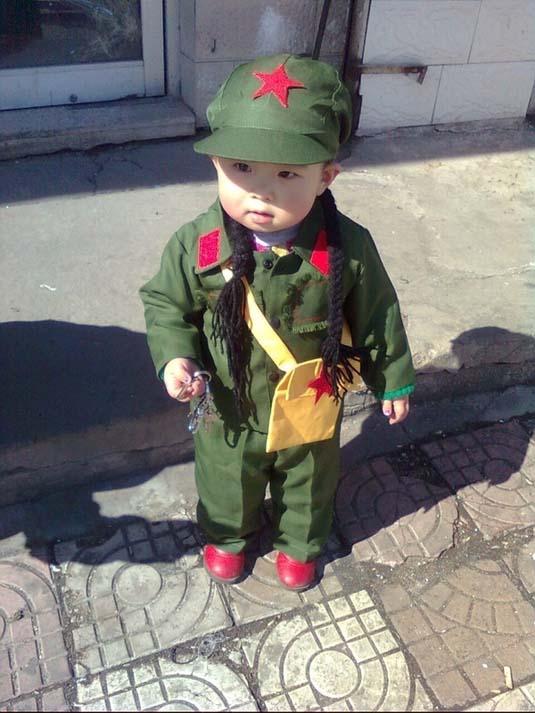 อักษร กคำอ่านความหมายกณิกากะ - นิ - กาเล็ก, ชื่อสมุนไพรชนิดหนึ่ง คนที่สองกตตน์กิดการแสดง, การรายงานกนกกรกะ - หนก - กอนแสงแห่งทอง, ผู้ประดิษฐ์ทองกนกกานต์กะ - หนก - กานผู้ที่น่าปรารถนาดังทองกนกณัฐกะ - หนก - นัดปราชญ์ผู้เป็นดังทองกนกทิพย์กะ - หนก - ทิบมีความวิเศษดุจทองกนกนาถกะ - หนก - นาดผู้มีที่พึ่งดุจทองประดับกายกนกนันท์กะ - หนก - นันผู้นิยมทองประดับกายกนกนิภากะ - หนก - นิ - พาเหมือนทองกนกพรกะ - หนก - พอนทองอันประเสริฐกนกพลกะ - หนก - พนมีพลังคือทองกนกพิชญ์กะ - หนก - พิดปราชญ์ผู้มีค่าดุจทองกนกรดากะ - หนก - ระ - ดายินดีในทองกนกรพีกะ - หนก - ระ - พีแสงสีทองผ่องอำไพกนกรวีกะ -หนก - ระ - วีแสงสีทองกนกรัชต์กะ - หนก - รัดผู้มีทั้งทองและเงินกนกรัตน์กะ - หนก - รัดพระรัตนตรัยมีค่าดุจทองกนกลักษณ์กะ - หนก - ลักมีลักษณะดังทองกนกเลขากะ - หนก - เล - ขาตัวอักษรทองคำ, ผู้มีงานเขียนดุจทองกนกวรรณกะ - หนก - วันผิวดังทองกนกวลีกะ - หนก - วะ - ลีสายสร้อยทองคำกนกศักดิ์กะ - หนก - สักผู้มีฐานะดังทองกนกสิริกะ - หนก - สิ - ริมีทองประดับกายเพื่อเป็นสิริมงคลกนต์ธรกน - ทอนผู้ทรงไว้ซึ่งสิ่งที่เป็นที่รักกนต์ธรากน - ทะ - ราผู้มีความน่ารักกนต์รพีกน - ระ - พีพระอาทิตย์ที่น่ารัก พระอาทิตย์งดงามกนต์รวีกน - ระ - วีผู้มีรัศมีน่ารักกนธิชากน - ทิ - ชาเกิดใกล้ทะเลกนธีกน - ทีทะเล มหาสมุทรกนลากน - นะ - ลาส่องแสงเจิดจ้ากนิษฐากะ - นิด - ถาน้องสาวคนเล็ก นิ้วก้อยกมนดนัยกะ - มน - ดะ - ไนบุตรชายผู้มีเสน่ห์กมนธิดากะ - มน - ทิ - ดาบุตรสาวผู้น่ารักกมนียากะ - มะ - นี - ยางาม เป็นที่พึงพอใจกมลกานต์กะ - มน - กานงามดั่งดอกบัวกมลณัฐกะ - มน - นัดนักปราชญ์ในดวงใจกมลธรกะ - มน - ทอนรักษาไว้ในใจกมลนัทธ์กะ - มน - นัดเป็นที่ผูกพันใจ, เกลียวใจกมลนัยน์กะ - มน - ละ - ไนตางามดุจดอกบัวกมลนิตย์กะ - มน - นิดคนที่มีความมั่นคงในจิตใจกมลเนตรกะ - มน - เนดตางามดุจดอกบัวกมลพรกะ - มน - ละ - พอนผู้มีความประเสริฐดุจดอกบัวกมลพรรณกะ - มน - พันผิวพรรณดุจดอกบัวกมลภพกะ - มน - ละ - พบเกิดจากดอกบัว กมลภัทรกะ - มน - ละ - พัดผู้มีความเจริญแห่งจิตใจกมลรสกะ - มน - รดน้ำใจกมลรัตน์กะ - มน - รัดพระรัตนตรัยมีค่าดุจดวงใจกมลลักษณ์กะ - มน - ลักมีลักษณะงดงามดุจดอกบัวกมลวัทน์กะ - มน - วัดหน้างามดุจดอกบัวกมลวิชกะ - มน - วิดผู้รู้ใจกมลากะ - มะ - ลาความรุ่งเรือง, ความมั่งคั่งกมลากรกะ - มะ - ลา - กอนสระบัวกมลานันท์กะ - มะ - ลา - นันบัวบานกมุทกะ - มุดดอกบัวกมุทพรกะ - มุด - พอนประเสริฐดุจดอกบัวกรกฎกอ - ระ - กดปูกรกนกกอน - กะ - หนกแสงสีทอง กรกฤตกอน - กริดผู้ทำให้เกิดแสงกรกัญญากอน - กัน - ยาสตรีผู้รุ่งเรืองกรกันยากอน - กัน - ยาสตรีผู้รุ่งเรืองกรณพัฒน์กอน - นะ - พัดผู้เจริญในสิ่งที่กระทำกรณ์กอนการกระทำกรณัฐกอ - ระ - นัดปราชญ์ผู้รุ่งเรืองกรณินทร์กอ - ระ - นินเจ้าแห่งการกระทำกรณิศกอ - ระ - นิดเป็นใหญ่เพราะการกระทำ, มีอำนาจกรณิศากอน - นิ - สาผู้เป็นใหญ่ในสิ่งที่ทำกรดลกอ - ระ - ดนฝ่ามือกรทักษ์กอ - ระ - ทักถนัดมือ, ทำการคล่องแคล่วกรนันท์กอ - ระ - นันยินดีเพลิดเพลินในรัศมีกรนิภากอน - นิ - พาผู้สร้างความรุ่งเรืองกรปรียากอน - ปรี - ยาผู้ทำตัวน่ารักกรพัฒน์กอ - ระ - พัดผู้เจริญในสิ่งที่ทำกรภัทรกอ - ระ - พัดผู้เจริญในสิ่งที่ทำกรรวีกอน - ระ - วีรัศมีแห่งพระอาทิตย์กรวรรณกอ - ระ - วันมีผิวพรรณงดงามกรวลัยกอน - วะ - ไลกำไลมือกรวิทย์กอ - ระ - วิดผู้สร้างความรู้กรวินท์กอ - ระ - วินทับทิมกรวิภากอน - วิ - พาผู้สร้างความรุ่งเรืองกรศุทธิ์กอ - ระ - สุดผู้สร้างความบริสุทธิ์ กรัณฑากะ - รัน - ทารวงผึ้งกรัณรัตน์กะ - รัน - รัดรัตนะคือการกระทำกรินทร์กรินจอมช้าง พญาช้างกริษฐากะ - ริด - ถาทำมาก สร้างสรรค์ไว้มากกฤตกริดกระทำแล้วกฤตกรกริด - ตะ - กอนผู้สร้างความรุ่งเรืองกฤตธีกริด - ตะ - ทีนักปราชญ์ผู้ขยันกฤตนพกริด - ตะ - นบผู้กระทำในสิ่งใหม่ๆกฤตนัยกริด - ตะ - ไนผู้มีนโยบายดี มีวิธีแนะนำดีกฤตนูกริด - ตะ - นูช่าง ศิลปินกฤตพรกริด - ตะ - พอนผู้มีพรสวรรค์, ผู้มีความประเสริฐกฤตพรตกริด - ตะ - พรดผู้ประพฤติพรตกฤตภาสกริด - ตะ - ภาดสร้างแสงสว่าง สร้างความรุ่งเรืองกฤตมุขกริด - ตะ - มุกนักปราชญ์กฤตเมธกริด - ตะ - เมดสร้างปัญญา มีปัญญากฤตยากริด - ตะ - ยาผู้สร้างสรรค์, ผู้กระทำกฤตยากรกริด - ตะ - ยา - กอนผู้ทำตามหน้าที่กฤตย์กริดควรกระทำ, หน้าที่การงานกฤตวัตรกริด - ตะ - วัดผู้ทำหน้าที่กฤติกากริด - ติ - กาชื่อดาวฤกษ์ กลุ่มดาวลูกไก่กฤติธรกริด - ติ - ทอนดำรงไว้ซึ่งการกระทำกฤติธีกริด - ติ - ทีนักปราชญ์กฤตินกริด - ตินผู้คงแก่เรียนกฤตินีกริด - ติ - นีผู้ทำสำเร็จแล้วกฤติมากริด - ติ - มานักปราชญ์กฤติยากริด - ติ - ยาหน้าที่ที่พึงกระทำ กิจธุระกฤศกริดเล็ก บาง น้อยกฤษกากริด - สะ - กาน่ารื่นรมย์ใจกฤษฎ์กริดข้าวกล้ากฤษฎากริด - สะ - ดากระทำแล้วกฤษฎิ์กริดฉลาดกลทีบ์กน - ละ - ทีเปรียบเสมือนแสงสว่าง เปรียบเสมือนเกาะหรือที่พึ่งกลรัตน์กน - ละ - รัดเป็นดุจรัตนะ ประเสริฐดุจรัตนะกวิดากะ - วิ - ดากาพย์กลอน วิธีรจนาคำประพันธุ์กวิตากะ - วิ - ตากาพย์กลอน วิธีรจนาคำประพันธุ์กวินกะ - วินดีงามกวินท์กะ - วินจอมกวีกวินทรากะ - วิน - ทราจอมกวี นักปราชญ์ผู้หญิงใหญ่กวินทิพย์กะ - วิน - ทิบดีงามเหมือนสิ่งพิมพ์กวินธิดากะ - วิน - ทิ - ดาลูกสาวผู้ดีงามกวินนาฎกะ - วิน - นาดหญิงสาวผู้ดีงามกวินนาถกะ - วิน - นาดผู้มีที่พึ่งอันดีงามกวินภพกะ - วิ - นาดมีภพหรือกำเนิดอันดีงามกวิสรากะ - วิ - สะ - ราจอมกวี ยอดผู้ฉลาดกวีวัฒน์กะ - วี - วัดกวีผู้เจริญรุ่งเรืองกษมกะ - สมอดทน อดโทษ แผ่นดินกษมพันธ์กะ - สม - พันผูกพันด้วยความอดทนกษมากะ - สะ - มาอดทน อดโทษ แผ่นดินกษิดิสกะ - สิ - ดิดเป็นใหญ่ในแผ่นดินกษิรากะ - สิ - ราน้ำนมกสานต์กะ - สานความสงบกสิณกะ - สินทั้งหมด อุปกรณ์สำหรับเพ่งเพื่อให้เกิดสมาธิกสิณากะ - สิ - นาทั้งหมด อุบายให้เกิดสมาธิก้องภพก้อง - พบมีชื่อเสียงก้องโลกกัณฐิกากัน - ถิ - กาสร้อยคอกันดิศกัน - ดิดเจ้าแห่งความรัก กามเทพกันต์กันน่ารัก น่าพอใจกันต์กนิษฐ์กัน - กะ - นิดน้องสาวผู้เป็นสุข น้องสาวผู้น่ารักกันต์กรกัน - กอนผู้มีความน่ารักกันต์กวีกัน - กะ - วีกวีผู้น่ารักกันต์ดนย์กัน - ดนบุตรชายผู้น่ารักกันต์ดนัยกัน - ดะ - ไนบุตรชายผู้น่ารักกันต์ธรกัน - ทอนทรงไว้ซึ่งเป็นที่รักกันตธรกัน - ตะ - ทอนผู้มีความน่ารักกันตธัชกัน - ตะ - ทัดเป็นธงชัยที่น่ายินดีกันต์ธิดากัน - ทิ - ดาบุตรสาวผู้น่ารักกันต์ธีร์กัน - ทีนักปราชญ์ผู้น่ารักกันตพงศ์กัน - ตะ - พงมีเผ่าพันธุ์เป็นที่รักกันตพรกัน - ตะ - พอนน่ารักและประเสริฐกันตพลกัน - ตะ - พนมีพลังน่าชอบใจกันตพัฒน์กัน - ตะ - พัดผู้เจริญที่น่ารักกันตภณกัน - ตะ - พนพูดสิ่งที่น่าพอใจ พูดดีกันตยศกัน - ตะ - ยดมียศเป็นที่รักกันตยากัน - ตะ -ยาเป็นสุข สาวสวยกันต์รพีกัน - ระ - พีแสงอาทิตย์ที่พึงปรารถนากันต์รวีกัน - ระ - วีผู้ปรารถนาในแสงอาทิตย์กันต์ฤทัยกัน - รึ - ทัยดวงใจอันเป็นที่รัก ที่รักแห่งดวงใจกันตวัฒน์กัน - ตะ - วัดผู้เจริญที่น่ารักกันต์ศมกัน - สมมีความสงบอันเป็นที่รักกันต์ศักดิ์กัน - สักมีศักดิ์เป็นที่รักเป็นที่น่าพอใจกันตสรรค์กัน - ตะ - สันผู้สร้างสิ่งที่น่ารักกันตสิริกัน - ตะ - สิ - หริผู้มีสิริมงคลที่น่ารักกันต์สุดากัน - สุ - ดาบุตรสาวผู้น่ารักกันต์หทัยกัน - หะ - ไทผู้มีจิตใจน่ารักกันตากัน - ตาเป็นสุข สาวสวยกันตาภากัน - ตา -พารัศมีที่น่าพึงพอใจ รัศมีงามกันติกรกัน - ติ - กอนผู้สร้างสรรค์ความรักกันติทัตกัน - ติ - ทัดผู้ให้ความรัก ผู้ให้ความพอใจกันตินันท์กัน - ติ - นันยินดีในความรักกันติยากัน - ติ - ยาความรักกันติศากัน - ติ - สาเจ้าแห่งความรักกันทรกัน - ทอนซอกเขา ลำธาร ถ้ำกันทรากัน - ทราซอกเขา ลำธาร ถ้ำกันยกรกัน - ยะ - กอนสร้างสิริมงคล สร้างความสุขสมบูรณ์พูนสุขกันยกากัน - ยะ - กาหญิงวัยรุ่นกันยรัตน์กัน - ยะ - รัดมีความสามารถเป็นแก้ว มีรัตนอันเป็นมงคลกันย์สุดากัน - สุ - ดาธิดาผู้ไร้โรค ธิดาผู้สามารถกันยากรกัน - ยา - กอนหญิงสาวผู้รุ่งเรืองกันยาพรกัน - ยา - พอนหญิงสาวผู้ประเสริฐกันยาพัฒน์กัน - ยา - พัดหญิงสาวผู้เจริญกันยาภัคกัน - ยา - พักหญิงสาวผู้โชคดีกันยารัตน์กัน - ยา - รัดหญิงสาวผู้มีคุณค่ากันยาวีร์กัน - ยา  - วีหญิงสาวผู้กล้าหาญกัปปน์กับความดำริ การจัดแจงกัลยกรกัน - ยะ - กอนผู้ทำให้มีสุขกัลยกรณ์กัน - ยะ - กอนผู้สร้างความสุขกัลยจรีย์กัน - จะ - รีผู้มีความประพฤติดีกัลยดากัน - ละ - ยะ - ดาผู้มีความสุขกัลย์ธิดากัน - ทิ - ดาบุตรสาวผู้เป็นมิ่งขวัญกัลยรัตน์กัน - ยะ - รัดมีค่าดุจพระรัตนตรัยอันเป็นสิริมงคลกัลย์สุดากัน - สุ - ดาบุตรสาวผู้มีความสุขกัลยากรกัน - ละ - ยา - กอนบ่อเกิดแห่งความสุขกัลยาภากัน - ละ - ยา - พารัศมีแห่งความสุขกาณฑ์กานลูกศร ลำต้นของต้นไม้ ตอนหนึ่งของหนังสือกานดิศกาน - ดิดเจ้าแห่งความรัก กามเทพกานต์กานน่ารัก น่าพึงพอใจกานต์กมลกาน - กะ - มนผู้มีจิตใจดีงามกานต์ธิดากาน - ทิ - ดาลูกสาวผู้เป็นที่รักกานต์ธีร์กาน - ทีนักปราชญ์ผู้เป็นที่รักกานต์ธีรากาน - ที - รานักปราชญ์ผู้เป็นที่รักกานต์ยุพนกาน - ยุ - พนความสาวที่น่ารักกานต์รวีกาน - ระ - วีพระอาทิตย์ที่น่ารัก พระอาทิตย์งดงามกานต์สินีกาน - สิ - นีสาวงามผู้น่ารักกานต์สิรีกาน - สิ - รีเป็นมิ่งขวัญที่น่ารัก งามน่ารักกานติศากาน - ติ - สาเจ้าแห่งความรัก ยอดแห่งความรักการต์มณีกาน - มะ - นีแก้วมณีที่น่ารัก แก้วงามการติมากาน - ติ - มางามน่ารักการัณย์กา - รันหน้าที่การงานการัณยภาสกา - รัน - ยะ - พาดความรุ่งเรืองแห่งการงานการัณยวีร์กา - รัน - ยะ - วีผู้กล้าหาญในหน้าที่การิตากา - ริ - ตาให้กระทำแล้ว สั่งให้คนอื่นกระทำแล้วการินกา - รินผู้สร้าง ผู้กระทำกิตตน์กิดการแสดง, การรายงานกิตติกรกิด - ติ - กอนผู้สร้างชื่อเสียงกิตติกวินกิด - ติ - กะ - วินงามด้วยเกียรติกิตติกากิด - ติ - กาผู้มีเกียรติกิตติ์ดนัยกิด - ดะ - ไนบุตรชายผู้มีเกียรติกิตติทัตกิด - ติ - ทัดผู้ให้เกียรติ ผู้ให้ชื่อเสียงกิตติธรกิด - ติ - ทอนทรงเกียรติกิตติธรากิด - ติ - ทะ - ราทรงไว้ซึ่งเกียรติกิตตินันท์กิด - ติ - นันยินดีในชื่อเสียงกิตติพรกิด - ติ - พอนมีชื่อเสียงอันประเสริฐกิตติพศกิด - ติ - พดมีชื่อเสียงและอำนาจกิตติพันธุ์กิด - ติ - พันเชื้อสายผู้มีเกียรติกิตติพัศกิด - ติ - พัดมีชื่อเสียงและอำนาจกิตติภณกิด - ติ - พนมีชื่อเสียงด้านการพูดกิตติภพกิด - ติ - พบความมีเกียรติกิตติภูมิกิด - ติ - พูมมีเกียรติบนแผ่นดินกิตติมากิด - ติ - มาผู้มีเกียรติกิตติวรากิด - ติ - วะ - รามีเกียรติอันประเสริฐกิตติวินท์กิด - ติ - วินผู้ได้รับเกียรติ ผู้มีเกียรติกิติยาภรณ์กิด - ตะ - ยา - พอนมีเกียรติเป็นเครื่องประดับกายกิตินัทธ์กิด - ติ - นัดผูกพันไว้ด้วยเกียรติยศกิติภณกิด - ติ - พนมีชื่อเสียงในการพูดกิรณากิ - ระ - นารัศมีเรืองรองกิรติกากิ - ระ - ติ - กาผู้มีเกียรติกีรตยากี - ระ - ตะ - ยาผู้มีชื่อเสียงกีรติกี - ระ - ติการยกย่องกีรัตยากี - รัด - ตะ - ยาผู้มีชื่อเสียงกุลกนกกุน - กะ - หนกผู้เป็นดังทองแห่งตระกูลกุลกิติกรกุน - กิ - ติ - กอนผู้สร้างชื่อเสียงให้วงศ์ตระกูลกุลทัศน์กุน - ละ - ทัดทัศนวิสัยของวงศ์ตระกูลกุลธรกุน - ละ - ทอนผู้ดำรงค์วงศ์สกุล ผู้รักษาสกุลไว้กุลธรากุน - ทะ - ราผู้ดำรงค์วงศ์สกุล ผู้รักษาสกุลไว้กุลนาถกุน - ละ - นาดเป็นที่พึงแห่งสกุลวงศ์กุลนิดากุน - นิ - ดาผู้นำตระกูล ผู้ได้รับการแนะนำในตระกูลกุลนิภากุน - นิ - พาเหมือนสกุลวงศ์ เป็นดุจแสงสว่างแห่งสกุลกุลนิษฐ์กุน - ละ - นิดผู้เป็นความสำเร็จแห่งสกุล ผู้เป็นความดีงามแห่งสกุลกุลปริยากุน - ปริ - ยาเป็นที่รักของสกุลวงศ์กุลพัทธ์กุน - ละ - พัดเกี่ยวข้องกับสกุลกุลภรณ์กุน - ละ - พอนค้ำจุนวงศ์สกุลกุลภพกุน - ละ - พบผู้เกิดในตระกูลกุลภัสสร์กุน - ละ - พัดผู้เป็นแสงสว่างแห่งตระกูลกุลยากุน - ละ - ยาสตรีเกิดในสกุลผู้ดี ผู้ดีมีสกุล สายน้ำ สภากุลรัตน์กุน - ละ - รัดผู้เปรียบเสมือนแก้วแห่งสกุลวงศ์กุลโรจน์กุน - ละ - โรดความรุ่งโรจน์ของวงศ์ตระกูลกุลสินีกุน - ละ - สิ - นีหญิงงามแห่งตระกูลกุศลินกุ - สะ - ลินอยู่สุขสบาย ปลอดภัยกุสุมนิภากุ - สุม - นิ - พาเสมือนดอกไม้ งามเหมือนดอกไม้กุสุมากรกุ - สุ - มา - กอนช่อดอกไม้กุสุมภ์กุ - สุมดอกคำเกณิกาเก - นิ - กาพลับพลาที่ประทับของพระราชาเกตน์เกดสัญลักษณ์ บ้านเรือน ที่อยู่อาศัยเกตน์นิภาเกด - นิ - พาเป็นความรุ่งเรืองแห่งที่อยู่อาศัยเกตน์สิรีเกด - สิ - รีเป็นมิ่งขวัญแก่เหย้าเรือน แม่ศรีเรือนเกตนิกาเกด - นิ - กาผู้มีเหย้าเรือน เป็นหลักฐานเกตุเกดธงเกวลินเก - วะ - ลินมีความรู้พิเศษ มีความรู้อย่างสูงสุดเกวลีเก - วะ - ลีมีความรู้พิเศษ มีความรู้อย่างสูงสุดเกศรินทร์เกด - สะ - รินผู้เป็นใหญ่เรื่องต้นไม้เกสราเกด - สะ - ราเกสรดอกไม้โกศัลย์โก - ลันความฉลาดโกสุมนิภาโก - สุม - นิ - พาดังเช่นดอกไม้ไกรวิณีไกร - วิ - นีสระบัวไกรวินไกร - วินดอกบัวไกรวีไกร - ระ - วีดอกบัวอักษร ขคำอ่านความหมายขัตติยะขัด - ติ - ยะเจ้าแห่งเกษตรกรรมขันตยากรขัน - ตะ - ยา - กอนบ่อเกิดแห่งความอดทนขันติขัน - ติความอดทนขัมน์ขำความอดทนเขมเขมความเกษมเขมกรเขม - มะ - กอนผู้สร้างความสงบสุขเขมทัตเข - มะ - ทัดผู้ให้ความเกษมเขมทัศน์เข - มะ - ทัดผู้เห็นแก่ความสุขสบายเขมทินเข - มะ - ทินผู้ให้ความเกษมเขมนันท์เข - มะ - นันยินดีในความปลอดภัยเขมพนต์เข - มะ - พนผู้มีความสงบสุขเขมรักษ์เข - มะ - รักผู้รักความสงบเขมรัตน์เข - มะ - รัดพระรัตนตรัยคือความสงบสุขเขมฤทธิ์เข - มะ - ริดผู้สำเร็จย่อมเป็นสุขเขมฤทัยเขม - รึ - ไทผู้มีจิตใจสงบสุขเขมิกาเข - มิ - กาผู้มีความเกษมเขมินท์เข - มินมีความเกษมอันยิ่งใหญ่ ปลอดภัยเขมินทราเข - มิน - ทรามีความเกษมอันยิ่งใหญ่ ปลอดภัยเขมิสาเข - มิด - สาผู้เป็นใหญ่ที่มีความสงบสุขอักษร คคำอ่านความหมายคคนางค์คะ - คะ - นางท้องฟ้าคฑาวุธคะ - ทา - วุดกระบองคณนันท์คะ - นะ - นันผู้ยินดีในหมู่คณะคณนาถคะ - นะ - นาดผู้เป็นที่พึ่งของคนทั้งหลาย คณภรณ์คะ - นะ - พอนบำรุงคณะ ดูแลหมู่คณะคณวัตคะ - นะ - วัดผู้มีหมู่คณะ, ผู้มีเพื่อนคณัสนันท์คะ - นัด - สะ - นันเป็นที่เพลิดเพลินของคณะคณาธิปคะ - นา - ทิบผู้เป็นใหญ่ในหมู่คณะคณิตคะ - นิดการนับ การคำนวณคณินคะ - นินเป็นใหญ่ในคณะ เป็นใหญ่กว่าคนทั้งหลายคณิศรคะ - นิด - สอนผู้เป็นใหญ่กว่าหมู่คนทั้งหลายคณุตม์คะ - นุดประเสริฐกว่าคนทั้งหลายคนธวัลย์คน - ทะ - วันเถาวัลย์หอมคมน์คมไป ดำเนินไปคริษฐ์คะ - ริดผู้ที่น่าบูชาที่สุดคริษฐาคะ - ริด - ถาผู้ที่น่าบูชาที่สุดคันธนีราคัน - ทะ - นี - ราน้ำหอมคันธรสคัน - ทะ - รดน้ำหอมคันธารัตน์คัน - ทา - รัดกลิ่นแก้วคารมคา - รมพูดแหลมคมคุณกรคุน - นะ - กอนผู้กระทำคุณงามความดีคุณภัทรคุน - นะ - พัดผู้เจริญด้วยความดีงามคุณากรคุ - นา - กอนบ่อเกิดแห่งคุณงามความดีคุณานนท์คุ - นา - นนมีคุณความดีมากมายอักษร ฆคำอ่านความหมายฆรณีคะ - ระ - นีแม่ศรีเรือนฆฤณาคริน - นาความกรุณาฆฤษวีคริด - สะ - วีผู้ร่าเริงฆัฏนาคัด - ตะ - นาหน้าที่ฆัฏนากรคัด - ตะ - นา - กอนผู้ทำตามหน้าที่โฆษิตโค - สิดกึกก้อง, ป่าวร้องโฆษิตาโค - สิ - ตาผู้ป่าวร้อง, ผู้มีเสียงกึกก้องอักษร ฐคำอ่านความหมายฐปนวัฒน์ถะ - ปะ - นะ - วัดเจริญอย่างมั่นคงฐปนัทถะ - ปะ - นัดผู้ให้ความมั่นคงฐปนาถะ - ปะ - นาการสถาปนา การดำรงอยู่ฐานนันท์ถา - นะ - นันยินดีในฐานะฐานันตร์ถา - นันฐานันดร ตำแหน่ง ลำดับที่ฐานัสถา - นัดโดยเร็ว ฉับพลัน รวดเร็ว โดยเหมาะสมฐานิกาถา - นิ - กาผู้ดำรงมั่นฐานิตถา - นิดถึงซึ่งฐานะ มีฐานะ มั่นคงฐานิศร์ถา - นิดผู้เป็นใหญ่ในหน้าที่ฐานิสราถา - นิด - สะ - ราผู้เป็นใหญ่ในหน้าที่ฐานีย์ถา - นีพึงตั้งอยู่ฐาปนพงศ์ถา - ปะ - นะ - พงตระกูลอันมั่นคงฐาปนาถา - ปะ - นาการตั้งมั่นฐายินีถา - ยิ - นีผู้ตั้งมั่นฐิตธีถิ - ตะ - ทีปราชญ์ผู้มั่นคงฐิตธีร์ถิ - ตะ - ทีปราชญ์ผุ้มั่นคงฐิตพรถิ - ตะ - พอนผู้ตั้งมั่นด้วยพรอันประเสริฐฐิตาถิ - ตาผู้ดำรงมั่นฐิตานนท์ถิ - ตา - พอนผู้ตั้งมั่นด้วยความยินดีฐิตาพรถิ - ตา - พอนผู้ตั้งมั่นและประเสริฐฐิตาภาถิ - ตา - พามีรัศมีมั่นคง รุ่งเรืองนานฐิตามรถิ - ตา - มอนเทวดาผู้มั่นคงฐิตารีย์ถิ - ตา - รีมั่นคงและประเสริฐฐิติกรถิ - ติ - กอนสร้างความมั่นคง สร้างชีวิตฐิติกาถิ - ติ - กาผู้ตั้งมั่นฐิติกานต์ถิ - ติ - กานผู้น่ารักในความเป็นอยู่,ผู้ดำรงอยู่อย่างน่ารักฐิตินันท์ถิ - ติ - นันผู้มีความยินดีในความเป็นอยู่ฐิตินาถถิ - ติ - นาดผู้มีที่พึ่งอันมั่นคงฐิติปวีณ์ถิ - ติ - ปะ - วีผู้ดำรงอยู่อย่างฉลาดฐิติพรถิ - ติ - พอนผู้มีพรประเสริฐในการดำรงชีพฐิติพันธ์ถิ - ติ - พันผู้มีความผูกพันอย่างมั่นคงฐิติพัศถิ - ติ - พัดผู้มีอำนาจอย่างมั่นคงฐิติภัทรถิ - ติ - พัดผู้ดำรงอยู่อย่างผู้เจริญฐิติภาถิ - ติ - พาผู้รุ่งเรืองในความเป็นอยู่ฐิติมนถิ - ติ - มนมีใจประกอบด้วยความมั่นคงฐิติรัตน์ถิ - ติ - รัดรัตนคือชีวิต ชีวิตที่ประเสริฐฐิติวรดาถิ - ติ - วอ - ระ - ดามีดำรงอยู่ด้วยความดีฐิติวัฒน์ถิ - ติ - วัดผู้มีความเจริญอย่างมั่นคงฐิติวัสส์ถิ - ติ - วัดยืนยาวตลอดปีอักษร ฑคำอ่านความหมายฑิมพิกาทิม - พิ - กาฟองน้ำอักษร ณคำอ่านความหมายณฐกรนะ - ถะ - กอนปราชญ์ผู้รุ่งเรือง, ผู้มีแววนักปราชญ์ณฐนนท์นะ - ถะ - นนนักปราชญ์ผู้รื่นเริงณฐพลนะ - ถะ - พนนักปราชญ์ผู้มีพละกำลังณฐมนนะ - ถะ - มนนักปราชญ์ผู้มีจิตใจณธิดานะ - ทิ - ดาบุตรสาวผู้มีความรู้ณบวรนะ - บอ - วอนผู้มีความรู้ยอดเยี่ยมณรงค์ฤทธิ์นะ - รง - ริดมีฤทธิ์ในการรบณฤดีนะ - รึ - ดีผู้รุ่งเรืองด้วยความรู้ณวิบูลนะ - วิ - บูนผู้มากด้วยความรู้ณัฎฐ์นัดผู้ตั้งอยู่ในความรู้ นักปราชญ์ณัฐกมลนัด - กะ - มนนักปราชญ์ผู้บริสุทธิ์ดุจดอกบัวณัฐกรนัด - ถะ - กอนทำให้มีความรู้ณัฐกฤตนัด - ถะ - กริดกระทำอย่างนักปราชญ์ณัฐกฤตานัด - กริ - ตาผู้กระทำอย่างนักปราชญ์ณัฐดนัยนัด - ดะ - ไนบุตรของนักปราชญ์ บุตรผู้ฉลาดณัฐทยานัด - ทะ - ยาปราชญ์ผู้มีเมตตาณัฐธยาน์นัด - ทะ - ยาการเพ่งพินิจของนักปราชญ์ณัฐธรนัด - ทอนผู้ทรงไว้ซึ่งความรู้ณัฐธวัชนัด - ทะ - วัดธงชัยของนักปราชญ์ณัฐธันยานัด - ทัน - ยานักปราชญ์ผู้โชคดีณัฐธิดานัด - ทิ - ดาธิดาของนักปราชญ์ ธิดาผู้ฉลาดณัฐธิตานัด - ทิ - ตาธิดาผู้ฉลาดณัฐธิสานัด - ทิ - สานักปราชญ์ผู้ยิ่งใหญ่ณัฐนนท์นัด - ถะ - นนเป็นที่ชื่นชมยินดีของนักปราชญ์ณัฐนพินนัด - นะ - พินนักปราชญ์ผู้สดชื่น หรือหนุ่มสาวเสมอณัฐนรีนัด - นะ - รีหญิงสาวผู้เป็นนักปราชญ์ณัฐนันท์นัด - ถะ - นันเป็นที่ชื่นชมยินดีของนักปราชญ์ณัฐนัยนัด - ถะ - ไนอุบายหรือแนวทางของนักปราชญ์ณัฐนารีนัด - นา - รีสตรีผู้เป็นปราชญ์ณัฐปคัลภ์นัด - ปะ - คันปราชญ์ผู้องอาจณัฐปภัสร์นัด - ปะ - พัดปราชญ์ผู้สดใส, ปราชญ์ผู้มีจิตบริสุทธิ์ณัฐปวีร์นัด - ปะ - วีปราชญ์ผู้เชี่ยวชาญณัฐพนธ์นัด - ถะ - พนผูกพันกับนักปราชญ์ณัฐพรนัด - ถะ - พอนปราชญ์ผู้มีคุณสมบัติพิเศษ,พรสวรรค์ณัฐพลนัด - ถะ - พนปราชญ์ผู้เปี่ยมด้วยพลังณัฐพากย์นัด - ภะ - พากปราชญ์ทางการพูด,ปราชญ์ทางภาษาณัฐพาณีนัด - ถะ - พา - นีปราชญ์ผู้ฉลาดพูดณัฐภณนัด - ถะ - พนคำพูดของปราชญ์ณัฐภัทรนัด - ถะ - พัดนักปราชญ์ผู้ดีงามณัฐภัสสรนัด - พัด - สอนปราชญ์ผู้มีจิตบริสุทธิ์ณัฐภาคย์นัด - ถะ - พากปราชญ์ผู้มีโชคณัฐภาสนัด - ถะ - พาดความรุ่งเรืองของนักปราชญ์ณัฐมนนัด - ถะ - มนดวงใจของนักปราชญ์ณัฐยศนัด - ถะ - ยดนักปราชฐ์ผู้มีชื่อเสียงณัฐรณนัด - ถะ - รนการรบของนักปราชญ์ณัฐรดานัด - ระ - ดานักปราชญ์ผู้มีความสุขณัฐรดีนัด - ระ - ดีความสุขของนักปราชญ์ณัฐรมย์นัด - ถะ - รมเป็นที่รื่นรมของนักปราชญ์ณัฐวรนัด - ถะ - วอนนักปราชญ์ผู้ประเสริฐณัฐวรานัด - วะ - รานักปราชญ์ผู้ประเสริฐณัฐวัตรนัด - ถะ - วัดความประพฤติของนักปราชญ์ณัฐวัศนัด - ถะ - วัดปราชญ์ผู้มีอำนาจณัฐวีร์นัด - ถะ - วีปราชญ์ผู้กล้าหาญณัฐวุฒินัด - ถะ - วุดปราชญ์ผู้มีความเจริญณัฐศิลป์นัด - ถะ - สินปราชญ์ทางศิลปะณัฐสมนัด - ถะ - สมเสมอด้วยนักปราชญ์ สมกับนักปราชญ์ณัฐสิทธิ์นัด - ถะ - สิดความสำเร็จของนักปราขญ์ณัฐสิรินัด - สิ - หริปราชญ์ผู้เป็นมิ่งขวัญณัฐสุดานัด - สุ - ดาบุตรสาวผู้ชาญฉลาดณัฐสุตนัด - ถะ - สุดบุตรชายนักปราชญ์ณัฐหทัยนัด - หะ - ไทดวงใจของนักปราชญ์ณัฐารีย์นัด - ถา - รีปราชญ์ผู้ประเสริฐณัฐิศานัด - ทิ - สาปราชญ์ผู้ยิ่งใหญ่ณัทนัดให้ซึ่งความรู้ณัทธรนัด - ทอนผู้มีความรู้ณิขนันทน์นิด - ขะ - นันมีความเพลิดเพลินยินดีที่บริสุทธิ์ณิศวัฒน์นิด - สะ - วัดผู้มีการพิจารณาแบบก้าวหน้าณิศรานิด - สะ - ราเจ้าแห่งความรู้ณิศวรานิด - วะ - ราเจ้าแห่งความรู้ณิศานิ - สาเจ้าแห่งความรู้ณิสรานิด - สะ - รายิ่งใหญ่ในด้านความรู้อักษร ดคำอ่านความหมายดนยาดะ - นะ - ยาเกิดจากตัวเรา ลูกสาวดนัยณัฐดะ - ไน - นัดบุตรชายผู้ฉลาดดนิษฐ์ดะ - นิดเล็กดนุนันท์ดะ - นุ - นันมีความสุขด้วยตนเอง มีความบันเทิงด้วยตัวเองดนุพรดะ - นุ - พอนสร้างพรด้วยตนเองดนุพลดะ - นุ - พนมีพลังเป็นของตนเองดนุสรณ์ดะ - นุ - สอนตนเป็นที่พึ่งแห่งตนดรณีดะ - ระ - นีพระอาทิตย์ดรณีกรดะ - ระ - นี - กอนรัศมีของพระอาทิตย์ดรณ์ดอนการข้ามพ้นทุกข์ดรัณภพดะ - รัน - พบข้ามความทุกข์ในโลกได้ดลฤทธิ์ดน - ริดบันดาลให้เกิดฤทธิ์ดลสุขดน - สุกดลบันดาลความสุขดัมพ์รงค์ดำ - รงสีแดงดารณีดา - ระ - นีเรือดารากานต์ดา - รา - กานน่ารักดุจดวงดาวดาราธิปดา - รา - ทิบพระจันทร์ดาริกาดา - ริ - กาดวงดาวดารินทร์ดา - รินดวงดาวอันยิ่งใหญ่ ยอดดาราดาวิษาดา - วิ - สาสวรรค์ดิตถ์ดิดท่าน้ำ ลัทธิความเชื่อถือดิลกธรรมดิ - หลก - ทำมีคุณธรรมเป็นยอดดิศรณ์ดิ - สอนสรณะสามประการดิษยทัศน์ดิด - สะ - ยะ - ทัดผู้มองเห็นสิ่งอันเป็นมงคลดิษย์ดิดเป็นมงคลดิสรณ์ดิ - สอนสรณะสามประการดุลธรดุน - ละ - ทอนผู้มีความเที่ยงตรงดุลยดาดุน - ยะ - ดาความเสมอภาคกันดุลยวัตรดุน - ยะ - วัดมีความเที่ยงตรงดุลยาดุน - ละ - ยาสมดุล ตุลยภาพ เที่ยงตรง เที่ยงธรรมดุษฎีกรดุน - สะ - ดี - กอนผู้สร้างสิ่งที่ยินดีดุสิตธรดุ - สิด - ทอนผู้มีความยินดีเด่นภูมิเด่น - พูมมีภูมิดีเด่นอักษร ตคำอ่านความหมายตนิษฐ์ตะ - นิดเล็กตนุภัทรตะ - นุ - พัดดีงามด้วยตนเองตนุสรณ์ตะ - นุ - สอนพึ่งตนเองตมิสาตะ - มิ - สาพระจันทร์ตรัณตะ - รันการข้ามพ้น สิ่งที่พาให้ข้ามพ้นตรัยไตรสามตรัยคุณไตร - คุนมีคุณสามประการตรัสตรัดแจ้งตรีทิพย์ตรี - ทิบ  สวรรค์ชั้นดาวดึงส์ตฤณตรินหญ้าตฤณดาตริน - นะ - ดาธนูตวิษาตะ - วิ - สารุ่งเรืองหรือฉายแสงสว่างไสวตั้งปณิธานตั้ง - ปะ - นิ - ทานตั้งใจทำสิ่งที่ดีติณณ์ตินผู้ข้ามพ้นความทุกข์แล้วติณณภพติน - นะ - พบผู้ข้ามภพได้ ชื่อของผู้บรรลุธรรมติณณาติน - นาผู้ข้ามพ้นความทุกข์ติสรณ์ติ - สอนสรณะสามประการตีรณตี - รนปัญญาพิจารณา ไตร่ตรองตีรณาตี - ระ - นาปัญญาพิจารณา ไตร่ตรองตุลธรตุน - ละ - ทอนทรงไว้ซึ่งความเที่ยงตรงตุลยดาตุน - ยะ - ดาความเสมอภาคไตรทศไตร - ทดสวรรค์ชั้นดาวดึงส์ไตรภพไตร - พบสามโลกอักษร ถคำอ่านความหมายถนิตถะ - นิดเสียงฟ้าคำรณถวิกาถะ - วิ - กาถุงถาม์พรถา - พอนมีกำลังประเสริฐถามวัตถาม - วัดมีกำลัง แข็งแรงถาวรีย์ถา - วะ - รีความมั่นคง นิรันดรถิรถิ - ระมั่นคงถิรคุณถิ - ระ - คุณมีคุณธรรมมั่นคงถิรดาถิ - ระ - ดาความมั่นคงสถาพรถิรนัยถิ - ระ - ไนมีนโยบายมั่นคงถิรพลถิ - ระ - พนมีกำลังเข้มแข็งถิรพุทธิ์ถิ - ระ - พุดมีความรู้มั่นคงถิรมนถิ - ระ - มนมีใจมั่นคงถิรวิทย์ถิ - ระ - วิดมีความรู้มั่นคงถิรายุสถิ - รา - ยุดมีอายุยืนอักษร ทคำอ่านความหมายทนุธรรมทะ - นุ - ทำรักษาความดีทยากรทะ - ยา - กอนบ่อเกิดแห่งความเมตตากรุณาทยาภรณ์ทะ - ยา - พอนมีความกรุณาเป็นอาภรณ์ทยิดาทะ - ยิ - ดาเป็นที่รัก เป็นที่กรุณาทยุตทะ - ยุดสว่างไสวทรงพรซง - พอนทรงไว้ซึ่งพร มีพร มีความประเสริฐทรงภพซง - พบทรงไว้ซึ่งโลก อุ้มโลก ทรงความเจริญทรงวุฒิซง - วุดทรงไว้ซึ่งความเจริญทรงอัปสรซง - อับ - สอนรูปร่างดุจนางฟ้าทรรศนทัด - สนมีความรู้ทรรศนันทน์ทัด - สะ - นันมองดูเพลินทรรศยาทัด - สะ - ยาควรค่าแก่การดูทรรศิกาทัด - สิ - กาการมองดู, การอธิบายทรรศิตทัด - สิดแสดงแล้ว, อธิบายแล้วทวีติยาทะ - วี - ติ - ยาที่สองทวิภาคทะ - วิ - พากสองส่วนทวีรัฐทะ - วี - รัดสองเมือง สองแคว้นทักษ์ทักขยัน ฉลาด มีทักษะทักษ์ดนัยทัก - ดะ - ไนบุตรชายผู้ฉลาดทักษดาทัก - สะ - ดาผู้เชี่ยวชาญทักษ์สุดาทัก - สุ - ดาบุตรสาวผู้ฉลาดทักษิณาทัก - สิ - นาบิรสุทธิ์, สุจริตทัดเทพทัด - เทบเทพประทานทัตธนทัด - ทนผู้ให้ทรัพย์ ผู้มีทรัพย์ที่คนอื่นให้ทัตพงษ์ทัด - พงได้รับสืบทอดวงค์ตระกูลทัตพรทัด - พอนได้รับการประทานพร ได้รับพรทัตพลทัด - พนมีพลังทัตสรวงทัด - สวงสวรรค์ประทานมาทัพพ์ทับทรัพย์สมบัติทัพพสารทับ - พะ - สานมีทรัพย์เป็นแก่นสารทัศน์พลทัด - สะ - พนผู้มีความเห็นถูกต้องเป็นพลังทัสสิตาทัด - สิ - ตาปรากฎแล้วทำนุรัฐทำ - นุ - รัดอุดหนุนหรือส่งเสริมประเทศชาติทิฆัมพรทิ - คำ - พอนท้องฟ้าทิตติพรทิด - ติ - พอนรุ่งเรืองดีทินกฤตทิน - นะ - กริดทำกลางวัน พระอาทิตย์ทินภัทรทิน - นะ - พัดวันที่เป็นสิริมงคลทินมณีทิน - มะ - นีแก้วมณีแห่งวัน พระอาทิตย์ทินสิรีทิน - สิ - รีมิ่งขวัญแห่งวัน วันอาทิตย์ทิพกรทิบ - พะ - กอนแสงสว่างกลางวัน พระอาทิตย์ทิพกฤตาทิบ - กริ - ตาสร้างสิ่งทิพย์ สร้างสิ่งดีที่สุดทิพธิดาทิบ - ทิ - ดาบุตรสาวผู้ดีเลิศทิพนาถทิบ - พะ - นาดเป็นที่พึ่งแห่งกลางวัน พระอาทิตย์ทิพปภาทิบ - ปะ - พารัศมีเป็นทิพย์ทิพยกฤตทิบ - พะ - ยะ - กริดผู้สร้างสิ่งที่ดีทิพย์ธาดาทิบ - ทา - ดาผู้สร้างที่ดีทิพย์นภาทิบ - นะ - พารัศมีเรืองรองทิพย์อัปสรทิบ - อับ - สอนนางฟ้าทิพรดาทิบ - พะ - ระ - ดายินดีในสิ่งที่เป็นทิพย์ทิพานันทิ - พา - นันผู้มีใบหน้าสวยงามทิพารมย์ทิ - พา - รมรื่นรมย์ ยินดีในสิ่งที่เป็นทิพย์ทิวัตถ์ทิ - วัดมีความสำเร็จเป็นเลิศทิศากรทิ - สา - กอนผู้บอกทิศทีฆทัศน์ที - คะ - ทัดมีสายตายาว คาดการณ์ได้ไกลทีปกรที - ปะ - กอนผู้สร้างประทีป ผู้ให้แสงสว่างทีปกาที - ปะ - กาผู้ส่องสว่างทีปต์ทีบรุ่งเรือง โชติช่วงชัชชวาลทีปิกาที - ปิ - กาเป็นดั่งดวงประทีปเทพทัตเทพ - พะ - ทัดผู้ที่เทวดาประทานมาเทวิษฎ์เท - วิดเป็นที่ปรารถนาของเทวดาเทศิกาเท - สิ - กาท่องเที่ยวไปอักษร ธคำอ่านความหมายธดากรณ์ทะ - ดา - กอนทรงไว้ซึ่งเครื่องประดับ ผู้ประดับประดาธดาภรณ์ทะ - ดา - พอนมีเครื่องประดับเป็นอาภรณ์ธนกรทะ - นะ - กอนผู้ทำให้เกิดทรัพย์ธนกฤติทะ - นะ - กริดสร้างทรัพย์ ทำเงินธนดลทะ - นะ - ดนบันดาลทรัพย์ธนทัตทะ - นะ - ทัดมีทรัพย์ธนธรทะ - นะ - ทอนผู้มีทรัพย์สมบัติธนนันท์ทะ - นะ - นันผู้ยินดีในทรัพย์ธนบูรณ์ทะ - นะ - บูนเต็มไปด้วยทรัพย์ มีทรัพย์มากธนพนต์ทะ - นะ - พนผู้มีทรัพย์ธนพนธ์ทะ - นะ - พนผู้ผูกพันในทรัพย์ธนพรทะ - นะ - พอนมีพรสวรรค์ในเรื่องทรัพย์, ผู้มีทรัพย์อันประเสริฐธนพัฒน์ทะ - นะ - พัดผู้เจริญในทรัพย์ธนพัตทะ - นะ - พัดผู้มีทรัพย์ธนภรณ์ทะ - นะ - พอนค้ำจุนทรัพย์ รักษาทรัพย์ธนภัทรทะ - นะ - พัดผู้ริญในทรัพย์ธนภูมิทะ - นะ - พูมพื้นที่แห่งทรัพย์ธนยาทะ - นะ - ยาผู้มั่งมี, ผู้โชคดีธนลภย์ทะ - นะ - ลบได้ทรัพย์ธนวัฒน์ทะ - นะ - วัดเจริญด้วยทรัพย์ธนวัตทะ - นะ - วัดมีทรัพย์ธนวันต์ทะ - นะ - วันมีทรัพย์ธนวินท์ทะ - นะ - วินได้ทรัพย์สิน มีทรัพย์ธนสารทะ - นะ - สานผู้มีทรัพย์เป็นหลักฐานธนัตถ์ทะ - นัดมีความสำเร็จด้วยทรัพย์ มีกำไรคือทรัพย์ธนัททะ - นัดผู้ให้ทรัพย์ ผู้ร่ำรวยธนากรทะ - นา - กอนแหล่งกำเนิดทรัพย์ธนาดุลทะ - นา - ดุนมีทรัพย์นับไม่ได้ มีทรัพย์มากธนาธิปทะ - นา - ทิบผู้เป็นใหญ่ในด้านทรัพย์สินธนานพทะ - นา - นบมีทรัพย์ใหม่ธนาภาทะ - นา - พารุ่งเรืองด้วยทรัพย์ธนายุตทะ - นา - ยุดขวนขวายในทรัพย์ธนารีย์ทะ - นา - รีมีทรัพย์อันประเสริฐธนิกทะ - นิกมีทรัพย์ หรือผู้ร่ำรวยธนิกาทะ - นิ - กาผู้มีทรัพย์ธนิกานต์ทะ - นิ - กานผู้มีทรัพย์ที่น่ารักธนิฏฐาทะ - นิด - ถาชื่อดาวฤกษ์นักษัตรที่ 23ธนินทะ - นินมีทรัพย์ธนิยาทะ - นิ - ยาผู้มีทรัพย์ธนิศราทะ - นิด - สะ - ราผู้มีทรัพย์มากธนิษฐ์ทะ - นิดชื่อดาวฤกษ์ธนิษฐาทะ - นิด - ถามีทรัพย์อันน่าปรารถนา ดาวไซหรือดาวกาธนิสรทะ - นิด - สอนเจ้าแห่งทรัพย์ธนิสราทะ - นิด - สะ - ราผู้มีทรัพย์มากธนุสทะ - นุดธนูธเนศพลทะ - เนด - พนกำลังของผู้ยิ่งใหญ่ด้วยทรัพย์ธเนสทะ - เนดผู้มีทรัพย์มากธมกรทะ - มะ - กอนแสงจันทร์ธมนทะ - มนกำจัดมลทิน สวย ขมิ้นธมนต์ทะ - มนไม่มีมลทินธมนวรรณทะ - มน - วันมีผิวพรรณสวยงามธมลวรรณทะ - มน - วันมีผิวพรรณงามธยศทะ - ยดมีความรู้เป็นยศธยาน์ทะ - ยาปัญญาเพ่งพินิจธยานีทะ - ยา - นีผู้มีปัญญาเพ่งพินิจธรณ์ทอนทรงไว้ ความทรงจำ แผ่นดินธรณ์เทพทอน - เทบผู้เป็นเทวดาบนแผ่นดินธรณ์ธันย์ทอน - ทันทรงไว้ซึ่งโชคดีธรณิศทอ - ระ - นิดผู้ยิ่งใหญ่บนแผ่นดินธรธันย์ทอ - ระ - ทันผู้มีโชคธรนันท์ทอ - ระ - นันทรงไว้ซึ่งความบันเทิง ทรงไว้ซึ่งความสุขธรรมทัศน์ทำ - มะ - ทัดผู้มองเห็นธรรมธรรมธัชทำ - มะ - ทัดผู้มีความดีเป็นธงชัยธรรมนิตย์ทำ - มะ - นิดมีธรรมมั่นคง มีธรรมแน่แท้ธรรมปพนทำ - ปะ - พนมีคุณธรรมบริสุทธิ์ธรรมภณทำ - พนผู้กล่าวธรรม ผู้พูดสิ่งที่ดีงามธรรมสรณ์ทำ - มะ - สอนผู้มีธรรมเป็นที่พึ่ง ผู้มีความเป็นที่พึ่งธรรศทัดความกล้าหาญ ความอหังการธรสิริทอน - สิ - ริผู้มีสิริมงคลธราเทพทะ - รา - เทบผู้เป็นประดุจเทพในแผ่นดินธฤดีทะ - รึ - ดีความมั่นคง ควมตั้งมั่นธฤตทะ - ริดมั่นคง ตั้งมั่นธฤตมนทริด - ตะ - มนผู้มีใจสงบ, ผู้มีจิตใจมั่นคงธฤตวันทริด - ตะ - วันผู้ฉลาดธฤติมาทริด - ติ - มาการบูชา, ความยินดี, ความสุขธฤษณีทริด - สะ - นีแสง, รัศมีธฤษณุทริด - สะ - นุผู้กล้าหาญธฤษิดาทริด - สิ - ดาผู้ชนะแล้วธวลิดาทะ - วะ - ลิ - ดาทำให้บริสุทธิ์ธวัลทะ - วันขาว บริสุทธิ์ นวลงามธวัลกรทะ - วัน - กอนมีรัศมีนวลงามธวัลดาทะ - วัน - ดาความบริสุทธิ์ธวัลพรทะ - วัน - พอนบริสุทธิ์และประเสริฐธวัลยาทะ - วัน - ยาบริสุทธิ์ธวัลรัตน์ทะ - วัน - รัดรัตนะอันบริสุทธิ์ธวัลหทัยทะ - วัน - หะ - ไทมีใจบริสุทธิ์ธัตาภรณ์ทัด - ตา - พอนทรงเครื่องประดับธันยกานต์ทัน - ยะ - กานผู้มีโชคเป็นความน่ารักธันยธรทัน - ยะ - ทอนผู้มีโชคธันยธรณ์ทัน - ยะ - ทอนทรงไว้ซึ่งโชคดีธันยบูรณ์ทัน - ยะ - บูนเต็มไปด้วยโชคลาภธันยพรทัน - ยะ - พอนมีโชคอันประเสริฐธันยพัตทัน - ยะ - พัดผู้มีโชคดีธันยมัยทัน - ยะ - ไมสำเร็จด้วยโชคลาภ ล้วนแล้วไปด้วยความมั่นคงธันยรัตน์ทัน - ยะ - รัดพระรัตนตรัยคือสิริมงคลธันยาทัน - ยามีบุญ มีโชคธันยากรทัน - ยา - กอนแหล่งเกิดสิริมงคลธาดาพันธุ์ทา - ดา - พันผู้สร้างวงศ์ตระกูลธานิยาทา - นิ - ยาความมั่งมีธาพิดาทา - พิ - ดาสะอาด, บริสุทธิ์ธารณ์ทานทรงไว้ ค้ำจุนหรือดำรงไว้ธาราธรทา - รา - ทอนดาบธาราพรทา - รา - พอนสายน้ำอันประเสริฐธาริณีทา - ริ - นีแผ่นดินธาริตทา - ริดดำรงไว้ ทรงไว้ ค้ำจุนธารีทา - รีควรทรงไว้ธาวันทา - วันวิ่ง ว่องไว บริสุทธิ์ธาวัลย์ทา - วันความขาวเนียนงาม ความสะอาด ความบริสุทธิ์ธาวิตทา - วิดบริสุทธิ์ วิ่ง ว่องไวธาวินทา - วินผู้บริสุทธิ์ วิ่ง ว่องไวธาวินีทา - วิ - นีวิ่ง ว่องไว คล่องแคล่ว บริสุทธิ์ธิติทิ - ติความเพียร ความรู้ ความอดทนธิติพลทิ - ติ - พนผู้มีพลังทางปัญญาธิติวุฒิทิ - ติ - วุดเจริญด้วยความเพียร ความอดทน ความรู้ธิติสรณ์ทิ - ติ - สอนพึ่งความเพียร ความอดทน ความรู้ธิติสรรค์ทิ - ติ - สันสร้างสรรค์ความเพียร ความอดทน ความรู้ธิปกทิ - ปกผู้เป็นใหญ่ ผู้เป็นหัวหน้าธิษณ์ทิดฉลาดธิษณามตีทิด - สะ - นา - มะ - ตีมีความคิดฉลาดธีทัตที - ทัดให้ปัญญาธีนิดาที - นิ - ดาผู้ถูกนำไปด้วยความรู้ ผู้ได้รับการแนะนำเพื่อปัญญาธีภพที - พบมีปัญญาธีมาที - มาผู้มีปัญญาธีรกานต์ที - ระ - กานนักปราชญ์ผู้น่ารักธีรดนย์ที - ระ - ดนลูกชายผู้เป็นปราชญ์ธีรดนัยที - ระ - ดะ -ไนบุตรชายที่ฉลาดธีรดาที - ระ - ดายินดีในความรู้ ความเป็นนักปราชญ์ธีรตาที - ระ - ตายินดีในความรู้ ความเป็นนักปราชญ์ธีรตีที - ระ - ตีความยินดีในความรู้ธีรธรรมที - ระ - ทำคุณธรรมของนักปราชญ์ธีรนพที - ระ - นบนักปราชญ์ผู้สดชื่นธีรนันท์ที - ระ - นันนักปราชญ์ผู้รื่นเริงธีรนัยที - ระ - ไนนโยบายของนักปราชญ์ การแนะนำของนักปราชญ์ธีรนาฎที - ระ - นาดหญิงงามที่ฉลาดธีรนาถที - ระ - นาดนักปราชญ์ผู้เป็นที่พึ่งธีรไนยที - ระ - ไนผู้ที่นักปราชญ์พึ่งแนะนำธีร์ปพนที - ปะ - พนปราชญ์ผู้บริสุทธิ์ธีรพรที - ระ - พอนนักปราชญ์ผู้ประเสริฐธีรภัทรที - ระ - พัดนักปราชญ์ผู้เจริญธีรเมธที - ระ - เมดผู้มีปัญญาอย่างนักปราชญ์ธีรวรรณที - ระ - วันผู้รู้ด้านผิวหนังธีร์วราที - วะ - รานักปราชญ์ผู้ประเสริฐธีรวีร์ที - ระ - วีนักปราชญ์ผู้สามารถธีรวุฒิที - ระ - วุดนักปราชญ์ผู้มีความเจริญธีรสันต์ที - ระ - สันปราชญ์ผู้สงบธีรสุดาที - ระ - สุ - ดาลูกสาวนักปราชญ์ธีร์สุดาที - สุ - ดาลูกสาวนักปราชญ์ธีรสุตที - ระ - สุดลูกชายนักปราชญ์ธีรัตม์ที - รัดผู้ฉลาดที่สุดธีรากรที - รา - กอนบ่อเกิดแห่งนักปราชญ์ธีราทรที - รา - ทอนเอื้อเฟื้อต่อนักปราชญ์ธีราพรที - รา - พอนนักปราชญ์ผู้ประเสริฐธีริทธ์ที - ริดนักปราชญ์ผู้มีความสำเร็จธีรินทร์ที - รินผู้เป็นใหญ่ในหมู่ปราชญ์ธีริศราที - ริด - สะ - รานักปราชญ์ผู้ยิ่งใหญ่ธีรุตน์ที - รุดนักปราชญ์ผู้สูงสุดธีวราที - วะ - ราประเสริฐด้วยความรู้ธีวสุที - วะ - สุนักปราชญ์ผู้มีทรัพย์ธุรดาทุ - ระ - ดาความไม่ย่อท้อต่อการงานธุวพรทุ - วะ - พอนผู้มีพรยั่งยืน ผู้เลิศตลอดกาลนานธุวานันท์ทุ - วา - นันมีความยินดียั่งยืน มีความสุขยั่งยืนอักษร นคำอ่านความหมายนครินทร์นะ - คะ - รินผู้เป็นใหญ่ประจำเมืองนฏกรนะ - ตะ - กอนนักฟ้อนรำ, ดานซ์เซอร์นงนภัสนง - นะ - พัดนางผู้เป็นประดุจฟ้านทิดานะ - ทิ - ดาบุตรสาวผู้มีน้ำเสียงดีนนทกรนน - ทะ - กอนผู้สร้างความเพลิดเพลินนนท์ปวิธนน - ปะ - วิดผู้สร้างความสุข ผู้สร้างความบันเทิงนนทพรนน - ทะ - พอนผู้มีความสุขดีนนทพัทธ์นน - ทะ - พัดผูกพันด้วยความสุขนนทรมย์นน - ทะ - รมมีความเพลิดเพลินยินดีนนทิกรนน - ทิ - กอนผู้สร้างความบันเทิงนนทิยุตนน - ทิ - ยุดผู้ประกอบด้วยความยินดีนพกรนบ - พะ - กอนผู้สร้างสิ่งใหม่ๆนพณัฐนบ - พะ - นัดนักปราชญ์ใหม่ ๆ นักปราชญ์ผู้สดชื่นนพดรนบ - พะ - ดอนใหม่กว่า หนุ่มกว่านพธีรานบ - ที - รานักปราชญ์ผู้สดชื่นนพนิตนบ - พะ - นิดเนยข้นนพพธูนบ - พะ - ทูเจ้าสาวนพภัสสรนบ - พัด - สอนผู้มีรัศมีสดใสนพรดานบ - พะ - ระ - ดาผู้ยินดีในสิ่งใหม่ ๆ มีความรุ่งเรืองเสมอนพวินท์นบ - พะ - วินได้ประสบสิ่งใหม่ ๆ เสมอนพัตธรนะ - พัด - ทอนทรงไว้ซึ่งความใหม่ สร้างสิ่งใหม่ ๆนพินนะ - พินใหม่ สด สาวเสมอนพิษฐานะ - พิด - ถาใหม่สุด สาวที่สุด สดชื่นที่สุดนภทีป์นบ - พะ - ทีเมฆนภนต์นะ - พนสุดขอบฟ้านภสรนบ - พะ - สอนสระบนฟ้า เมฆนภสินธุ์นบ - พะ - สินทางช้างเผือกนภันต์นะ - พันสุดขอบฟ้านภัสนะ - พัดฟ้า สวรรค์นภัสกรนะ - พัด - สะ - กอนรัศมีบนท้องฟ้า แสงจันทร์ แสงอาทิตย์นภัสรพีนะ - พัด - ระ - พีพระอาทิตย์บนท้องฟ้านภัสวรรณนะ - พัด - วันสีฟ้านภัสสรนะ - พัด - สอนแสงบนท้องฟ้า นภิศนะ - พิดเจ้าแห่งฟ้า นกหรือเทวดานภิสานะ - พิ - สาจอมฟ้า หมายถึงนกหรือเทวดานมสิยานะ - มะ - สิ - ยาการเคารพนมิดานะ - มิ - ดาผู้อ่อนน้อมนรกมลนอ - ระ - กะ - มนเป็นดวงใจของคนอื่น เป็นที่รักของคนอื่นนรธีร์นอ - ระ - ทีคนผู้เป็นนักปราชญ์นรนาถนอ - ระ - นาดผู้เป็นที่พึ่งของคนนรบดีนอ - ระ - บอ - ดีคนผู้เป็นใหญ่นรปรียานอ - ระ - ปรี - ยาคนผู้น่ารักนรพนธ์นอ - ระ - พนผูกใจคนอื่นนรพรนอ - ระ - พอนคนดีนรภัทรนอ - ระ - พัดคนผู้ดีงาม คนเจริญนรมนนอ - ระ - มนเป็นดวงใจของคนทั้งหลาย เป็นที่รักของคนนรรัตน์นอ - ระ - รัดคนผู้มีค่านรวรนอ - ระ - วอนคนผู้ประเสริฐนรวัฒน์นอ - ระ - วัดคนผู้เจริญรุ่งเรืองนรวีร์นอ - ระ - วีคนผู้กล้าหาญนรินทรนะ - ริน - ทอนคนผู้เป็นใหญ่นริศรานะ - ริด - สะ - ราคนผู้เป็นใหญ่นรีกานต์นะ - รี - กานหญิงผู้เป็นที่รักนรีนันท์นะ - รี - นันหญิงผู้เป็นที่ยินดีนฤพรนะ - รึ - พอนคนดีนฤภรนะ - รึ - พอนแข็งแรงนฤภัทรนะ - รึ - พัดคนผู้มีสิริมงคลนฤมนัสนะ - รึ - มะ - นัดใจคนนฤรงค์นะ - รึ - รงเป็นที่พอใจคน เป็นที่รักของคนนฤสรณ์นะ - รึ - สอนเป็นที่พึ่งของคนทั้งหลายนลนนก้าน อ้อ บัว เปล่งแสงนลพรรณนน - ละ - พันมีผิวพรรณเหมือนดอกบัว มีผิวพรรณงามนลัทนะ - ลัดน้ำผึ้ง ดอกไม้นลัทพรนะ - ลัด - ทะ - พอนน้ำผึ้ง ดอกไม้ที่ประเสริฐนลินนิภานะ - ลิน - นิ - พางดงามหรือบริสุทธิ์ดุจดอกบัวนวรัตน์นะ - วะ - รัดอัญมณี 9 ชนิด คือ เพชร ทับทิม มรกต บุษราคัม โกเมน นิล มุกดา เพทาย ไพฑูรย์นวัตนะ - วัดความใหม่ ภาวะใหม่นวัตกรนะ - วัด ตะ - กอนผู้สร้างสรรค์สิ่งใหม่ๆนวัตกรณ์นะ - วัด - ตะ - กอนกระทำสิ่งใหม่นวันธรนะ - วัน - ทอนทรงไว้ซึ่งสิ่งใหม่ ๆนวินนะ - วินใหม่ หนุ่ม สดชื่นนวินดานะ - วิน - ดาความใหม่ ความสดชื่นนวิยานะ - วิ - ยาสาวเสมอ สดชื่อนเสมอนวียานะ - วี - ยาเสมอเสมอ สดชื่นเสมอนัทธ์นัดขันเกลียว ผูกพันนัทธพงศ์นัด - ทะ - พงเชื้อสายที่มั่นคงแน่นแฟ้นนัทธมนนัด - ทะ - มนมีใจผูกพันนัทธิ์นัดชะเนาะนันทกรนัน - ทะ - กอนผู้ทำให้เกิดความยินดีนันทกานต์นัน - ทะ - กานผู้มีความสุขที่น่ารักนันท์ทัตนัน - ทัดให้ความบันเทิง ให้ความสุขนันท์ธรนัน - ทอนทรงไว้ซึ่งความบันเทิงหรือความสุขนันท์นพินนัน - ทะ - พินผู้มีความสุขใหม่ ๆ มีความสุขเสมอนันท์นภัสนัน - นะ - พัดมีความสุขดุจสวรรค์นันท์นลินนัน - นะ - ลินบัวงาม น่าเลิดเพลินดุจดอกบัวนันทนัทนัน - ทะ - นัดแม่น้ำที่น่าเพลิดเพลินใจนันทพงศ์นัน - ทะ - พงเชื้อสายแห่งความสุขเพลิดเพลินนันทภพนัน - ทะ - พบเป็นความสุขของโลก เป็นที่ยินของชาวโลกนันทภัคนัน - ทะ - พักผู้มีโชคที่น่ายินดีนันทมนต์นัน - ทะ - มนผู้มีความยินดีนันท์มนัสนัน - มะ - นัดใจประกอบด้วยความเพลิดเพลิน มีใจเพลิดเพลินนันทยศนัน - ทะ - ยดมีความสุขและมียศนันทรัตน์นัน - ทะ - รัดผู้ยินดีในอัญมณีมีค่านันทวุฒินัน - ทะ - วุดผู้เจริญในความสุขนันทากรนัน - ทา - กอนแหล่งบันเทิงนันท์ลินีนัน - ลิ - นีหญิงงามผู้มีความบันเทิง หรือความสุขนันทิกานต์นัน - ทิ - กานผู้น่ารักที่มีความสุข นันทิดานัน - ทิ - ดาบุตรสาวผู้มีความสุขนันทิตานัน - ทิ - ตาเพลิดเพลินยินดีแล้วนันทินนัน - ทินมีความบันเทิง มีความสุขนันทินีนัน - ทิ - นีผู้มีความบันเทิง ผู้มีความสุขนันทิพรนัน - ทิ - พอนมีความสุขอันประเสริฐนันทิพัฒน์นัน - ทิ - พัดเจริญด้วยความสุขนันทิภาคย์นัน - ทิ - พากผู้ยินดีในโชคนันทิมานัน - ทิ - มาผู้มีความเพลิดเพลินหรือผู้มีความสุขนันทิยานัน - ทิ - ยาผู้ที่น่ายินดีนันทิวรนัน - ทิ - วอนมีความเพลิดเพลินอันประเสริฐนันทิวรรธน์นัน - ทิ - วัดผู้มีความสุขมากนันทิวัฒน์นัน - ทิ - วัดผู้มีความสุขมากนันทิศนัน - ทิดเจ้าแห่งความสุขนันทิสานัน - ทิ - สาเจ้าแห่งความสุขนัยน์ปพรไน - ปะ - พอนตาสวย ตาดีนัยน์ภัคไน - ยะ - พักตาสวยนาถนพินนาด - นะ - พินมีที่พึ่งใหม่นาถรดานาด - ระ - ดาผู้ยินดีในที่พึ่งพิงนาถวัฒน์นาด - ถะ - วัดเจริญด้วยที่พึ่งนาถินีนา - ถิ - นีผู้เป็นที่พึ่งนารากรนา - รา - กอนผู้สร้างความรุ่งเรืองนาราภัทรนา - รา - พัดรัศมีอันงดงามนาริกานต์นา - ริ - กานหญิงสาวผู้น่ารักนิกษ์นิภานิก - นิ - พาเสมือนแห่งทองนิฏฐิตานิด - ถิ - ตาผู้สำเร็จแล้วนิตยดานิด - ตะ - ยะ - ดาความเป็นนิรันดร์นิตยนันท์นิด - ตะ - ยะ -นันมึความสุขนิรันดร์นิตย์รดีนิด - ระ - ดีมีความยินดีเป็นนิจ มีความสุขเสมอนิตยลัภย์นิด - ตะ - ยะ - ลับมีลาภเป็นนิตย์นิตยสิทธิ์นิด - ตะ - ยะ - สิดผู้มีความสุขนิรันดร์นิตานิ - ตาผู้ได้รับการแนะนำ ได้รับการอบรมอย่างดีนิติธรนิ - ติ - ทอนทรงไว้ซึ่งแบบแผนหรือนักกฏหมายนิติธารก์นิ - ติ - ทานผู้ดำรงไว้ซึ่งกฎหมายนิทธนต์นิด - ทนผู้กำจัดมลทิน ผู้ขจัดความชั่วนิทธันต์นิด - ทันผู้ขยัดมลทิน ขจัดความชั่วนิทัสนานิ - ทัด - สะ - นาการชี้แจงนิธานนิ - ทานเก็บไว้ ตั้งมั่นนิธิกรนิ - ทิ - กอนผู้สร้างขุมทรัพย์นิธิทัตนิ - ทิ - ทัดผู้ให้ขุมทรัพย์นิธิศนิ - ทิดเจ้าแห่งขุมทรัพย์นิธิศานิ - ทิ - สาเจ้าแห่งขุมทรัพย์นิธูรนิ - ทูนกำไลมือนินนาทนิน - นาดเสียงกังวาลนิบุณนิ - บุนมีฝีมือ ฉลาด ละเอียดนิปุณนิ - ปุนมีฝีมือ ฉลาด ละเอียดนิพัทธานิ - พัด - ทาความเป็นนิรันดร์นิพัทธ์นิ - พัดนิรันดรนิพาดานิ - พา - ดาสงัด สงบ ถ่อมตนนิพิฐนิ - พิดตั้งมั่น ตั้งใจมั่นนิพิฐพนธ์นิ - พิด - พนมีความผูกพันมั่นคงนิพิทนิ - พิดรู้ชัด ประกาศให้รู้ชัดนิพิษฐานิ - พิด - ถาผู้ดำรงมั่น มั่นคงนิภดานิ - พะ - ดาความสมดุลนิภาธรนิ - พา - ทอนทรงไว้ซึ่งรัศมีหรือมีความรุ่งเรืองนิภาสนิ - พาดแสงสว่าง รัศมีส่องแสงนิภาสิรินิ - พา - สิ - ริแสงแห่งสิริมงคลนิมมลนิม - มนปราศจากมลทิน บริสุทธิ์นิมมานนิม - มานนฤมิตนิมมิดานิม - มิ - ดาเนรมิตแล้วนิมมิตนิม - มิดสร้างสรรค์ค์แล้วนิยดานิ - ยะ - ดามั่นคงนิยตานิ - ยะ - ตามั่นคง แน่วแน่นิยานิ - ยาเป็นของตน พึ่งตนนิยุตานิ - ยุ - ตาประกอบการ ขยันขันแข็งนิรดานิ - ระ - ดาชื่นชมยินดีนิรวิทธ์นิ - ระ - วิดแทงทะลุ มีปัญญาเจาะลึกนิราภรนิ - รา - พอนปราศจากเมฆหมอก ฟ้าแจ่มนิรินธน์นิ - รินไม่มีกิเลศนิรินธนานิ - ริน - ทะ - ราหมดกิเลศนิรุทธ์นิ - รุดดับทุกข์สนิทนิลยานิ - ละ - ยาที่อยู่อาศัยนิลุบลนิ - ลุ - บนแก้วไพฑูรย์นิโลบลนิ - โล - บนแก้วไพฑูรย์นิวัสดีนิ - วัด - สะ - ดีที่อยู่อาศัยนิวารินนิ - วา - รินห้ามความชั่ว ป้องกันความชั่วร้ายนิวิฐนิ - วิดตั้งมั่น ตั้งใจมั่นนิศมานิด - สะ - มาสงบสุขนิศามณีนิ - สา - มะ - นีพระจันทร์นิศากรนิ - สา - กอนแสงแห่งราตรีนิศามนนิ - สา - มนการดู การเห็นประจักษ์นิษฐกานต์นิด - ถะ - กานน่ารักอยู่เสมอนิษฐนาถนิด - ถะ - นาดเป็นที่พึ่งอันมั่นคงนิษฐานิด - ถาสำเร็จ สมบูรณ์ จุดหมายปลายทางนิษฐิตานิด - ถิ - ตาตั้งมั่นอยู่นิษณานิด - สะ - นาผู้ฉลาดนิสสรณ์นิด - -สอนการสลัดตนเองออกจากความทุกข์นิสานาถนิ - สา - นาดที่พึ่งยามราตรีนีรภานี - ระ - พาสีของน้ำที่เปล่งประกายนีรัมพรนี - รำ - พอนน้ำกับฟ้านีราพรรณนี - รา - พันสีน้ำนีราภานี - รา - พาประกายน้ำ สีน้ำนีลรัตน์นีน - รัดพลอยสีดำนุตประวีณ์นุด - ประ - วีนักปราชญ์ผู้ได้รับคำชมเชยเนตรอัปสรเนด - อับ - สอนมีดวงตางามดุจนางฟ้าเนตรปรียาเนด - ปรี - ยาดวงตาอันเป็นที่รักเนติธรเน - ติ - ทอนผู้ทรงไว้ซึ่งแบบแผน นักกฎหมายอักษร บคำอ่านความหมายบรมัตถ์บอ - ระ - มัดประโยชน์อย่างยิ่งบรรณกรบัน - นะ - กอนผู้ทำหนังสือบรรณรตบัน - นะ - รดผู้ยินดีในหนังสือ หมายถึงคงแก่เรียนบรรณวัชรบัน - นะ - วัดเพชรแห่งวงการวรรณกรรมบรรณวัฒน์บัน - นะ - วัดความเจริญของวรรณกรรมบรรณวิชญ์บัน - นะ - วิดปราชญ์ทางวรรณกรรมบรรณวิทิตบัน - นะ - วิ - ทิดผู้ฉลาดในเรื่องหนังสือบรรณสรณ์บัน - นะ - สอนมีที่พึ่งคือหนังสือ มีความรู้เป็นที่พึ่งบรรพตบัน - พดภูเขาบรรยงก์บัน - ยงที่นอนบริณตบอ - ริ - นดทุนทรัพย์ สิ่งที่มุ่งหมาย ผู้นอบน้อมบริณัยบอ - ริ - ไนการแต่งงานบริธานบอ - ริ - ทานเครื่องแต่งตัวบวรกานต์บอ - วอน - กานผู้เป็นที่รักอันประเสริฐบวรทัตพอ - วอน - ทัดผู้ให้สิ่งประเสริฐบวรนันท์บอ - วอน - นันมีความสุขอันประเสริฐบวรพจน์บอ - วอน - พดมีถ้อยคำอันประเสริฐบวรพลบอ - วอน - พนกำลังเลิศล้ำบวรภัคบอ - วอน - พักความเจริญอันประเสริฐบวรรัตน์บอ - วอน - รัดรัตนะอันประเสริฐบวรลักษณ์บอ - วอน - ลักมีลักษณะอันประเสริฐบวรวิทย์บะ - วอน - วิดมีความรู้ประเสริฐบวรศักดิ์บะ - วอน - สักอำนาจที่ยิ่งใหญ่บัณฑรบัน - ทอนขาวงามบัณฑิตาบัน - ดิ - ตาผู้ฉลาด ผู้มีความรู้บัณทัตบัน - นะ - ทัดผู้ให้ทรัพย์สินบุญญวัฒน์บุน - ยะ - วัดผู้เจริญด้วยคุณงามความดีบุญญาภาบุน - ยา -ภาผู้รุ่งเรืองด้วยบุญบุญญิศาบุน - ยิ - สาผู้ยิ่งใหญ่ด้วยบุญบุญทิพาบุน - ทิ - พาผู้มีบุญยิ่งบุญยากรบุน - ยา - กอนบ่อเกิดแห่งบุญบุญสิตาบุน - สิ - ตาผู้อาศัยบุญ ผู้อยู่ด้วยความดีบุณฑราบุน - ดะ - ราอ้อยแดง รอยเจิมบุณฑริกาบุน - ทะ - ริ - กาดอกบัวขาวบุณฑรีก์บุน - ดะ - รีบัวขาวบุณทริกบุน - ทะ - ริกดอกบัวขาวบุณยกรบุน - ยะ - กอนสร้างคุณความดี สร้างบุญกุศลบุณยกฤตบุน - ยะ - กริดผู้สร้างบุญบุณยพรบุน - ยะ - พอนประเสริฐด้วยความดีบุณยวีร์บุน - ยะ - วีดีและกล้าหาญบุณยาพรบุน - ยา - พอนดีและประเสริฐ ประเสริฐด้วยความดีบุพกรบุบ - พะ - กอนกระทำก่อน สร้างสรรค์บุรพรบุ - ระ - พอนผู้ประเสริฐในบ้านเมืองบุรพลบุ - ระ - พนมีกำลังเข้มแข็ง หรือเป็นกำลังแห่งบ้านเมืองบุรัสกรบุ - รัด - สะ - กอนริเริ่ม ทำสำเร็จก่อนคนอื่นบุรินทร์บุ - รินเจ้าเมืองบุริมนาถบุ - ริม - นาดเป็นที่พึ่งคนแรก เป็นที่พึ่งสำคัญบุษกรบุด - สะ - กอนดอกบัวบุษบากรบุด - สะ - บา - กอนชื่อดอกไม้บูรณ์พิภพบูน - พิ - พบมีสมบัติมาก เต็มไปด้วยสมบัติบูรณศักดิ์บู - ระ - นะ - สักผู้มีอำนาจบริบูรณ์บูรณิมาบู - ระ - นิ - มาเพ็ญเต็มดวงบูรณีบู - ระ - นีเต็มเปี่ยม ไม่บกพร่องอักษร ปคำอ่านความหมายปกรณ์ปะ - กอนคัมภีร์ปกรณ์เกียรติปะ - กอน - เกียดพร้อมไปด้วยเกียรติและชื่อเสียงปกรณ์ธรรมปะ - กอน - ทำหนังสือแห่งธรรมปกิตปะ - กิดประกาศ, แสดงปกิตตาปะ - กิด - ตาผู้ได้รับคำชมเชยปฏิคมปะ - ติ - คมผู้ต้อนรับ,ผู้ดูแลต้อนรับปฏิพนปะ - ติ - พนผู้มีความสามารถปฏิพลปะ - ติ - พนผู้มีความสามารถปฏิภาณปะ - ติ - พานไหวพริบดีปฐมพรปะ - ถม - พอนพรที่หนึ่ง ผู้ประเสริฐคนแรก พรอันแรกปฐมฤกษ์ปะ - ถม - มะ - เริกเวลาที่ดีซึ่งเหมาะเป็นชัยมงคลปฐมาปะ - ถะ - มาที่หนึ่งปณตปะ - นดน้อมไหว้ปณตพรปะ - นด - พอนการน้อมไหว้เป็นการประเสริฐปณยาปะ - นะ - ยาสิ่งพึงซื้อขาย สินค้า กำไรปณัฏฎาปะ - นัด - ดานักปราชญ์ปณาลีปะ - นา - ลีสายน้ำปณิฏฐาปะ - นิด - ถานักปราชญ์ปณิดาปะ - นิ - ดาได้รับการสรรเสริญปณิตาปะ - นิ - ตาได้รับการสรรเสริญ ประณีตปณิธานปะ - นิ - ทานการตั้งความปรารถนาปณิธิปะ - นิ - ทิความตั้งใจแน่วแน่ปทิตตาปะ - ทิด - ดารุ่งเรืองแล้ว ส่องแสงแล้วปทุมทิพย์ปะ - ทุม - ทิบดอกบัวแก้วปทุมมาลย์ปะ - ทุม - มานมาลัยดอกบัวปธานินปะ - ทา - นินผู้มีความเพียรอันยิ่งใหญ่ปนัดดาปะ - นัด - ดาหลานปนัสยาปะ - นัด - สะ - ยาชมเชย ชมชอบ สรรเสริญปพนปะ - พนบริสุทธิ์ปพนธนัยปะ - พน - ทะ - ไนแต่งความ วิธีประพันธุ์ปพนธีร์ปะ - พน - ทีนักปราชญ์ผู้บริสุทธิ์ปพนสรรค์ปะ - พน - สันสร้างสิ่งที่บริสุทธิ์สะอาดปภพปะ - พบเค้าเดิม ต้นเหตุ ผู้นำปภัสสรปะ - พัด - สอนแสงสว่างปภาณปะ - พานพูดเก่งปภาณินปะ - พา - นินพูดเก่ง ท่องจำเก่งปภาดาปะ - พา - ดารุ่งเรืองแล้ว ส่องแสงแล้วปภานันปะ - พา - นันมีใบหน้าสวยงามปภาพันปะ - พา - พันมีใบหน้าสวยงามปภาพินท์ปะ - พา - พินประสบแสงสว่างปภาวดีปะ - พา - วะ - ดีมีแสงสว่างปภาวรินท์ปะ - ภา - วะ - รินยอดแห่งความเรืองรองปภาวรินทร์ปะ - พา - วะ - รินยอดแห่งความรุ่งเรืองปภาวินปะ - พา - วินผู้มีเดช มีอำนาจปภาวินท์ปะ - พา - วินได้รับแสงสว่างปภาวีปะ - พา - วีผู้มีอำนาจปภินวิทย์ปะ - พิน - วิดมีความรู้แตกฉานปมุตปะ - มุดหลุดพ้นแล้วปยุดาปะ - ยุ - ดาขวนขวาย ขยันขันแข็งปยุตปะ - ยุดผู้ขยันขันแข็งปรพลปะ - ระ - พนกำลังของผู้อื่นปรภาว์ปะ - ระ - พาภาวะที่ประเสริฐปรมะปะ - ระ - มะยอดเยี่ยม สูงสุดปรมัตถ์ปะ - ระ - มัดประโยชน์สูงสุด ความเจริญสูงสุดปรมาภรณ์ปะ - ระ - มา - พอนอาภรณ์ชั้นเลิศปรเมศวร์ปะ - ระ - เมดผู้เป็นใหญ่, พระวิษณุปรเมษฐ์ปะ - ระ - เมดพระพรหมปรวันปะ - ระ - วันป่าของผู้อื่น, ป่าที่อื่นปรวีร์ปะ - ระ - วีผู้กล้าหาญที่ประเสริฐประกฤตประ - กริดทำ, มากประกฤษฎิ์ประ - กริดปราชญ์ ผู้ฉลาดประกายแก้วประ - กาย - แก้วความแวววาวจากแก้วมีค่าประกายมาศประ - กาย - มาดเดือนสว่างประณพประ - นบชื่อพระผู้เป็นเจ้า กลองเล็กประณยาประ - นะ - ยาเสน่หา ความคุ้นเคยฉันมิตรประณัยประ - ไนเสน่หา ความคุ้นเคยฉันมิตรประณาลีประ - นา - ลีสายน้ำประไณยประ - ไนผู้ว่านอนสอนง่ายประดิษฐาประ - ดิด - ถาตั้งมั่นประตินันท์ประ - ติ - นันความเพลิดเพลินประติภาประ - ติ - พาแสงสว่างแห่งความรู้ประทินประ - ทินกลิ่นหอมประทินทิพย์ประ - ทิน - ทิบกลิ่นหอมอันวิเศษประพันธ์ประ - พันผูกติด แต่งเรื่องประพิณประ - พินฉลาดประพิมพรรณประ - พิม - พันมีผิวพรรณงดงามประไพพรรณประ - ไพ - พันมีผิวพรรณงดงามประภัสสรประ - พัด - สอนบริสุทธิ์,สี่เลื่อมพราย, แสงแพรวพราวประภัสสราประ - พัด - สะ - ราแสงแพรวพราวประภากรประ - พา - กอนผู้ทำให้สว่าง, ดวงอาทิตย์ประภาพรประ - พา - พอนแสงสว่างงดงามประภาพรรณประ - พา - พันมีผิวพรรณผุดผ่องประภาภัทรประ - พา - พัดมีผิวพรรณงามประภามนท์ประ - พา - มนดาวพระเสาร์ที่สว่างไสวประภารัตน์ประ - พา - รัดแสงสว่างแห่งคุณงามความดีประภาวดีประ - พา - วะ - ดีหญิงผู้ผุดผ่องเรืองรองประภาศรีประ - พา - สีผู้มีแสงสว่างและสิริมงคลประภาสิริประ - พา - สิ - หริผู้มีแสงสว่างและสิริมงคลประมณฑ์ประ - มนผ่องใสประมนัสประ - มะ - นัดมีความปราโมทย์ประยูรศักดิ์ประ - ยูน - สักฐานะของตระกูลประลภย์ประ - ลบได้รับ ได้กำไรประวัณประ - วันมีหิริโอตัปปะประวันวิทย์ประ - วัน - วิดผู้มีความรู้อันบริสุทธิ์ประวิตรประ - วิดสะอาดและบริสุทธิ์ประวีณประ - วีนนักปราชญ์ ชำนาญประวีณาประ - วี - นานักปราชญ์ ชำนาญประวีร์ประ - วีผู้กล้าหาญยิ่งประสิตาประ - สิ - ตาขยันปรัตถ์ปะ - รัดประโยชน์เพื่อผู้อื่น ทำประโยชน์แก่ส่วนรวมปรัตถกรปะ - รัด - ถะ - กอนผู้สร้างประโยชน์แก่ส่วนรวมปรางทิพย์ปราง - ทิบแก้มงาม, มะปรางแก้วปราณนต์ปรา - นนลม อากาศปราณปริยาปราน - ปริ - ยารักดังลมปราณ รักดังชีวิตปราณันต์ปรา - นันลม อากาศปรานต์ปรานที่สุดปรารถนาปราด - ถะ - หนาความประสงค์ปริกาปะ - ริ - กาล้อมรอบปริณดาปะ - ริ - นะ - ดาเจริญเต็มที่ สมบูรณ์เต็มที่ปริณาห์ปะ - ริ - นากว้างขวางปริตต์ปะ - ริดผู้ได้รับการคุ้มครองป้องกันปรินทร์ปะ - รินเป็นใหญ่กว่าคนอื่นปรินทรปะ - ริน - ทอนเป็นใหญ่กว่าคนอื่นปริพลปะ - ริ - พนเพรียบพร้อมด้วยกำลังปริพัตรปะ - ริ - พัดหมุนเวียน, สืบสายปริมลปะ - ริ - มนกลิ่นหอม ที่ประชุมบัณฑิตปริยกรปริ - ยะ - กอนเป็นที่รักปริยากรปริ - ยา - กอนบ่อเกิดแห่งสิ่งที่รัก มีเสน่ห์ปริยาภรณ์ปะ - ริ - ยา - พอนเครื่องประดับอันเป็นที่รักปริยาภัทรปริ - ยา - ทัดงามน่ารักปริวัฒน์ปะ - ริ - วัดเจริญรอบปรีณาพรรณปรี - นา - พันมีผิวพรรณผุดผ่องปรีณาภาปรี - นา - พามีรัศมีเอิบอาบ ผุดผ่องปรีดาพรปรี - ดา - พอนอิ่มใจยิ่ง ปลื้มใจยิ่งปรียาปรี - ยาที่รักปรียาดาปรี - ยา - ดาความเป็นที่รักปรียาภรณ์ปรี - ยา - พอนเครื่องประดับอันเป็นที่รักปรียามาศปรี - ยา - มาดเดือนอันเป็นที่รักปรียาวดีปรี - ยา - วะ - ดีหญิงอันเป็นที่รักปฤษฎีปริด - สะ - ดีรัศมี สัมผัสปฤษณาปริด - สะ - หนาคำถาม, คำที่ผูกให้แก้ปฤษนีปริด - สะ - นีเล็ก บอบบางปวรปะ - วอนผู้ประเสริฐปวรรัตน์ปะ - วอน - รัดรัตนะอันประเสริฐปวรวรรณปะ - วอน - วันผิวพรรณประเสริฐปวราปะ - วะ - ราผู้ประเสริฐ ผู้ล้ำเลิศปวริศปะ - วะ - ริดผู้ประเสริฐและเป็นใหญ่ปวริศรปะ - วะ - ริด - สอนผู้ประเสริฐและเป็นใหญ่ปวริศาปะ - วะ - ริ - สาผู้ประเสริฐและเป็นใหญ่ปวรุตม์ปะ - วะ - รุดผู้ประเสริฐสุดปวเรศปะ - วะ - เรดผู้ประเสริฐ ยอดแห่งผู้ประเสริฐปวัตน์ปะ - วัดความเป็นไปปวัตรปะ - วัดผู้บริสุทธิ์ปวันปะ - วันผู้บริสุทธิ์ปวันพัสตร์ปะ - วัน - พัดแพรบริสุทธิ์ปวันรัตน์ปะ - วัน - รัดรัตนะอันบริสุทธิ์ปวิตรปะ - วิดผู้บริสุทธิ์ สะอาดปวิตราปะ - วิด - ตราบริสุทธิ์ปวิธปะ - วิดผู้สร้าง ผู้กำหนดปวินท์ปะ - วินได้รับ ประสบปวิมลปะ - วิ - มนบริสุทธิ์อย่างยิ่งปวีณปะ - วีนฉลาด เชี่ยวชาญ ปราชญ์ผู้ฉลาดปวีณ์กรปะ - วี - กอนนักปราชญ์ผู้มีสง่าราศีปวีณ์ธิดาปะ - วี - ทิ - ดาธิดานักปราชญ์ ธิดาผู้ฉลาดปวีณสมรปะ - วีน - สะ - หมอนหญิงสาวผู้ฉลาดปวีณ์สุดาปะ - วี - สุ - ดาธิดานักปราชญ์ ธิดาผู้ฉลาดปวีณอรปะ - วีน - ออนหญิงผู้ฉลาดปวีณาปะ - วี - นาฉลาด ชำนาญปวีร์ปะ - วีผู้กล้าหาญยิ่งปวีราปะ - วี - ราผู้กล้าหาญยิ่งปสาทนีย์ปะ - สา - ทะ - นีน่าเลื่อมใสปสุดาปะ - สุ - ดาผู้ขยันขันแข็งปสุตปะ - สุดผู้ขยันขันแข็งปสุตาปะ - สุ - ตาผู้ขยันขันแข็งปองกานต์ปอง - กานเป็นที่รักที่หมายปองป้องเกียรติป้อง - เกียดรักษาเกียรติปองคุณปอง - คุนมุ่งหวังสิ่งที่ดีงามปองทิพย์ปอง - ทิบหวังสิ่งที่ดีงามปองธรรมปอง - ทำหวังคุณความดีปองพลปอง - พนมุ่งหวังซึ่งความมีพลังปองภพปอง - พบปรารถนาความเจริญปองรักปอง - รักมุ่งหวังในความรักปัฐน์ปัดการอ่าน การพูดปัณฑ์ธรปัน - ทอนทรงไว้ซึ่งความรู้ปัณฑารีย์ปัน - ดา - รีประเสริฐด้วยปัญญาปัณฑิกาปัน - ดิ - กาผู้ฉลาดปัณฑิตาปัน - ดิ - ตาผู้ฉลาดปัณณ์ปันหนังสือปัณณทัตปัน - นะ - ทัดให้ความรู้ปัณณธรปัน - นะ - ทอนผู้ทรงไว้ซึ่งหนังสือ มีความรู้หรือฉลาดปัณณพรปัน - นะ - พอนประเสริฐทางหนังสือปัณณวัฒน์ปัน - นะ - วัดเจริญด้วยหนังสือปัณณิกาปัน - นิ - กาประกอบด้วยหนังสือ นักเลงหนังสือปัณรสปัน - นะ - รดสิบห้าค่ำปัถย์ปัดผู้เหมาะสมปัถยาปัด - ถะ - ยาผู้เหมาะสมปัถยานีปัด - ถะ - ยา - นีผู้เหมาะสมปัทมพรปัด - ทะ - มะ - พอนบัวประเสริฐปัทมวรรณปัด - ทะ - มะ - วันผิวงามดั่งดอกบัวปัทมาปัด - ทะ - มาบัวปัทมาพรปัด - ทะ - มา - พอนดอกบัวงาม, ดอกบัวประเสริฐปัทมาวรรณปัด - ทะ - มา - วันสีทับทิม, ดอกบัวงามปัทมาสน์ปัด - ทะ - มาดฐานบัวปาฏลีปา - ตะ - ลีดอกแคฝอยปาณฑราปาน - ดะ - ราผิวขาวปาณนาถปา - นะ - นาดเจ้าแห่งชีวิตปาณบดีปา - นะ - บอ - ดีเจ้าแห่งชีวิตปาณสารปา - นะ - สานกำลังว่องไวประเปรียวปาณัทปา - นัดให้ชีวิต มีจิตเมตตาปาณัสม์ปา - นัดเป็นที่รักเสมอด้วยชีวิตปาณิธรรมปา - นิ - ทำพิธีแต่งงานปาณิศาปา - นิ - สาเจ้าแห่งชีวิตปาณิสราปา - นิ - สะ - ราเจ้าแห่งชีวิตปานกมลปาน - กะ - มนเปรียบเสมือนดวงใจปานทิพย์ปาน - ทิบเปรียบเสมือนของวิเศษปานไพลินปาน - ไพ - ลินเหมือนไพลินปานฤทัยปาน - รึ - ไทเปรียบเสมือนดวงใจปานศักดิ์ปาน - สักคล้ายอำนาจปานหทัยปาน - หะ - ไทเปรียบเสมือนดวงใจปารณปา - รนความพอใจ ยินดีปารณัทปา - ระ - นัดผู้ให้ความยินดีปารณีย์ปา - ระ - นีให้ลุถึงฝั่ง สามารถทำให้สำเร็จปารมีปา - ระ - มีบารมีปารเมศปา - ระ - เมดบารมีปารย์ปานผู้สามารถ เป็นที่น่าสนใจหรือพอใจปารวัณปา - ระ - วันเพิ่มขึ้น ขยายขึ้นปารวีปา - ระ - วีผู้มีจุดหมายปาริมาปา - ริ - มาให้ลุถึงฝั่ง สามารถทำสำเร็จปารีณาปา - รี - นาให้ลุถึงฝั่ง, สามารถทำสำเร็จปารุดาปา - รุ - ดาผู้ได้รับการป้องกันปาลปานรักษา คุ้มครองปาลทัตปาน - ทัดให้ความคุ้มครองปาลิกาปา - ลิ - กาผู้รักษา ผู้คุ้มครองปาลิดาปา - ลิ - ดาผู้ที่ถูกคุ้มครองรักษาปาลิตาปา - ลิ - ตาผู้ที่ถูกคุ้มครองรักษาปาลินีปา - ลิ - นีผู้รักษา ผู้คุ้มครองปิฎกปิ - ดกตะกร้าบรรจุธรรม , ชื่อคัมภีร์ศาสนาปิณฑิราปิน - ดิ - ราผลทับทิมปิณิดาปิ - นิ - ดาทำให้พอใจ เป็นที่รักที่พอใจปิติณัฐปิ - ติ - นัดปลาบปลื้มในความรู้ปิติพงศ์ปิ - ติ - พงตระกูลที่มีความอิ่มใจปิติมนปิ - ติ - มนผู้มีใจประกอบด้วยปิติปิติมาปิ - ติ - มาผู้มีความอิ่มใจปิติยาปิ - ติ - ยาความอิ่มใจปิติยาพรปิ - ติ - ยา - พอนความสุขที่น่ายินดียิ่งปิ่นทิพย์ปิ่น - ทิบเครื่องประดับวิเศษ ใช้ปักผมที่มุ่นเป็นจุกปิ่นพงศ์ปิ่น - พงยอดแห่งตระกูลปิ่นมณีปิ่น - มะ - นียอดมณีปิ่นมนัสปิ่น - มะ - นัดจอมใจ ยอดดวงใจปิ่นสุดาปิ่น - สุ - ดายอดหญิงปิ่นอนงค์ปิ่น - อะ - นงยอดหญิงปิยดาปิ - ยะ - ดาความเป็นที่รักปิยทัศน์ปิ - ยะ - ทัดน่ารัก มีเสน่ห์ปิยธิดาปิ - ยะ - ทิ - ดาลูกสาวที่น่ารักปิยนาถปิ - ยะ - นาดผู้มีความรักเป็นที่พึงปิยปาณปิ - ยะ - ปานเป็นที่รักปานชีวิต รักดังลมปราณ รักเสมอชีวิตปิยพนธ์ปิ - ยะ - พนเป็นที่รักที่ผูกพันปิยพรปิ - ยะ - พอนเป็นที่รักยิ่ง, น่ารักและเป็นคนดีปิยพลปิ - ยะ - พนมีกำลังอันเป็นที่รักปิยพัทธ์ปิ - ยะ - พัดเป็นที่รักที่ผูกพันปิยภาปิ - ยะ - พาผู้มีประกายความเป็นที่รักปิยมนปิ - ยะ - มนเป็นที่รักแห่งใจ มีใจเป็นที่รักปิยมาศปิ - ยะ - มาดเดือนแห่งความรักปิยรมย์ปิ - ยะ - รมเป็นที่รักที่รื่นรมย์ปิยรัตน์ปิ - ยะ - รัดเป็นที่รักดุจแก้วมณีปิยลักษณ์ปิ - ยะ - ลักลักษณแห่งความเป็นที่รักปิย์วราปิ - วะ - ราเป็นที่รักและประเสริฐปิยวลีปิ - ยะ - วะ - ลีถ้อยคำอันแสดงความรักปิยวัฒน์ปิ - ยะ - วัดเจริญด้วยสิ่งอันเป็นที่รักปิยะปิ - ยะเป็นที่รักปิยะดาปิ - ยะ - ดาความเป็นที่รักปิยะนันท์ปิ - ยะ - นันยินดีในสิ่งเป็นที่รักปิยะพงศ์ปิ - ยะ - พงผู้มีตระกูลอันเป็นที่รักปิยะพรปิ - ยะ - พอนเป็นที่รักยิ่ง, น่ารักและเป็นคนดีปิยะพรรณปิ - ยะ - พันผู้มีผิวพรรณอันเป็นที่รักปิยะพลปิ - ยะ - พนมีกำลังอันเป็นที่รักปิยะมาศปิ - ยะ - มาดเดือนแห่งความรักปิยะรัตน์ปิ - ยะ - รัดแก้วอันเป็นที่รัก, สิ่งมีค่าที่น่ารักปิยะวรรณปิ - ยะ - วันมีผิวพรรณงามน่ารักปิยังกูรปิ - ยัง - กูนลูกชายผู้เป็นที่รักปิยากรปิ - ยา - กอนบ่อเกิดแห่งสิ่งอันเป็นที่รัก มีผู้รักใคร่ชอบพอมากปิยาพรปิ - ยา - พอนน่ารักและเป็นคนดีปิยาภรณ์ปิ - ยา - พอนเครื่องประดับอันเป็นที่รักปิยาอรปิ - ยา - ออนหญิงสาวผู้เป็นที่รักปิโยรสปิ - โย - รดลูกชายอันเป็นที่รักปีตมณีปี - ตะ - มะ - นีมณีสีเหลือง บุษราคัมปีติกรปี - ติ - กอนผู้สร้างความดีปีติพลปี - ติ - พนผู้เป็นพลังแห่งปีติปีติภัทรปี - ติ - พัดผู้เจริญด้วยปีติปีติมนปี - ติ - มนผู้มีใจประกอบด้วยปีติปีย์มนัสปี - มะ - นัดมีใจน่ารักปีย์วราปี - วะ - ราเป็นที่รักอย่างประเสริฐปีวราปี - วะ - ราอ้วน สมบูรณ์ น้ำดื่มปุณฑราปุน - ดะ - ราอ้อยแดง รอยเจิมปุณณภพปุน - นะ - พบมีภพสมบูรณ์ปุณณภาปุน - นะ - พารัศมีอันเต็มเปี่ยมปุณณมาปุน - นะ - มาจันทร์เพ็ญปุณณัตถ์ปุน - นัดผู้สมปรารถนา สมประสงค์ปุณณารมย์ปุน - นา - รมเต็มไปด้วยความรื่นรมย์ปุณณาสาปุน - นา - สาสมหมาย สมหวังปุณมนัสปุน - มะ - นัดมีใจสะอาดปุณยภาปุน - ยะ - พาแสงแห่งความดี แสงแห่งคุณธรรมปุณยวีร์ปุน - ยะ - วีผู้ประเสริฐและกล้าหาญปุณยาพรปุน - ยา - พอนดีและประเสริฐ ประเสริฐด้วยความดีปุณิกาปุ - นิ - กามีบุญ มีคุณงามความดีปุริมปุ - ริมหัวหน้า เป็นใหญ่ปุษยาปุด - สะ - ยาสะอาด บริสุทธิ์เปมทัตเป - มะ - ทัดผู้ให้ความรักเปมนีย์เป - มะ - นีน่ารักเปมิกาเป - มิ - กาผู้มีความรัก ผู้เป็นที่รักเปมิศาเป - มิ -สาผู้มีความรักที่ยิ่งใหญ่เปรมยุดาเปรม - ยุ - ดาผู้ประกอบด้วยความรักเปรมวดีเปรม - วะ - ดีมีความสุขความอิ่มเอมใจเปรมศักดิ์เปรม - สักอิ่มใจในความสามารถโปษัณโป - สันการเลี้ยงดู การอบรมไปรยาไปร - ยาผู้เป็นที่รักอักษร ผคำอ่านความหมายผกาพรรณผะ - กา - พันดอกไม้งามผกามาศผะ - กา - มาดดอกไม้มีค่ายิ่งทองผกายแก้วผะ - กาย - แก้วประกายแวววาวของแก้วล้ำค่าผกายฤทธิ์ผะ - กาย - ริดมีอำนาจเป็นที่รู้จักกว้างไกลผกาสินีผะ - กา - สิ - นีหญิงผู้มีผิวดุจดอกไม้ผณินทรผะ - นิน - ทอนนาคราชผณินทราผะ - นิน - ทราพญางูผณิศวรผะ - นิ - สวนนาคราชผดุงพรผะ - ดุง - พอนรักษาคุณความดีไว้ผดุงลาภผะ - ดุง - ลาบมีลาภค้ำจุนไว้ผดุงศักดิ์ผะ - ดุง - สักรักษาไว้ซึ่งอำนาจผดุงศิลป์ผะ - ดุง - สินค้ำจุนศิลปะไว้ผนินทรผะ - นิน - ทอนพญานาคผริตาผะ - ริ - ตากว้างไพศาล แผ่ไปไกลผลดาผะ - ละ - ดาได้ผล, เป็นผลสำเร็จผ่องมนัสผ่อง - มะ - นัด จิตใจผ่องใสผ่องรำไพผ่อง - รำ ไพงามผุดผ่องผาณิดาผา - นิ - ดาน้ำอ้อยผาณิตผา - นิดน้ำอ้อยผาณิตนิภาผา - นิด - นิ - พาเสมือนน้ำอ้อยผุสดีผุด - สะ - ดีถูกต้องเผดิมธรรมผะ - เดิม - ทำคุณธรรมแรก ธรรมะอย่างแรกเผดิมพรผะ - เดิม - พอนพรครั้งแรกอักษร พคำอ่านความหมายพงศกรพง - สะ - กอนสร้างตระกูลวงศ์ สร้างเผ่าพันธุ์พงศ์กฤตพง - กริดยุคทองของตระกูลพงศ์ธรพง - ทอนผู้สืบสกุล ดำรงวงศ์สกุลพงศธรพง - สะ - ทอนบรรพบุรุษพงศ์นรินทร์พง - นะ - รินตระกูลเจ้าเมืองพงศ์ปณตพง - ปะ - นดเผ่าพันธุ์ผู้นอบน้อมพงศ์พลพง - พนเป็นพลังของวงศ์ตระกูลพงศ์พลินพง - พะ - ลินตระกูลวงศ์ที่เข้มแข็งพงศ์พัทธ์พง - พัดเกี่ยวเนื่องด้วยวงศ์ตระกูลพงศ์พันธุ์พง - พันพวกพ้องวงศ์ตระกูลพงศพัศพง - สะ - พัดเชื้อสายผู้มีอำนาจพงศ์ภรณ์พง - พอนค้ำจุนวงศ์สกุลพงศ์ภัคพง - พักเผ่าพันธุ์ที่มีโชคดี โชคดีของวงศ์ตระกูลพงศภัคพง - สะ - พักเผ่าพันธุ์ที่มีโชคดี โชคดีของวงศ์ตระกูลพงศ์สวัสดิ์พง - สะ - หวัดเชื้อสายความเจริญรุ่งเรืองพงศ์สุภาพง - สุ - พาคนดีของสกุลพธูทิพย์พะ - ทู - ทิบหญิงอันควรชื่นชมของเทวดาพนธกรพน - ทะ - กอนสร้างความผูกพัน เป็นที่รักเป็นที่ผูกพันพนธิตรพน - ทิดความรัก ความสนิทสนมพนสณฑ์พะ - นะ - สนแนวป่า,ทิวไม้พนิดาพะ - นิ - ดาหญิงสาวพนิตนันท์พะ - นิด - นันชอบความรื่นเริง มีความยินดีอันเป็นที่รักพนิตพรพะ - นิด - พอนเป็นที่รักยิ่ง น่ารักและประเสริฐพนิตสุภาพะ - นิด - สุ - พาหญิงงามน่ารักพนิตอนงค์พะ - นิด - อะ - นงกามเทพผู้เป็นที่รักพนิตาพะ - นิ - ตาหญิงสาวพนิตาพรพะ - นิ - ตา - พอนหญิงสาวผู้ประเสริฐพบธรรมพบ - ทำพบคุณความดีพบพรพบ - พอนประสบกับสิ่งประเสริฐพรกนกพอน - กะ - หนกทองที่ประเสริฐพรกรัณย์พอน - กะ - รันมีการกระทำอันประเสริฐ มีกิจการอันประเสริฐพรทิพาพอน - ทิ - พากลางวันอันประเสริฐพรธวัลพอน - ทะ - วันประเสริฐและบริสุทธิ์พรธีราพอน - ที - รานักปราชญ์ผู้ประเสริฐพรนพินพอน - นะ - พินผู้ประเสริฐและสดชื่นพรนภัสพอน - นะ - พัดพรสวรรค์ ฟ้างามพรนภาพอน - นะ - พาพรจากฟ้าพรนลัทพอน - นะ - ลัดประเสริฐดุจน้ำดอกไม้พรประภาพอน - ประ - พาแสงสว่างที่ดีงามพรปวีณ์พอน - ปะ - วีนักปราชญ์ผู้ประเสริฐพรพนิตพอน - พะ - นิดผู้ประเสริฐและน่ารักพรพรรณพอน - พันผู้มีผิวพรรณดีพรพฤติกรพอน - พรึด - ติ - กอนสร้างพฤติกรรมอันประเสริฐพรพินิตพอน - พิ - นิดได้รับการแนะนำอันประเสริฐพรพิพัฒน์พอน - พิ - พัดเจริญด้วยพรพรพิมลพอน - พิ - มนผู้ปราศจากมลทินพรไพลินพอน - ไพ - ลินพลอยไพลินอันประเสริฐพรภวิษย์พอน - พะ - วิดอนาคนอันประเสริฐ ผู้มีกาลข้างหน้าอันเลิศล้ำพรมนัสพอน - มะ - นัดมีใจประเสริฐพรยมลพอน - ยะ - มนเป็นคู่ที่ประเสริฐพรรณกรพัน - นะ - กอนผู้สร้างผิวพรรณ หรือผู้มีผิวพรรณดีพรรณธรพัน - นะ - ทอนทรงไว้ซึ่งผิวพรรณอันงามพรรณนาราพัน - นา - รามีผิวพรรณผ่องใสพรรณปพรพัน - ปะ - พอนมีผิวพรรณประเสริฐพรรณภัคพัน - นะ - พักมีผิวพรรณงามพรรณภัทรพัน - นะ - พัดมีผิวพรรณงามพรรณรมณพัน - ระ - มนมีผิวพรรณน่ายินดีพรรณรายพัน - นะ - รายงามผุดผ่องพรรณวดีพัน - นะ - วะ - ดีหญิงสาวผู้มีผิวพรรณงดงามพรรณวรพัน - นะ - วอนมีผิวพรรณประเสริฐพรรณวรทพัน - วะ - รดให้พรคือผิวพรรณงามพรรณวิภาพัน - นะ - วิ - พามีผิวพรรณงามพรรณอรพัน - ออนมีผิวพรรณงามพรรณิดาพัน - นิ - ดาทองคำ ตกแต่งแล้วพรรณิภาพัน - นิ - พาผุดผ่องดั่งทองคำพรรณีพัน - นีผู้มีผิวงามพรรทิพภาพัน - ทิบ - พาผุดผ่องดั่งทองคำพรรนิภาพัน - นิ - พาประเสริฐเสมอกันพรรวินท์พอน - ระ - วินประเสริฐเหมือนดอกบัวพรรษกรพัด - สะ - กอนสร้างฝน เมฆพรรษวุฒิพัด - สะ - วุดความรู้อันประเสริฐพรรัตน์พอน - รัดรัตนะอันประเสริฐพรลภัสพอน - ละ - พัดมีลาภอันประเสริฐพรวดีพอน - วะ - ดีรั้วอันประเสริฐพรวลัยพอน - วะ - ไลกำไลอันประเสริฐพรสรวงพอน - สวงเป็นพรของสวรรค์พรสวรรค์พอน - สะ - หวันความสามารถพิเศษ, คุณสมบัติเด่นของคนมีมาแต่กำเนิดพรสินีพอน - สิ - นีหญิงสาวผู้ประเสริฐพรสิริพอน - สิ - หริผู้ประเสริฐและน่ารักพรสุดาพอน - สุ - ดาหญิงสาวผู้ประเสริฐพรสุนีต์พอน - สุ - นีผู้นำที่ดีเลิศพรสุนีติ์พอน - สุ - นีผู้นำที่ดีเลิศพรสุพพัตพอน - สุบ - พัดมีความประพฤติดีอันประเสริฐพรหมธาดาพรม - ทา - ดาพระพรหมผู้สร้างพรหมพิริยะพรม - พิ - ริ - ยะมีความเพียรประเสริฐพร้อมพงศ์พร้อม - พงตระกูลที่มีความมั่งคั่งเพียบพร้อมพรินพรพะ - ริน - พอนมีพรเป็นพลังพริมาพะ - ริ - มาประเสริฐ ดีเยี่ยมพริษฐ์พะ - ริดประเสริฐสุดพริสรพะ - ริด - สอนประเสริฐและเป็นใหญ่พฤกษ์พรึกต้นไม้พฤตยาพรึด - ตะ - ยาได้รับการเลี้ยงดูพฤทธิ์พะ - ริดความเจริญพฤทธิพรพะ - ริด - ทิ - พอนได้รับพรให้เจริญพลกฤตพน - ละ - กริดผู้สร้างพลังพลทัตพน - ละ - ทัดให้พลังพลพนาพน - พะ - นากำลังของป่าพลวดีพน - วะ - ดีมีพลังพลวรรธน์พน - ละ - วัดความเจริญด้วยอำนาจพลวัฒน์พน - ละ - วัดเจริญด้วยกำลังพลวัตพน - ละ - วัดผู้มีพลังพลศรุตพน - สะ - รุดมีชื่อเสียงด้านพลังพลอธิปพน - อะ - ทิบมีกำลังยิ่งใหญ่พลัฎฐ์พะ - ลัดตั้งอยู่ในกำลัง ทรงพลังพลากรพะ - ลา - กอนบ่อเกิดแห่งกำลังพลาธิปพะ - ลา - ทิบผู้มีพลังยิ่งใหญ่พศวัตพด - สะ - วัดผู้มีอำนาจพศวีร์พด - สะ - วีอำนาจผู้กล้าหาญ ผู้กล้าหาญเพราะมีอำนาจพศิกาพะ - สิ - กาผู้อยู่ในอำนาจ ว่านอนสอนง่ายพศินพะ - สินผู้มีอำนาจ ผู้มีความเชี่ยวชาญพศุตม์พะ - สุดมีอำนาจสูงสุดพสธรพด - สะ - ทอนทรงไว้ซึ่งอำนาจ ผู้มีอำนาจพสิกาพะ - สิ - กาผู้อยู่ในอำนาจ ว่านอนสอนง่ายพสิษฐ์พะ - สิดดีที่สุด ร่ำรวยที่สุดพสุเทพพะ - สุ - เทบเทวดาในแผ่นดินพสุธรพะ - สุ - ทอนทรงไว้ซึ่งทรัพย์สมบัติ มั่งมีพัฒน์นรีพัด - นะ - รีความเจริญของหญิงพัฒนพลพัด - ทะ - นะ - พนกำลังแห่งความเจริญพัฒนศักดิ์พัด - ทะ - นะ - สักความเจริญและความสามารถพัฒนีพัด - ทะ - นีความเจริญพัฒนียาพัด - ทะ - นี - ยาความเจริญพัณณิตาพัน - นิ - ตาผู้ได้รับการสรรเสริญพัณณินพัน - นินผู้มีผิวพรรณดีพัณณีพัน - นีคำอธิบายพัตร์พิมลพัด - พิ - มนแพรงามพัตรพิมลพัด - พิ - มนแพรงามพัตราพรพัด - ตรา - พอนผ้างาม, ผ้าสวยพัทธ์พัดผูกพัน ติดแน่นพัทธดนย์พัด - ทะ - ดนบุตรชายผู้เป็นที่รักที่ผูกพันพัทธ์ธีราพัด - ที - รานักปราชญ์ผู้มั่นคงพัทธนันท์พัด - ทะ - นันมีความสุขมั่นคง เกี่ยวเนื่องด้วยความสุขพัทธพลพัด - ทะ - พนเกี่ยวเนื่องด้วยพลัง มีพลังเข้มแข็ง ผู้มีกำลังพัทธมนพัด - ทะ - มนผูกพันใจพัทธรินทร์พัด - ทะ - รินความผูกพันที่ยิ่งใหญ่พัทธวรรณพัด - ทะ - วันผูกพันกับหนังสือพัทนีพัด - ทะ - นีผู้ให้พัทรศยาพัด - ทระ - สะ - ยาอยู่อย่างมีความสุข อยู่อย่างเจริญพัธนีพัด - ทะ - นีผู้เกี่ยวเนื่องกันพันธ์ประภาพัน - ประ - พาเกี่ยวเนื่องด้วยแสงสว่างพันธ์วิราพัน - วิ - ราผู้กล้าหาญมั่นคงพันธวิศพัน - ทะ - วิดผู้เป็นใหญ่ในหมู่บ้านญาติพี่น้องพันธิกาพัน - ทิ - กาผู้มีความผูกพันพันธิตรพัน - ทิดความรักพันธิตราพัน - ทิด - ตราความรักพันธินพัน - ทินสร้าง ก่อให้เกิด แสง ผูกพันพันธิภาพัน - ทิ - พาเกี่ยวเนื่องด้วยแสงสว่างพันธิสาพัน - ทิ - สาเจ้าแห่งพันธะพันเลิศพัน - เลิดเลิศยิ่งพันศักดิ์พัน - สักมีความสามารถมากพัลลภพัน - ลบเป็นที่รักพัลลภาพัน - ละ - พาคนโปรดพัสกรพัด - สะ - กอนผู้กระทำอำนาจ ผู้มีอำนาจพัสวีพัด - สะ - วีมีทรัพย์พาณิณีพา - นิ - นีนางละครพาณิภัคพา - นิ - พักมีโชคทางคำพูด พูดดีมีสิริมงคลพาณีพา - นีเจ้าแห่งวาจาพาทิศพา - ทิดผู้คงแก่เรียน ผู้ฉลาด เจ้าแห่งคารมคมคายพิชญุตม์พิด - ชะ - ยุดฉลาดและยิ่งใหญ่พิณพรพิน - พอนพิณที่ไพเราะพิตตินันท์พิด - ติ - นันเพลิดเพลินในทรัพย์สมบัติพิตรพิบูลพิด - พิ - บูนมีทรัพย์สมบัติมากมายพิทยาภรณ์พิด - ทะ - ยา - พอนหญิงสวยงามด้วยความรู้พิทยารัตน์พิด - ทะ - ยา - รัดหญิงงามและประเสริฐพิทยุตม์พิด - ทะ - ยุดผู้มีความรู้สูงสุดพิทวัสพิด - ทะ - วัดผู้ฉลาด ผู้มีปัญญาพิทักษ์พงศ์พิ - ทัก - พงผู้พิทักษ์ตระกูลพิธานพิ - ทานกฎเกณฑ์ หลักการ วิธีการ พิธี การจัดการพิธิวัฒน์พิ - ทิ - วัดเจริญด้วยระเบียบแบบแผนพิธิวัตพิ - ทิ - วัดผู้มีระเบียบ ผู้มีกฎเกณฑ์ ผู้มีวิธีการที่ดีพิธุนิภาพิ - ทุ - นิ - พาเหมือนพระจันทร์พินทุสรพิน - ทุ - สอนผู้มีเสียงไพเราะพินีต์วัลย์พิ - นี - วันเรียบร้อยอย่างเถาวัลย์ดัดพิพรรษพรพิ - พัด - พอนความเจริญอันประเสริฐพิพัฒน์พรพิ - พัด - พอนความเจริญที่ประเสริฐพิพัฒนพรพิ - พัด - ทะ - นะ - พอนความเจริญที่ประเสริฐพิพิธธนพิ - พิด - ทนมีทรัพย์มากมาย มีทรัพย์ต่าง ๆพิภพภัทรพิ - พบ - พัดเจริญด้วยทรัพย์สมบัติพิมพ์พิมรูปร่าง แม่แบบพิมพกานต์พิม - พะ - กานรูปงามน่ารักพิมพ์ทองพิม - ทองรูปงามดังทองพิมพ์ธิดาพิม - ทิ - ดาลูกสาวที่รูปเหมือนพ่อพิมพ์นาราพิม - นา - รามีรัศมีแห่งรูปกาย หมายถึงรูปงามพิมพ์นิภาพิม - นิ - พามีรูปงามพิมพ์ผกาพิม - ผะ - กาดอกไม้ที่เป็นแม่แบบ, ผู้มีรูปร่างงามพิมพ์พรพิม - พอนแม่แบบที่ดีพิมพ์พรรณพิม - พันมีรูปร่างงดงามพิมพ์พิกาพิม - พิ - กาพระจันทร์ทรงกลด อาทิตย์ทรงกลด มีรูปร่างงามพิมพ์พิดาพิม - พิ - ดาสะท้อนแสงพิมพ์พิศาพิม - พิ - สาเจ้าแห่งความงาม ผู้มีรูปร่างงามพิมพ์พิสุทธ์พิม - พิ - สุดมีรูปร่างอันบริสุทธิ์พิมพ์มาดาพิม - มา - ดาเหมือนแม่พิมพ์ลภัสพิม - ละ - พัดมีลาภคือรูปงามพิมพ์วรีย์พิม - วะ - รีประเสริฐด้วยรูปร่างพิมพ์วิภาพิม - วิ - พามีรัศมีรูปงามอันผ่องใสพิมพ์วิมลพิม - วิ - มนรูปร่างไม่มีที่ติพิมพ์วิไลพิม - วิ - ไลรูปงามพิมพ์สุธีพิม - สุ - ทีถ่ายแบบนักปราชญ์พิมพ์สุภาพิม - สุ - พารูปงามพิมพ์อรพิม - ออนรูปงามพิมพ์อัปสรพิม - อับ - สอนรูปร่างเหมือนนางอัปสร งามเหมือนนางอัปสรพิมพาพรพิม - พา - พอนมีรูปร่างงดงามพิมพิกาพิม - พิ - กาพระจันทร์ทรงกลด อาทิตย์ทรงกลด มีรูปร่างงามพิมพิดาพิม - พิ - ดาสะท้อนแสงพิมพิศาพิม - พิ - สาเจ้าแห่งความงาม ผู้มีรูปร่างงามพิมลแขพิ - มล - แขจันทร์กระจ่างพิมลนาฎพิ - มน - นาดหญิงสาวผู้บริสุทธิ์พิมลรัตน์พิ - มน - รัดแก้วที่ปราศจากมลทิน แก้วบริสุทธิ์พิมลวรรณพิ - มน - วันมีผิวพรรณงดงามไม่มีที่ติ ไม่มีมลทินพิมลศรีพิ - มน - สีบริสุทธิ์และเป็นมิ่งขวัญพิมุกต์พิ - มุกผู้หลุดพ้นพิโมกข์พิ - โมกหลุดพ้นพิยุทธพิ - ยุดปราศจากการรบ ต่อสู้ไม่ยอมแพ้พิรดาพิ - ระ - ดานักปราชญ์ผู้มีความเพียรพิรภพพิ - ระ - พบภพแห่งผู้กล้า ความเป็นผู้กล้าพิรานันท์พิ - รา - นันความร่าเริงของผู้กล้าพิราวรรณพิ - รา - วันผู้กล้าที่น่าสรรเสริญพิราอรพิ - รา - ออนหญิงสาวผู้กล้าหาญพิริยกรพิ - ริ - ยา - กอนสร้างความเพียร มีความเพียรพิรุณฤทธิ์พิ - รุน - ริดความสำแร็จแห่งพระพิรุณ(เทวดาแห่งน้ำ)พิลาวรรณพิ - ลา - วันงดงามพิไลพรรณพิ - ไล - พันมีผิวงามพิไลวรรณพิ - ไล - วันมีผิวงามพิศมัยพิ - สะ - หมัยน่าชิดชวนชมพิศลย์พิ - สนผู้ปราศจากความทุกข์ร้อนพิศลยาพิ - สน - ละ - ยาผู้ไม่มีความทุกข์ร้อนพิศุทธิ์พิ - สุดสะอาดและบริสุทธิ์พิศุทธิ์ธรรมพิ - สุด - ทำธรรมอันบริสุทธิ์พิสินีพิ - สิ - นีดอกบัวพิสิษฐ์พิ - สิดดีเลิศ มั่งมีที่สุดพิสุดาพิ - สุ - ดาหญิงวิเศษพีรกานต์พี - ระ - กานเป็นที่รักของผู้กล้าหาญพีรณัฐพี - ระ - นัดปราชญ์ผู้กล้าหาญพีรดนย์พี - ระ - ดนผู้ชายผู้กล้าหาญพีรดาพี - ระ - ดาความเป็นผู้กล้า ความกล้าพีรทัตพี - ระ ทัดผู้กล้าหาญประทานมาพีรพลพี - ระ - พนมีพลังกล้าหาญพีรพัฒน์พี - ระ - พัดความเจริญของผู้กล้าหาญพีรภาสพี - ระ - พาดนักปราชญ์ผู้มีความรุ่งเรืองพีรยาพี - ระ - ยาความเพียรพีรยากรพี - ระ - ยา - กอนมือที่มีความเพียรมานะพีรยุทธพี - ระ - ยุดการรบของผู้กล้าพีรวัสพี - ระ - วัดอำนาจของวีรบุรุษพีรศุภพี- ระ - สุบผู้กล้าหาญและดีงามพุฒิดาพุด - ทิ - ดารู้แล้ว, ฉลาดพุฒิตาพุด - ทิ - ตารู้แล้ว, ฉลาดพุฒิธรพุด - ทิ - ทอนผู้มีความมั่งคั่งพุฒิธาดาทุด - ทิ - ทา - ดาผู้มีความมั่งคั่งพุฒินาทพุด - ทิ - นาดบันลือหรือองอาจด้วยความเจริญพุฒิพงศ์พุด - ทิ - พงเชื้อสายหรือเผ่าพันธุ์ที่มีความกล้าหาญพุฒิพรพุด - ทิ - พอนผู้มั่งคั่งและประเสริฐพุฒิเมธพุด - ทิ - เมดเจริญด้วยปัญญาพุฒิสรรค์พุด - ทิ - สันสร้างความเจริญพุทธิพรพุด - ทิ - พอนปัญญาดีพุทธิมาทุด - ทิ - มาผู้มีปัญญาพุธิตาพุ - ทิ - ตารู้แล้ว เข้าใจแล้ว ฉลาดพูนสวัสดิ์พูน - สะ - หวัดผู้เต็มเปี่ยมไปด้วย ความดี ความงาม ความรุ่งเรืองเพราพงศ์พันธุ์เพรา - พง - พันมีเผ่าพันธุ์ดีงามเพราพนิตเพรา - พะ - นิดสาวงามเพราพินิตเพรา - พิ - นิดสาวงามเพลินพิศเพลิน - พิดชวนให้เพลิดเลินน่าหลงใหลแพรทิพย์แพร - ทิบแพรของเทวดาแพรพิไลแพร - พิ - ไลแพรงามแพรวรุ่งแพรว - รุ่งสว่างไสวแพรวพราวแพรววนิตแพรว - วะ - นิดงามเป็นที่รัก งามน่ารักโพธิกรโพ - ทิ - กอนผู้สร้างความรู้โพธิพงศ์โพ - ทิ - พงสกุลแห่งปัญญาโพธิวัฒน์โพ - ทิ - วัดเจริญด้วยปัญญาอักษร ภ คำอ่านความหมายภคนันท์พะ - คะ - นันยินดีในโชค หรือสิริมงคลภคนางค์พะ - คะ - นางผู้มีร่างกายนำโชคภคพรพะ - คะ - พอนมีโชคเป็นพรภควดีพะ - คะ - วะ - ดีผู้มีโชคภควัตพะ - คะ - วัดผู้มีโชคภคินพะ - คินผู้มีโชค มีสิริมงคลภณพนพูดหรือกล่าวภณิดาพะ - นิ - ดาผู้บอกเล่าภณิตาพะ - นิ - ตาผู้บอก, ผู้พูดภพธรพบ - ทอนทรงไว้ซึ่งความเจริญ ทรงภพภพธรรมพบ - ทำธรรมประจำภพภพนิพิฐพบ - พิ - นิดผู้ดำรงมั่นในภพหรือในโลกภพสรรค์พบ - สันสร้างภพ สร้างโลกภรณีพะ - ระ - นีหญิงที่ได้รับการเลี้ยงดูอย่างดีภรณีนิภาพะ - ระ - นี - นิ - พาแสงแห่งกลุ่มดาวฤกษ์ภรณี เสมือนดาวภรณีภรภัทรพร - พัดผู้ค้ำจุนที่ประเสริฐภรัณยาพะ - รัน - ยาการบำรุงเลี้ยง กากรอุปถัมภ์ค้ำจุนภรัณยูพะ - รัน - ยูผู้ปกป้อง, ผู้คุ้มครอง, พระอาทิตย์ภริดาพะ - ริ - ดาได้รับการเลี้ยงดูภริตพรพะ - ริด - พอนผู้ประเสริฐที่ได้รับการเลี้ยงดูภริตาพะ - ริ - ตาได้รับการเลี้ยงดูภวัตพะ - วัดผู้เจริญภวิกาพะ - วิ - กามีความเจริญภวิตราพะ - วิด - ตราพื้นโลก พิภพภวินท์พะ - วินเจ้าแห่งภพ เป็นใหญ่ในโลกภวิลพะ - วินความเป็นอยู่ ดำรงอยู่ตลอดกาลภวิศพะ - วิดผู้เป็นใหญ่ในโลกภวิษย์พรพะ - วิด - พอนพรในอนาคต ผู้ประเสริฐในกลาลข้างหน้าภโวทัยพะ - โว - ไทรุ่งอรุณแห่งภพ รุ่งเรืองในโลกภัคธรพัก - คะ - ทอนผู้ทรงไว้ซึ่งโชคภัคธีมาพัก - คะ - ที - มาผู้ฉลาดในสิ่งที่เป็นมงคลภัคนันท์พัก - คะ - นันยินดีในโชคภัคพนธ์พัก - คะ - พนร่วมผูกพันภัคพลพัก - คะ - พนมีโชคเป็นพลังภัณฑิราพัน - ทิ - รามีลาภ มีความสุขภัณฑิลาพัน - ทิ - ลามีลาภ มีความสุขภัตติมาพัด - ติ - มาผู้มีอาหารบริบูรณ์ภัททิยาพัด - ทิ - ยามีความเจริญภัทธิราพัด - ทิ - รานักปราชญ์ผู้เจริญภัทรกรพัด - ทระ - กอนสร้างสิ่งดีงาม สร้างสิริมงคลภัทรกันย์พัด - ทระ - กันหญิงสาวผู้มีความดีภัทรดนัยพัด - ทระ - ดะ - ไนลูกชายผู้เจริญภัทรธรพัด - ทระ - ทอนผู้ทรงไว้ซึ่งสิริมงคลภัทรธิดาพัด - ทระ - ทิ - ดาลูกสาวผู้ประพฤติดีภัทรนันท์พัด - ทระ - นันผู้มีกำเนิดดีงามภัทรพรพัด - ทระ - พอนเจริญและประเสริฐภัทรพรรณพัด - ทระ - พันผิวพรรณงามภัทรพลพัด - ทระ - พนบุคคลที่ประเสริฐภัทรภณพัด - ทระ - พนพูดสิ่งดีงาม พูดดีภัทรภรพัด - ทระ - พอนผู้ค้ำจุนที่ประเสริฐภัทรภาพัด - ทระ - พามีรัศมีงามภัทรมนพัด - ทระ - มนมีใจดีงามภัทรลภาพัด - ละ - พาผู้ได้รับสิ่งดีงาม ได้สิริมงคลภัทรวดีพัด - ทระ - วะ - ดีมีความเจริญ มีสิริมงคลภัทรวรรณพัด - ทระ - วันมีผิวพรรณดีงามภัทรศยาพัด - สะ - หยาอยู่อย่างมีความสุขภัทรศรีพัด - ทระ - สีจันทร์หอมภัทรศัยพัด - ทระ - ไสอยู่อย่างมีความสุขภัทราพัด - ทราดี, เจริญภัทรานิษฐ์พัด - ทรา - นิดมีความสำเร็จงดงาม มีจุดหมายปลายทางที่ดีภัทราพรพัด - ทรา - พอนทั้งดีและประเสริฐภัทราภรณ์พัด - ทรา - พอนมีความเจริญเป็นเครื่องค้ำจุนภัทราวุธพัด - ทรา - วุดมีอาวุธดี อาวุธงามภัทรินทร์พัด - ทะ - รินเจ้าแห่งความเจริญภัทรียาพัด - ทรี - ยาประเสริฐ  เจริญภันทิลาพัน - ทิ - ลามีลาภ มีความสุขภัสสรพัด - สอนรัศมีเรืองรองภากรพา - กอนผู้ทำแสงสว่าง พระอาทิตย์ภาคินพา - คินผู้มีโชค มีกำไรภาคินีพา - คิ - นีผู้มีโชค ผู้มีส่วนในกิจการต่าง ๆภาณินพา - นินผู้พูดเก่ง นักพูดภาณุพงศ์พา - นุ - พงเผ่าพันธุ์พระอาทิตย์ภาณุภัทรพา - นุ - พัดเจริญด้วยแสงสว่าง พระอาทิตย์ภาธรพา - ทอนทรงไว้ซึ่งรัศมี รุ่งเรืองภานรินทร์พา - นะ - รินรัศมีของจอมคนภานิดาพา - นิ - ดาผู้ได้รับการแนะนำที่ดีภานุกรพา - นุ - กอนแสงอาทิตย์ แสงตะวันภานุวัฒน์พา - นุ - วัดเจริญด้วยแสงสว่าง พระอาทิตย์ภานุศรีพา - นุ - สีงามเป็นมิ่งขวัญ งามยิ่งภานุสรณ์พา - นุ - สอนพึ่งแสงสว่างหรือพระอาทิตย์ภาพิตพา - พิดผู้ได้รับการอบรมแล้วภาพิมลพา - พิ - มนรัศมีไร้มลทิน รุ่งเรืองยิ่งภารดีพา - ระ - ดีเทพแห่งการเจรจาภารวีพะ - ระ - วีชื่อของกวี แสงพระอาทิตย์ภาวดีพา - วะ - ดีเครื่องประดับภาวนียาพา - วะ - นี - ยาผู้ควรสรรเสริญภาวัตพา - วัดมีแสงสว่าง มีความรุ่งเรืองภาวิดาพา - วิ - ดาอบรมแล้ว ฝึกฝนมาดีแล้วภาวิตพา - วิดฝึกอบรมตนแล้วภาวิตาพา - วิ - ตาอบรมแล้ว ฝึกฝนมาดีแล้วภาวินีพา - วิ - นีมีความเจริญภาสกรพาด - สะ - กอนผู้ทำให้สว่าง, พระอาทิตย์ภาสพรรณพาด - สะ - พันมีผิวพรรณงามภาสวรพาด - สะ - วอนผู้มีรัศมีประเสริฐ พระอาทิตย์ภาสินีพา - สิ - นีมีความรุ่งเรืองสว่างไสวภิรมณพิ - ระ - มนยินดียิ่ง รื่นรมย์ยิ่งภิรมย์เวศน์พิ - รม - เวดที่อยู่อันน่าชื่นใจภีมพลพี - มะ - พนมีพลังน่าเกรงขามภีมพศพี - มะ - พดมีอำนาจน่าเกรงขามภุมรินรัตน์พุม - มะ - ริน - รัดแมลงผึ้งที่งดงามภูดิสพู - ดิดเจ้าแห่งความเจริญภูธนพู - ทนมีทรัพย์ในแผ่นดิน พระราชาภูธิปพู - ทิบเป็นใหญ่ในแผ่นดิน พระราชาภูเบศวร์พู - เบด พระราชาผู้เป็นใหญ่ภูมิพูมแผ่นดินภูมิธรรมพูม - ทำพื้นจิตใจที่มีคุณธรรมภูมินันท์พู - มิ - นันผู้เป็นที่เพลิดเพลินของแผ่นดินภูมิพัฒน์พู - มิ - พัดผู้เจริญในแผ่นดินภูมิภัทรพู - มิ - พัดผู้ประเสริฐในแผ่นดินภูมิรพีพูม - ระ - พีผู้เป็นดุจพระอาทิตย์ในแผ่นดินภูมิรัตน์พู - มิ - รัดแก้วของแผ่นดินภูเมศพู - เมดผู้เป็นใหญ่ในแผ่นดินภูริณัฐพู - นิ - รัดนักปราชญ์ ผู้มีปัญญากว้างขวางภูรินท์พู - รินเป็นใหญ่ในแผ่นดินภูรีพู - รีแผ่นดิน ปัญญากว้างไกลภูวดลพู - วะ - ดนแผ่นดินภูวนนท์พู - วะ - นนพอใจในแผ่นดินภูวนัตถ์พู - วะ - นัดมีประโยชน์ในโลกภูวนาถพู - วะ - นาดพระเจ้าแผ่นดินภูวิศพู - วิดผู้เป็นใหญ่ในแผ่นดินภูษณิศาพู - สะ - นิ - สาเจ้าแห่งเครื่องประดับ งามเลิศภูษิตาพู - สิ - ตาประดับประดาแล้วภูสิทธิพู - สิดมีความสำเร็จในแผ่นดินโภควินท์โพ - คะ - วินได้รับโภคทรัพย์ มีโภคทรัพย์มากโภคินโพ - คินผู้มีโภคะอักษร มคำอ่านความหมายมณฑิตามน - ทิ - ตาประดับตกแต่งแล้วมณิการ์มะ - นิ - กาช่างแก้วมณิภามะ - นิ - พาแววมณี ประกายแก้วมณิสรมะ - นิ - สอนสร้อยคอมณีกานต์มะ - นี - กานมีค่าและน่ารักมณีมณฑ์มะ - นี - มนเครื่องประดับคือแก้วมณีมณีรัตน์มะ - นี - รัดแก้วมณีมณีวรรณมะ - นี - วันแก้วมณีที่สวยงามมติมนต์มะ - ติ - มนผู้มีความรู้ ผู้มีความคิดมทนาลัยมะ - ทะ - นา - ไลบ่อเกิดแห่งความรัก ดอกบัวมทินามะ - ทิ - นาทำให้ดีใจ น่ารักมธุบิณฑ์มะ - ทุ - บินรังผึ้งมธุมนัสมุ - ทุ - มะ - นัดมีใจดีมธุรดามะ - ทุ - ระ - ดาความงดงาม ความหวานมธุรสมะ - ทุ - รดน้ำผึ้งหวานมธุรามะ - ทุ - รามีรสหวาน น่ารัก มีเสน่ห์มธุรินมะ - ทุ - รินหวานมีเสน่ห์มธุวันมะ - ทุ - วันนกดุเหว่า โกกิลามธุสรมะ - ทุ - สอนเสียงหวานมนตกานต์มน - ตะ - กานมีมนต์เป็นที่รัก เป็นที่รักดั่งมีมนต์มนต์ณัฏมน - นัดคำศักดิ์สิทธิ์ของนักปราชญ์มนต์ณัฐมน - นัดมนต์ของนักปราชญ์ หรือนักปราชญ์ผู้มีมนต์มนต์ธรมน - ทอนทรงไว้ซึ่งมนต์ความขลังมนต์นภามน - นะ - พามนต์สวรรค์มนต์มนัสมน - มะ - นัดมนต์แห่งดวงใจมนต์มาสมน - มาดพระจันทร์ที่เย้ายวนใจมนต์วลีมน - วะ - ลีมีคำพูดชักจูงใจมนทิรามน - ทิ - ราเรือนหลวงมนธิรามน - ทิ - ราใจนักปราชญ์มนนัทธ์มน - นัด, มะ - นะ - นัดผูกพันใจ เกลียวใจมนปริยามะ - นะ - ปริ - ยา, มน - นะ - ปริ -ยาเป็นที่รักแห่งใจมนพรมะ - นะ - พอนมีใจประเสริฐมนพัทธ์มะ - นะ - พัด, มน - นะ - พัดผูกพันใจ เป็นที่รักแห่งใจมนภรณ์มะ - นะ - พอน, มน - นะ - พอนบำรุงใจ ค้ำจุนใจมนภาสมะ - นะ - พาด, มน - นะ - พาดมีความสว่างทางใจมนรดามน - ระ - ดามีใจยินดีมนฤดีมน - รึ - ดีใจดีมนสิริมน - สิ - หริหัวใจที่อิ่มเอิบมนัสนันท์มะ - นัด - สะ - นันมีใจสุขสำราญมนัสพรมะ - นัด - สะ - พอนผู้มีน้ำใจประเสริฐมนัสภรมะ - นัด - พอนบำรุงใจมนัสวินมะ - นัด - สะ - วินมีความตั้งใจมนัสวีมะ - นัด - สะ - วีผู้มีความตั้งใจมนัสวีร์มะ - นัด - สะ - วีมีความตั้งใจ มีความคิดสูง นักปราชญ์มนัสสินีมะ - นัด - สิ - นีผู้มีใจมนูศักดิ์มะ - นู - สักอำนาจของพระมนู (ผู้สร้างโลก)มโนพัศมะ - โน - พัดมีอำนาจทางใจมโนรมมะ - โน - รมเป็นที่รื่นเริงแห่งใจมยุรีมะ - ยุ - รีนกยูงมยุเรศมะ - ยุ - เรดพญานกยูงมะลิวัลย์มะ - ลิ - วันทำให้ดีใจมะลุลีมะ - ลุ - ลีดอกไม้ชนิดหนึ่งมัณฑิตามัน - ทิ - ตาประดับตกแต่งแล้วมัณยาภามัน - ยา - พาแสงแห่งแก้วมณี ประกายแก้วมัทนพรมัด - ทะ - นะ - พอนมีพรคือความรักมัทนามัด - ทะ - นาคำสดุดีมัทนีมัด - ทะ - นีกามเทพมันตรินีมัน - ตริ - นีสตรีมีความรู้มันทนามัน - ทะ - นาสดุดีมัลลิกามัน - ลิ - กาดอกมะลิมาติกามา - ติ - กาแม่บท แบบอย่างมาธวีมา - ทะ - วีหวาน หวานปานน้ำผึ้งมานิดามา - นิ - ดาผู้ที่คนนับถือมานีมา - นีคนมีมานะมายาวีมา - ยา - วีผู้มีอำนาจกุมจิตใจผู้อื่นมาลาตีมา - ลา - ตีดอกมะลิชนิดหนึ่งมาลินีมา - ลิ - นีผู้ตกแต่งด้วยพวงดอกไม้มาลีรัตน์มา - ลี - รัดดอกไม้ที่มีค่ามาลีวัลย์มา - ลี - วันเถาดอกไม้, ดอกไม้เถามิ่งกมลมิ่ง - กะ - มนมิ่งขวัญแห่งดวงใจมิ่งพรมิ่ง - พอนมิ่งขวัญประเสริฐมิตรสินีมิด - สิ - นีหญิงงามที่เป็นมิตรมีเกียรติมี - เกียดเป็นผู้ได้รับการยอมรับนับถือมุกตาภามุก - ตา - ภาแสงแห่งไข่มุกมุขพลมุ - ขะ - พนผู้มีกำลังมากมุนินทร์มุ - นินจอมนักปราชญ์เมธปิยาเมด - ปิ - ยามีปัญญาเป็นที่รักเมธพนธ์เม - ทะ - พนผูกพันด้วยปัญญาเมธัสเม - ทัดผู้มีปัญญา นักปราชญ์เมธาพรเม - ทา - พอนมีความรู้อันประเสริฐเมธาวีเม - ทา - วีผู้มีปัญญาเมธาสิทธิ์เม - ทา - สิดสำเร็จด้วยปัญญาเมธินีเม - ทิ - นีปราชญ์สตรีอักษร ยคำอ่านความหมายยงยศยง - ยดมียศยั่งยืนนานยติภัทรยะ - ติ - พัดนักบวชผู้เจริญแล้วยมลพรยะ - มน - พอนคู่ที่ประเสริฐยมลภัทรยะ - มน - พัดคู่ผู้ดีงามยลรดียน - ระ - ดีมองแล้วเกิดความดียวิษฐายะ - วิด - ถาเยาว์วัย น้องสุดท้องยศกรยด - สะ - กอนผู้สร้างยศ รุ่งเรืองด้วยยศยศธนะยด - ทะ - นะเกียรติยศเป็นทรัพย์ยศนันท์ยด - สะ - นนยินดีในยศยศพนธ์ยด - สะ - พนเกี่ยวข้องด้วยยศยศพรยด - สะ - พอนมียศอันประเสริฐยศพลยด - สะ - พนมียศและมีพลังยศพัฒน์ยด - สะ - พัดเจริญด้วยยศยศพัทธ์ยด - สะ - พัดเกี่ยวข้องด้วยยศยศภัทรยด - สะ - พัดเจริญ หรือดีงามด้วยยศยศวรยด - สะ - วอนมียศอันประเสริฐยศวริศยด - วะ - ริดผู้เลิศด้วยยศยสินทรยะ - สิน - ทอนเป็นใหญ่ด้วยยศ มียศยุกตนันท์ยุก - ตะ - นันประกอบด้วยความยินดียุทธไกรยุด - ทะ - ไกรเก่งในการรบเยาวเรศเยา - วะ - เรดหญิงสาวสวย,นางกษัตริย์โยธินโย - ทินผู้ชนะโยษิตาโย - ษิ - ตาสตรีอักษร รคำอ่านความหมายรฐนนท์ระ - ถะ - นนเป็นที่ชื่นชอบของรัฐรณกรรน - นะ - กอนการรบ นักรบรณพรรน - นะ - พอนมีเสียงประเสริฐ มีเสียงไพเพราะรณพีร์รน - นะ - พีวีรบุรุษในสนามรบรณรตรน - นะ - รดผู้ยินดีในการรบรณวรรน - นะ - วอนประเสริฐในการรบ มีเสียงไพเราะรเณศระ - เนดจอมทัพ เจ้าแห่งการรบรดาระ - ดาผู้ยินดีแล้วรดามณีระ - ดา - มะ - นีแก้วประพาฬรดิศระ - ดิดเจ้าแห่งความรัก ชื่อของกามเทพรตนระ - ตะ - นะความรื่นรมย์รตาระ - ตาเพลิดเพลิน ยินดี สดชื่นรติกรระ - ติ - กอนทำให้ยินดีรตินันท์ระ - ติ - นันยินดีกับความรักรติบดีระ - ติ - บอ - ดีพระเจ้าแห่งความรักรติมาระ - ติ - มามีความรัก มีความสุขรติรมย์ระ - ติ - รมรื่นรมย์ยินดีรติรสระ - ติ - รดรสแห่งความยินดี รสรักรพีพงศ์ระ – พี - พงสกุลแห่งพระอาทิตย์รมณระ - มนยินดี รื่นเริง ความสุขรมณีรม - มะ - นีสตรีน่าพึงพอใจรมณีย์รม - มะ - นีต้องอารมณ์ งามรมตีรม - มะ - ตีกามเทพร่มธรรมร่ม - ทำผู้อยู่ในร่มเงาแห่งพระธรรม ร่มเงาแห่งความดีรมย์รมน่ารื่นรมย์รมยกรรม - ยะ - กอนสร้างความรื่นรมย์ สร้างความสุขรมย์ธีรารม - ที - รานักปราชญ์ผู้น่ารื่นรมย์ นักปราชญ์ผู้น่ายินดีรมย์นลินรม - นะ - ลินน่ารื่นรมย์ดุจดอกบัวรมยเนตรรม - ยะ - เนดต้องตารมย์รวินท์รม - ระ - วินบัวงามรมัณยาระ - มัน - ยาน่ารื่นรมย์ยิ่งรมิดาระ - มิ - ดาผู้รื่นรมย์ ผู้มีความสุขรมิตาระ - มิ - ตาผู้รื่นรมย์ ผู้มีความสุขรเมศระ - เมดริ่นรมย์ ยินดี ชอบใจรยาระ - ยากระแสน้ำ หรือความเร็วรวินท์ระ - วินดอกบัวรวินท์นิภาระ - วิน - นิ - พางามดังดอกบัวรวินันท์ระ - วิ - นันเป็นที่ยินดีดุจพระอาทิตย์รวิพรระ - วิ - พอนประเสริฐดุจพระอาทิตย์รวิพลระ - วิ - พนมีกำลังดุจพระอาทิตย์รวิภาระ - วิ - พาแสงอาทิตย์ หรือรุ่งเรืองดุจพระอาทิตย์รวิภาสระ - วิ - พาดแสงอาทิตย์ หรือรุ่งเรืองดุจพระอาทิตย์รวิสราระ - วิ - สะ - ราเป็นใหญ่ดุจพระอาทิตย์รวิสุตระ - วิ - สุดลูกพระอาทิตย์ ดาวพระเสาร์รวีนิภาระ - วี - นิ - พาเสมือนพระอาทิตย์รศนารด - สะ - นาลิ้น เข็มขัดสตรีรสกรรด - สะ - กอนผู้กระทำรส หมายถึงไพเราะ พอใจ หรืองดงามรสธรรด - สะ - ทอนทรงไว้ซึ่งรส หมายถึงมีรสนิยม มีเสน่ห์รสนันท์รด - สะ - นันมีรสนิยมดีรสนาถรด - สะ - นาดปรอทรสรินรด - สะ - รินรินรส มีเสน่ห์อยู่เสมอรสิการะ - สิ - กาผู้มีรส มีรสนิยม ผู้ซาบซึ้งในรสกวีรสิตาระ - สิ - ตาชอบทอง รสนิยมรสินทราระ - สิน - ทราจินดามณีรหัทระ - หัดทะเลระยาระ - ยากระแสน้ำ หรือความเร็วรักตกันท์รัก - ตะ - กันแก้วแดง แก้วประพาสรักตาภารัก - ตา - พารัศมีสีแดง สีแดงรักติบูลรัก - ติ - บูนมีเสน่ห์มากรักษณาลีรัก - สะ - นา - ลีมีเพื่อนหญิงคุ้มครอง มีเพื่อนดีรักษิณารัก - สิ - นาคุ้มครองรักษิตรัก - สิดได้รับการคุ้มครองรังสิมันตุ์รัง - สิ - มันมีรัศมี พระอาทิตย์รังสิมารัง - สิ - มาพระอาทิตย์รัฐนันท์รัด - ถะ - นันเป็นที่ยินดีของประเทศรัตกันท์รัด - ตะ - กันแก้วแดง แก้วประพาฬรัตนกรรัด - ตะ - นะ - กอนสร้างรัตน แสงแห่งรัตนะ ประกายแก้วรัตนธรรม์รัด - ตะ - นะ - ทำมีธรรมดุจแก้วมณีรัตนธรรมรัด - ตะ - นะ - ทำมีธรรมดุจแก้วมณีรัตนประภารัด - ตะ - นะ - ประ - พาแผ่นดินรัตนพลรัด - ตะ - นะ - พนมีกำลังอันประเสริฐรัตนมนรัด - ตะ - นะ - มนใจแก้ว ใจวิเศษรัตมณีรัต - ตะ - มะ - นีแก้วแดง ทับทิมรัมภ์รดารำ - ระ - ดาไผ่แดง ไผ่งาม กล้วยงามรัศมิมานรัด - สะ - มิ - มานมีรัศมีเรืองรองราเมนทร์รา - เมนพระรามผู้ยิ่งใหญ่ราเมศรา - เมดพระรามราเมศวร์รา - เมดพระรามผู้ยิ่งใหญ่รินรดาริน - ระ - ดาผู้ยินดีหรือรื่นเริงอยู่เสมอรินรดีริน - ระ - ดีมีความเพลิดเพลินยินดีอยู่เรื่อยรุ้งพรายรุ้ง - พรายสีรุ้งที่พราวตาในเพชรนิลจินดารุ่งไพลินรุ่ง - ไพ - ลินพลอยไพลินที่งามแวววาวรุ่งภพรุ่ง - พบโลกสว่าง ทำให้โลกรุ่งเรืองรุ่งรดิศรุ่ง - ระ - ดิดรุ่งโรจน์ดุจกามเทพ กามเทพผู้รุ่งเรืองรุ่งรวินรุ่ง - ระ - วินพระอาทิตย์ยามเช้ารุ่งวิกรัยรุ่ง - วิ - ไกรค้าขายเจริญรุ่งวิภารุ่ง - วิ - พารัศมีสว่างรุณฑิการุน - ดิ - กากรณีประตูรุธิรารุ - ทิ - ราแดง ดาวอังคารเรณุกาเร - นุ - กานามมารดาปรศุรามไรวินท์ไร - วินได้ทรัพย์ มีทรัพย์อักษร ลคำอ่านความหมายลภัสละ - พัดสมบัติ, ลาภลภัสรดาละ - พัด - ระ - ดายินดีแล้วในทรัพย์ลลนาละ - ละ - นาสาวสวยลลิตละ - ลิดงาม , น่ารักลลิตพรรณละ - ลิด - พันมีผิวพรรณงามลลิตภัทรละ - ลิด - พัดงามและเจริญลลิตาละ - ลิ - ตาสวย มีเสน่ห์ลักขิกาลัก - ขิ - กาสตรีผู้มีบุญวาสนาลักษณพรลัก - สะ - หนะ - พอนผู้มีลักษณะประเสริฐลักษณารีย์ลัก - สะ - นา - รีมีลักษณะประเสริฐลักษณ์นาถลัก - สะ - นาดรัศมีได้ลักษณะ รัศมีงามลักษิกาลัก - สิ - กาสตรีผู้มีบุญวาสนาลัทธพรรณ ลัด - ทะ - พัน มีผิวพรรณงามลัทธพลลัด - ทะ - พนมีพลัง ทรงพลังลัทธวรรณลัด - ทะ - วันผิวพรรณสวยงามลัลนาลัน - ละ - นาสาวสวยลาภิศลา - พิดเจ้าแห่งลาภ มีลาภได้มากลาภวัตลาบ - พะ - วัดผู้อุดมด้วยโชคลาภลีลาวดีลี - ลา - วะ - ดีหญิงผู้งดงามเลิศพิพัฒน์เลิด - พิ - พัดความเจริญอย่างยิ่งเลิศพิสิฐเลิด - พิ - สิดประเสริฐอย่างยิ่งเลิศวรรธน์เลิด - วัดความเจริญอย่างยิ่งอักษร วคำอ่านความหมายวกุลทิพย์วะ - กุน - ทิพต้นพิกุลของเทวดาวงศธรวง - สะ - ทอนผู้ดำรงสกุล ผู้สืบสกุลวงศพัทธ์วง - สะ - พัดผูกพันสกุลวงศ์วงศ์วรรธน์วง - วัดตระกูลผู้เจริญวทันยาวัน - ทัน - ยาใจบุญสุนทานวทันยูวะ - ทัน - ยูผู้ใจบุญสุนทานวธูสิริวะ - ทู - สิ - หริหญิงสาวผู้มีสิริมงคลวนศักดิ์วะ - นะ - สักอำนาจแห่งป่า พลังแห่งป่าวนันต์วะ - นันแนวป่า ชายป่าวนัสนันท์วะ - นัด - สะ - นันผู้เพลิดเพลินในการท่องป่าวนัสบดีวะ - นัด - บอ - ดีไม้ใหญ่ พญาใหญ่วนาพรรณวะ - นา - พันป่าที่สวยงามวนาวรรณวะ - นา - วันป่าที่สวยงามวนิดาวะ - นิ - ดาหญิงสาววรกมลวอ - ระ - กะ - มนมีใจประเสริฐวรกันต์วอ - ระ - กันผู้ประเสริฐและน่ารักวรกานต์วอ - ระ - กานประเสริฐและน่ารักวรณวะ - รนป้อง กำแพง การป้องกันภัยวรณันวอ - ระ - นันการสรรเสริญ การพรรณนาวรณิกาวอ - ระ - นิ - กาผู้เขียน เสมียนวรดนัยวอ - ระ - ดะ - ไนผู้มีรูปโฉมอันสง่างามวรดาวอ - ระ - ดาความประเสริฐ ภาวะที่ประเสริฐวรดีวอ - ระ - ดีของหอมสำหรับลูบไร้ร่างกายวรทวะ - รดผู้ที่ให้สิ่งประเสริฐ ให้พรวรทย์วะ - รดผู้มีความกรุณาอันประเสริฐวรทัตวอ - ระ - ทัดผู้ให้สิ่งประเสริฐ ให้พรวรธนวอ - ระ - ทนมีทรัพย์อันประเสริฐวรนนวอ - ระ - นนมีใจประเสริฐวรนาถวอ - ระ - นาดผู้มีที่พึ่งอันประเสริฐวรนิตวอ - ระ - นิดผู้ได้รับการแนะนำอย่างประเสริฐวรนิพิฐวอ - ระ - นิ - พิดผู้ประเสริฐและดำรงมั่นวรนิษฐาวอ - ระ - นิด - ถามีความสำเร็จอันประเสริฐวรบรรณวอ - ระ - บันประเสริฐด้านหนังสือ ผู้ฉลาดวรปรีย์วอ - ระ - ปรีประเสริฐและเป็นที่รักวรพงศ์วอ - ระ - พงมีตระกูลดีวรพนิตวอ - ระ - พะ - นิดหญิงผู้ประเสริฐวรพรตวอ - ระ - พรดมีพรตอันประเสริฐวรพรรณวอ - ระ - พันผิวพรรณมีประกายวรพลวอ - ระ - พนมีกำลังอันประเสริฐ มีพลังอันประเสริฐวรพักตร์วอ - ระ - พักดวงหน้าสวยงามวรภพวอ - ระ - พบมีภพประเสริฐ เกิดมาดีวรภาสวอ - ระ - พาดแสงสว่างอันประเสริฐวรมนวอ - ระ - มนมีใจประเสริฐวรเมธวอ - ระ - เมดผู้มีปัญญาอันประเสริฐวรยศวอ - ระ - ยดมียศอันประเสริฐวรรณกรวัน - นะ - กอนผิวพรรณผ่องใสวรรณกานวัน - นะ - กานมีผิวพรรณงดงามวรรณธนาต์วัน - ทะ - นามีความงามและมีทรัพย์วรรณนิภาวัน - นิ - พาแสงสว่างที่งดงามวรรณพรวัน - นะ - พอนมีผิวพรรณประเสริฐวรรณรดาวัน - ระ - ดาผู้ยินดีในผิวพรรณงดงามวรรณลภย์วัน - ลบได้รับเกียรติ มีชื่อเสียงวรรณเลขาวัน - เล - ขาดินสอพองวรรณวรวัน - นะ - วอนผิวพรรณอันประเสริฐวรรณวรินวัน - วะ - รินงดงามและประเสริฐวรรณวลีวัน - วะ - ลีหนังสือหรือตำราวรรณวิภาวัน - วิ - พาแสงสว่างอันงดงามวรรณวิสาข์วัน - วิ - สาผิวพรรณดุจพระจันทร์วันเพ็ญเดือนหกวรรณาฎวัน - นาดผู้ขับร้องวรรณิกวัน - นิกผู้มีอาชีพเกี่ยวกับหนังสือ ผู้เขียน เสมียนวรรณิกาวัน - นิ - กาผู้มีอาชีพเกี่ยวกับหนังสือ ผู้เชียน เสมียนวรรณิดาวัน - นิ - ดาผู้ที่คนอื่นสรรเสริญวรรณิตวัน - นิดผู้ที่บุคคลอื่นสรรเสริญ ผู้ได้รับการสรรเสริญวรรณิศาวัน - นิ - สาผู้ที่คนอื่นสรรเสริญวรรษมนวัด - สะ - มนรูปร่างงามวรฤทัยวอ - ระ - ไทมีใจประเสริฐวรลภย์วอ - ระ - ลบผู้มีลาภอันประเสริฐวรวรรณวอ - ระ - วันว่าผิวพรรณประเสริฐวรวัฒน์วอ - ระ - วัดประเสริฐและเจริญวรวิทย์วอ - ระ - วิดมีความรู้อันประเสริฐวรวิบูลวอ - ระ - วิ - บูนเต็มไปด้วยความดีงามวรวุฒิวอ - ระ - วุดมีความประเสริฐและความเจริญวรสรณ์วอ - ระ - สอนที่พึ่งอันประเสริฐวรสุดาวอ - ระ - สุ - ดาสาวงาม หญิงผู้ประเสริฐ ผู้ฟังที่ดีวรัตถ์วะ - รัดมีความมุ่งหมายประเสริฐ มีความเจริญยิ่งวรัตม์วะ - รัดผู้ประเสริฐสุดวรัทวะ - รัดผู้ให้สิ่งประเสริฐ ผู้ให้พรวรัทยาวะ - รัด - ทะ - ยามีความกรุณาอันประเสริฐวรันธรวะ - รัน - ทอนผู้ทรงไว้ซึ่งสิ่งประเสริฐ ทรงไว้ซึ่งพรวรัสยาวะ - รัด - สะ - ยาความปรารถนาวรากรวะ - รา - กอนบ่อเกิดแห่งสิ่งประเสริฐวรานนท์วะ - รา - นนความยินดีในสิ่งประเสริฐวราภรณ์วะ - รา - พอนเครื่องประดับที่ประเสริฐวราเมธวะ - รา - เมธผู้มีปัญญาอันประเสริฐวรายุทธวะ - รา - ยุดเลิศในการรบวรายุสวะ - รา - ยุดผู้มีอายุอันประเสริฐวรารมย์วะ - รา - รมมีความรื่นรมย์อันประเสริฐวรารัตน์วะ - รา - รัดแก้วที่ประเสริฐวราลีวะ - รา - ลีพระจันทร์วราศัยวะ - รา - ไสมีที่พึ่งอันประเสริฐวริทธิ์วะ - ริดผู้มีความสำเร็จอันประเสริฐวริทธิ์ธรวะ - ริด - ทอนผู้ทรงไว้ซึ่งความสำเร็จอันประเสริฐวริทธิ์นันท์วะ - ริด - นันยินดีในความสำเร็จอันประเสริฐวรินทร์วะ - รินดีและยิ่งใหญ่วรินทรวะ - ริน - ทอนผู้ประเสริฐและเป็นใหญ่วรินยุพาวะ - ริน - ยุ - พาหญิงสาวผู้ประเสริฐวริมนวะ - ริ - มนเลิศ ประเสริฐวริยาวะ - ริ - ยาผู้ประเสริฐกว่าคนอื่น ผู้ที่ควรเลือกวริศวะ - ริดประเสริฐและเป็นใหญ่วริศราวะ - ริด - สะ - ราผู้ประเสริฐและเป็นใหญ่วริษวะ - ริดฝนวริษาวะ - ริ - สาฤดูฝนวริษฐาวะ - ริด - ถาดียิ่ง ประเสริฐยิ่งวรียะวะ - รี - ยะประเสริฐสุด, สุดที่รักวรีรัตน์วะ - รี - รัดแก้วเปรียบแม่น้ำวรีวรรณวะ - รี - วันผิดพรรณเปรียบดั่งแก้ววรุณพรวะ - รุน - พอนพรจากสวรรค์วรุณยุพาวะ - รุน - ยุ - พาหญิงจากสรวงสวรรค์วรุตม์วะ - รุดผู้ประเสริฐสุดวโรตม์วะ - โรดผู้ประเสริฐสุดวลัยกรวะ - ไล - กอนกำไลข้อมือวลัยพรวะ - ไล - พอนกำไลที่งดงามวลัยพรรณวะ - ไล - พันสีแห่งกำไลวลัยวรรณวะ - ไล - วันสีแห่งกำไลวลีรัตน์วะ - ลี - รัดถ้อยคำที่ไพเราะวศินวะ - สินผู้มีอำนาจวศินีวะ - สิ - นีสตรีมีอำนาจวศิมนวะ - สิ - มนจิตใจที่มีเสน่ห์วสภะวะ - สะ - พะผู้ประเสริฐวสวัตติ์วะ - สะ - วัดผู้ยังคนอื่นให้อยู่ในอำนาจ ผู้มีอำนาจวสันต์พรรษวะ - สัน - พัดปีแห่งฤดูใบไม้ผลิวสิพรวะ - สิ - พอนมีความสามารถดังที่ตั้งใจวสิษฐ์พลวะ - สิด - พนผู้มีกำลังเยี่ยมวสุวะ - สุสมบัติวสุธรวะ - สุ - ทอนทรงไว้ซึ่งสมบัติ ร่ำรวยวสุธาวะ - สุ - ทาแผ่นดินวสุนันท์วะ - สุ - นันยินดีในทรัพย์วสุพรวะ - สุ - พอนสมบัติที่ได้มาตามประสงค์วสุพลวะ - สุ - พนมีพลังคือทรัพย์ เศรษฐีวสุรมย์วะ - สุ - รมมีสมบัติเป็นที่น่ารื่นรมย์วสุวดีวะ - สุ - วะ - ดีหญิงที่มีคุณสมบัติดีวสุวีวะ - สุ - วีผู้มีทรัพย์วัฒนศักดิ์วัด - ทะ - นะ - สักมีความเจริญในเกียรติวัณณุวรรธน์วัน - นุ - วัดทางแห่งความเจริญวัทธิกรวัด - ทิ - กอนทำกำไรวัทน์วัดการพูด ใบหน้าวัทนพรวัด - ทะ - นะ - พอนใบหน้าสวย พูดดีวัทนวรวัด - ทะ - นะ - วอนใบหน้าสวย พูดเก่งวัทนวิภาวัด - ทะ - นะ - วิ - พาใบหน้าสวย พูดเก่งวัทน์สิริวัด - สิ - หริมีใบหน้างาม พูดเป็นเสน่ห์วันทนาวัน - ทะ - นาการไหว้วันทนีย์วัน - ทะ - นีน่านับถือวันวิสาร์วัน - วิ - สาเผยแผ่ไปในป่าวัลลภวัน - ลบคนโปรด คนรักวัลลภาวัน - ละ - พาหญิงผู้เป็นที่รักวัศพลวัด - สะ - พนมีพลังเป็นอำนาจ มีอำนาจเป็นพลังวัศยาวัด - สะ - ยาเชื่อฟังวัสลิกาวัด - ลิ - กาดอกมะลิวาริธรวา - ริ - ทอนเมฆวาริพันธน์วา - ริ - พันการเก็บกักน้ำวารีนิธิวา - รี - นิดมหาสมุทรวารุณีวา - รุ - นีชื่อนางฟ้า เทวีแห่งน้ำโสมวาสิตาวา - สิ - ตากลิ่นหอม หอมหวาน อบอวลวาสินีวา - สิ - นีอยู่ประจำ สถิตอยู่ มั่นคงวาสุเทพวา - สุ - เทบพระนารายณ์วิกรมวิ - กรมพากเพียร ความห้าวหาญวิกรานต์วิ - กรานผู้ก้าวไปข้างหน้า กล้าหาญวิกันดาวิ - กัน - ดาน่ารักวิทวัสวิ - ทะ - วัดผู้ฉลาดวิทิตวิ - ทิดผู้คงแก่เรียน ผู้รู้วิทูรวิ - ทูนผู้ฉลาดวิธวิทย์วิด - ทะ - วิดผู้ฉลาดวิธวินท์วิด - ทะ - วินได้สิ่งแปลก ๆ มีลาภเสมอวิธานวิ - ทานกฎเกณฑ์ ระเบียบวิธิสรรค์วิ - ทิ - สันสร้างวิธีการ คิดหาวิธีการที่ดีวินิทรวิ - นิดตื่นเสมอ ขยันวินิทราวิ - นิ - ทะ - ราตื่นเสมอ ขยันวินิธาวิ - นิ - ทาฝังใจ จดจำเก่งวิพุธวิ - พุดผู้รู้แจ้ง นักปราชญ์วิภพวิ - พบทรัพย์สมบัติ ความเจริญวิภวาวิ - พะ - วาทรัพย์สินวิภวานีวิ - พะ - วา - นีผู้รู้แจ้งชัดวิภาณีวิ - พา - นีพูดจาไพเราะวิภาดาวิ - พา - ดาผู้รู้วิภาพรวิ - พา - พอนมีความงดงามเป็นเลิศวิภารัตน์วิ - พา - รัดงดงามยิ่งวิภาวัสวิ - พา - วัดพระอาทิตย์วิภาวินีวิ - พา - วิ - นีผู้รู้แจ้งชัดวิภาวีวิ - พา - วีผู้รู้แจ้งชัด ส่งแสงแล้ว ผู้ฉลาดเฉียบแหลมวิภาสวิ - พาดแสงสว่าง ความรุ่งโรจน์วิภูวิ - พูผู้เป็นเจ้าวิมพ์วิภาวิม - วิ - พารูปงามวิมลณัฐวิ - มน - นัดนักปราชญ์ผู้ไร้มลทินวิมลนาฏวิ - มน - นาดนาง(ละคร)ผู้บริสุทธิ์วิมลพรรณวิ - มน - พันผู้มีผิวพรรณงดงามวิมลภัทรวิ - มน - พัดผู้ไม่มีมลทิน ผู้มีความเจริญวิมลมณีวิ - มน - มะ - นีแก้วมณีที่ไร้มลทิน แก้วผนึกวิมลรัตน์วิ - มน - รัดบริสุทธิ์ยิ่งวิมลศรีวิ - มน - สีมีความสะอาดบริสุทธิ์เป็นมิ่งขวัญวิมลสิริวิ - มน - สิ - หริบริสุทธิ์และเป็นมิ่งขวัญ มิ่งขวัญอันบริสุทธิ์วิมุตวิ - มุดผู้หลุดพ้นแล้ววิมุทร์วิ - มุดบานแล้ววิมุทราวิ - มุด - ทะ - ราบานแล้ววิยดีวิ - ยะ - ดีนกวิรดาวิ - ระ - ดาผู้งดเว้นจากความชั่ววิรดีวิ - ระ -ดีการงดเว้นจากความชั่ววิรตาวิ - ระ - ตาผู้งดเว้นจากความชั่ววิรตีวิ - ระ - ตีการงดเว้น (จากความชั่ว)วิรมณวิ - ระ - มนการงดเว้นจากความชั่ววิรยาวิ - ระ - ยาความเพียรวิรากรวิ - รา - กอนบ่อเกิดแห่งผู้กล้าวิรากานต์วิ - รา - กานผู้กล้าหาญและเป็นที่รักวิริทธิ์พลวิ - ริด - พนมีกำลังคือความสำเร็จอันประเสริฐวิโรษณาวิ - โร - สะ - นาไม่มีความโกรธวิลาวัณย์วิ - ลา - วันงามยิ่งวิลาสินีวิ - ลา - สิ - นีสวยงามวิไลพรวิ - ไล - พอนงามและประเสริฐวิไลรัตน์วิ - ไล - รัดงามอย่างมีค่าวิไลลักษณ์วิ - ไล - ลักมีลักษณะงาม ผิวงามดีวิไลวรรณวิ - ไล - วันผิวงามวิวรรธน์วิ - วัดความเจริญรุ่งเรืองวิวิธวินท์วิ - วิด - ทะ - วินได้สิ่งแปลก ๆ ได้รับอยู่เสมอวิวิศน์วิ - วิดงามอย่างวิเศษวิวิศนาวิ - วิด - สะ - นามีความงามมาก งามอย่างวิเศษวิศรมวิ - สมสงบ พักผ่อนวิศรมาวิ - สะ - ระ - มาสงบ พักผ่อนวิศรุตวิ - สะ - รุดผู้มีชื่อเสียงปรากฏวิศรุตาวิ - สะ - รุ - ตาผู้มีชื่อเสียงปรากฏวิศลย์วิ - สนไม่มีทุกข์โศกวิศัลย์ศยาวิ - สัน - สะ - ยาอยู่อย่างไม่มีทุกข์โศรกวิศัลยาวิ - สัน - ยาไม่มีความทุกข์โศรกวิสสุตวิด - สุดผู้มีชื่อเสียงปรากฏวิสสุตาวิด - สุ - ตาปรากฏชื่อ มีชื่อเสียงวิสาข์วิ - สาเดือนวิสาขะวิสุทธิ์วิ - สุดสะอาดสดใสวีณาวี - นาพิณวีณาพรวี - นา - พอนเสียงอันไพเราะของพิณวีธราวี - ทะ - ราฟ้ากระจ่าง บริสุทธิ์วีรดาวี - ระ - ดาความกล้าหาญวีรปริยาวี - ระ - ปริ - ยาเป็นที่รักของผู้กล้าหาญวีรพงศ์วี - ระ - พงนักรบวีรพลวี - ระ - พนกำลังของผู้กล้าหาญวีรภัทรวี - ระ - พัดผู้กล้าหาญและเจริญวีรภัทราวี - ระ - พัด - ทราผู้กล้าหาญและเจริญวีรยาวี - ระ - ยาความเพียรวีรยุทธวี - ระ - ยุดนักรบผู้กล้าวีรลักษณ์วี - ระ - ลักลักษณะของผู้กล้าวีรวรรณวี - ระ - วันผิวพรรณของผู้กล้า วรรณะของผู้กล้าวีรวัฒน์วี - ระ - วัดผู้เจริญด้วยความกล้าวีรวุฒิวี - ระ - วุดเป็นใหญ่ด้วยความกล้าหาญวีรศรุตวี - ระ - สะ - รุดมีชื่อเสียงว่าเป็นผู้กล้าหาญวีร์สุดาวี - สุ - ดาลูกสาวผู้กล้าหาญวีรอรวี - ระ - ออนหญิงสาวผู้กล้าหาญวีรากรวี - รา - กอนบ่อเกิดแห่งผู้กล้าหาญวีราทรวี - รา - ทอนความเอื้อเฟื้อของผู้กล้าหาญวีรินทร์วี - รินผู้กล้าที่ยิ่งใหญ่วีริยาวี - ริ - ยาความเพียรวีริศวี - ริดยอดวีรบุรุษ ยอดผู้กล้าวุฒิกรวุด - ทิ - กอนผู้สร้างความเจริญวุฒิพรวุด - ทิ - พอนมีความเจริญเป็นเลิศวุฒิภัทรวุด - ทิ - พัดเจริญและดีงามวุฒิศักดิ์วุด - ทิ - สักมีความเจริญและอำนาจเวณิกาเว - นิ - กาผู้ดีดพิณเวทิดาเว - ทิ - ดาให้รู้เวทิตเว - ทิดให้รู้เวทิศเว - ทิดผู้คงแก่เรียนเวธกาเว - ทะ - กาคม เฉียบแหลมเวธน์เวดปัญญาเฉียบแหลมเวธนีเว - ทะ - นีสว่าน มีปัญญาเฉียบแหลมแว่นแก้วแว่น - แก้วสะท้อนให้เห็นคุณค่าแว่นทิพย์แว่น - ทิบสะท้อนให้เห็นเหนือธรรมชาติแว่นฟ้าแว่น - ฟ้ามีค่าสูงแวววรรณแวว - วันมีผิวพรรณผ่องใสงดงามไวทย์ไวมีความรู้ไวภพไว - พบอำนาจ ความเจริญไววิทย์ไว - วิดอำนาจ ความเจริญอักษร ศคำอ่านความหมายศดิศสะ - ดิดเป็นใหญ่กว่าคนทั้งหลายศตคุณสะ - ตะ - คุณผู้มีความตั้งร้อย ผู้มีความรู้ดีมากศตนันท์สะ - ตะ - นันผู้มีความตั้งร้อย ผู้มีความรู้ดีมากศตพรสะ - ตะ - พอนมีพรมากหรือมีความประเสริฐมากมายศตรรฆสะ - ตักมีค่ามากศตายุสะ - ตา - ยุมีอายุยืน ๑๐๐ ปีศมนสะ - มนราตรีศมนีย์สะ - มะ - นีให้ความเยือกเย็น เย็นใจศยามลสะ - ยา - มนผึ้งหลวง ผิวคล้ำศรณ์สอนที่พึ่งศรณีสอ - ระ - นีแสวงหาที่พึ่งศรวัณสอ - ระ - วันเดือนศรวัณ (ตกราวเดือนกรกฏาคม-สิงหาคม)ศรัณพรสะ - รัน - พอนที่พึ่งอันประเสริฐศรัณย์พรสะ - รัน - พอนที่พึ่งอันประเสริฐศรัณย์ภัทรสะ - รัน - พัดมีที่พึ่งที่ดีงามศรัณยาสะ - รัน - ยาหญิงผู้ปกป้องรักษาศรัณยูสะ - รัน - ยูผู้คุ้มครอง ผู้ปกปักรักษา ลมฟ้าอากาศศรันภัทรสะ - รัน - พัดมีที่พึ่งที่ดีงามศรันย์สะ - รันอันเป็นที่พึ่งศรันย์พรสะ - รัน - พอนที่พึ่งอันประเสริฐศรันยาสะ - รัน - ยาผู้ปกป้องศรันยูสะ - รัน - ยูผู้คุ้มครองศรายุธสะ - รา - ยุดผู้มีอาวุธคือลูกศรศราวินสะ - รา - วินผู้ฟัง สาวกที่ดีของพระศาสดาศราวุธสะ - รา - วุดผู้มีศรเป็นอาวุธศรีวิไลสี - วิ - ไลอารยธรรม  มีความเจริญก้าวหน้าศรีสวรรค์สี - สะ - หวันผู้เป็นมิ่งขวัญบนสวรรค์ศรีสุภางค์สี - สุ - พางหญิงผู้มีร่างงามศรุดาสะ - รุ - ดามีชื่อเสียงศรุตสะ - รุดมีชื่อเสียงศรุตาสะ - รุ - ตามีชื่อเสียงศลักษณ์พรสะ - ลัก - พอนความงดงามอันประเสริฐศลิษาสะ - ลิ - สาการกอดรัดศวรรยาสะ - หวัน - ยาความเป็นใหญ่ของพระเจ้าแผ่นดินศวิตสะ - วิดขาวศวิตาสะ - วิ - ตาผิวขาวนวลงามศศวิษาณสะ - สะ - วิ - สานสิ่งเหลือเชื่อศศิสะ - สิดวงจันทร์ศศิกรสะ - สิ - กอนแสงจันทร์ศศิธรสะ - สิ - ทอนเหมือนดวงจันทร์  แสงจันทร์ศศินัดดาสะ - สิ - นัด - ดาหลานของพระจันทร์ศศินิภาสะ - สิ - นิ - พาเหมือนจันทร์ แสงจันทร์ศศิประภาสะ - สิ - ประ - พาแสงสว่างของพระจันทร์ศศิพิมพ์สะ - สิ - พิมเปรียบเหมือนพระจันทร์ศศิภาสะ - สิ - พาแสงจันทร์ศศิวิมลสะ - สิ - วิ - มนจันทร์กระจ่าง สวยเหมือนพระจันทร์ศักดาสัก - ดาผู้มีอำนาจศักดากรสัก - ดา - กอนผู้มีอำนาจศักดิกรสัก - ดิ - กอนให้กำลังศักดินนท์สัก - ดิ - นนยินดีในอำนาจศักดิ์นันท์ สัก - นันยินดีในอำนาจศักดิ์พลสัก - พนมีพลังศักดิ์สิทธิ์  มีพลังแข็งกล้าศักย์ศรณ์สัก - สอนผู้มีความสามารถเป็นที่พึ่งศักรนันทน์สัก - กระ - นันโอรสของพระอินทร์คือ พระอรชุนศักรภพสัก - กระ - พบสวรรค์ศักรภพน์สัก - กระ - พบสวรรค์ศัตวรีสัด - ตะ - วะ - รีราตรีศันศนีย์สัน - สะ - นีควรสรรเสริญศันสนีย์สัน - สะ - นีควรได้รับการสรรเสริญศากวรสาก - กะ - วะ - ระแข็งแรง มีอำนาจ มีกำลังศาตนันท์สา - ตะ - นันมีความสุขและความเพลิดเพลินศาตนันทน์สา - ตะ - นันมีความสุขและความเพลิดเพลินศาตพรสา - ตะ - พอนมีความสุขอันประเสริฐศานิตสา - นิดคมศาลิภพน์สา - ลิ - พบนาข้าวศาศวัตสาด - สะ - วัดยั่งยืนศาสนีย์สา - สะ - นีสมควรจะสั่งสอนศาสวัตสา - สะ - วัดนิรันดร ตลอดกาลศิกานต์สิ - กานผู้ที่ทำให้คนรักพอใจศิตาพรสิ - ตา - พอนความคมในคำแสดงความปรารถนาดีศิถีสิ - ถีพวงดอกไม้ศิร์กานต์สิ - กานที่รักยิ่งศิรการต์สิ - ระ - กานที่รักยิ่งศิรดาสิ - ระ - ดาความเป็นยอดศิรประภาสิ - ระ - ประ - พารัศมีที่พวยพุ่งเป็นวงรอบศีรษะของผู้ศักดิ์สิทธิ์ศิรภัสสรสิ - ระ - พัด - สอนมีรัศมีอันยอดเยี่ยมศิรวิทย์สิ - ระ - วิดความรู้ชั้นยอดศิรสิทธิ์สิ - ระ - สิดมีความสำเร็จอันยอดเยี่ยมศิราพรสิ - รา - พอนสายน้ำอันประเสริฐศิรามนสิ - รา - มนจิตใจที่เยือกเย็นศิริกัลยาสิ - หริ - กัน - ยานางงามผู้เป็นมิ่งขวัญศิริกานดาสิ - หริ - กาน - ดาหญิงที่รัก  ผู้เป็นมิ่งขวัญศิริณาสิ - หริ - นากลางคืนศิริลักษณ์สิ - หริ - ลักมีลักษณะที่เป็นมงคลศิโรตม์สิ - โรดศีรษะศิโรธรสิ - โร - ทอนคอศิโรรัตน์สิ - โร - รัดเพชรประดับหัวศิลป์ศรุตสิน - สะ - รุดมีชื่อเสียงด้านศิลปะศิลป์ศุภาสิน - สุ - พาเจริญด้วยศิลปศิลป์สุภาสิน - สุ - พาศิลปงดงาม งามอย่างมีศิลป์ศิวกรสิ - วะ - กอนผู้สร้างสิ่งประเสริฐ ผู้สร้างสิ่งเป็นมงคลศิวนาถสิ - วะ - นาดมีที่พึ่งอันประเสริฐศิวปรียาสิ - วะ - ปรี - ยาแก้วผนึกศิวเวทสิ - วะ - เวดมนตร์สรรเสริญ พระศิวะศิวาพรสิ - วา - พอนพรของพระอิศวรศิวิกาสิ - วิ - กาเสลี่ยง คานหามศีตภาสี - ตะ - พารัศมีเย็น พระจันทร์ศีตราสี - ตราพระจันทร์ศีตลาสี - ตะ - ลาเย็นสนิท เยือกเย็นศีรณาสี - ระ - นาเล็ก ละเอียดศีลวัตสี - ละ - วัดมีความประพฤติดีศึกษิตสึก - สิดผู้เป็นปัญญาชนศุกลกานต์สุ - กน - กาน, สุ - กน - ละ - กานผู้บริสุทธิ์และเป็นที่รักศุกลภัทรสุ - กน - ละ - พัดขาวงาม ขาวนวลศุจิกาสุ - จิ - กาผู้มีความบริสุทธิ์ ผู้มีความสะอาดศุทธพรรณสุด - ทะ - พันเป็นผู้ดี มีผิวพรรณดีศุทธวีร์สุด - ทะ - วีผู้บริสุทธิ์และกล้าหาญศุทธาสุด - ทาผู้บริสุทธิ์ศุทธานต์สุด - ทานห้องมเหสี ชายาพระราชาศุทธินีสุด - ทิ - นีผู้มีความหมดจด ผู้มีความบริสุทธิ์ศุทราสุ - ทะ - ราผู้บริสุทธิ์ศุภกรสุ - พะ - กอนสร้างสิ่งที่ดี โชคดี เป็นมงคลศุภกฤตสุ - พะ - กริดสร้างสิริมงคล สร้างความสุขศุภกันต์สุ - พะ - กันงามและน่าพอใจศุภกานต์สุ - พะ - กานผู้ดีงามและเป็นที่รักศุภกิตติ์สุ - พะ - กิดมีเกียรติดีงามศุภณัฐสุ - พะ - นัดนักปราชญ์ผู้ดีงามศุภดาสุ - พะ - ดาความงามศุภดิตถ์สุ - พะ - ดิดผู้มีลัทธิศาสนาอันดีงามศุภทินสุ - พะ - ทินวันมงคลศุภนันท์สุ - พะ - นันยินดีในความเจริญศุภพงศ์สุ - พะ - พงสายตระกูลที่ดีงามศุภพลสุ - พะ - พนมีกำลังอันงดงามศุภมิตรสุบ - พะ - มิดมิตรที่ดีงามศุภรดาสุบ - พะ - ระ - ดาขาวสะอาดศุภรัตน์สุบ - พะ - รัดมีความเพียรเป็นเลิศ ล้ำค่าด้วยสิ่งมงคลศุภรางค์สุ - พะ - รางพระจันทร์ศุภฤกษ์สุ - พะ - เริกฤกษ์ดีศุภลักษณ์สุบ - พะ - ลักมีลักษณะดีงามศุภวรรณสุบ - พะ - วันมีผิวพรรณงามศุภวัทน์สุ - พะ - วัดใบหน้าสวย,พูดดีศุภสัณห์สุ - พะ - สันผู้ดีงามและละเอียดสุขุมศุภสินสุ - พะ - สินสินทรัพย์ที่ดีงามศุภสุตาสุ - พะ - สุ - ตาธิดาผู้มีโชคดี ธิดาผู้สวยงามศุภเสกข์สุ - พะ - เสกนักศึกษาผู้ดีงามศุภากรสุ - พา - กอนบ่อเกิดแห่งสิริมงคลศุภางค์สุ - พางร่างกายงามศุภานันสุ - พา - นันมีใบหน้าสวย ท่าทางดีศุภารมย์สุ - พา - รมงามและน่ารื่นรมย์ศุภาวรรณสุ - พา - วันมีผิวพรรณงามศุภิดาสุ - พิ - ดาความงาม ความดีงามศุภิสราสุ - พิด - สะ - ราผู้ดีงามและยิ่งใหญ่ศุลีพรสุ - ลี - พอนพรของพระอินทร์เศรษฐ์เสดประเสริฐสุดเศรษฐนัยเสรด - ถะ - ไนการประหยัดเศรษฐาเสด - ถาเจริญที่สุด ดีเลิศ ดีที่สุดโศภนิศโส - พะ - นิดเจ้าแห่งความงามโศภิดาโส - พิ - ดานางงามโศภิตโส - พิดงามโศภิตาโส - พิ - ตานางงามโศภิษฐ์โส - พิดงามยิ่ง ดียิ่งโศภิษฐาโส - พิด - ถาผู้งามยิ่งโศรดาโส - ระ - ดาผู้ฟังโศรดาพรโส - ระ - ดา - พอนผู้ได้ยินสิ่งประเสริฐโศศิษฐาโส - สิด - ถาผู้งามยิ่งอักษร สคำอ่านความหมายสกนธ์พลสะ - กน - พนมีกำลังมากสกลวรรธน์สะ - กน - วัดพร้อมด้วยความเจริญสกลสุภาสะ - กน - สุ - พางามทั้งหมด งามทั่วสรรพางค์สกาวรัตน์สะ - กา - วะ - รัดขาวสะอาดหมดจดดั่งแก้วใสสดายุสะ - ดา - ยุชื่อพญานกสถบดีสะ - ถะ - บอ - ดีเจ้าแผ่นดินสถาพรสะ - ถา - พอนยืนยงสถิตคุณสะ - ถิด - คุณมีความดีมั่นคงสนันตน์สะ - นันนิรันดร ยิ่งยืนนานสพลสะ - พนมีพลัง แข็งแรงสพลดนัยสะ - พน - ดะ - ไนลูกชายผู้มีพลังสภาวิกาสะ - พา - วิ - กาอบรมมาดีสภาวีสะ - พา - วีผู้เป็นตัวของตัวเองสมถวิลสม - ถะ - หวินได้ผลดังที่คิดไว้สมาวรรธน์สะ - มา - วัดปีแห่งความเจริญสมิดาสะ - มิ - ดายิ้มแย้ม แป้งสมิตาสะ - มิ - ตายิ้มแย้ม แป้งสมิตานันสะ - มิ - ตา - นันมีใบหน้ายิ้มแย้ม เบิกบานสมิทธ์สะ - มิดความสำเร็จสรณ์สอนที่พึ่ง ที่ระลึกสรณ์สิริสอน - สิ - หริมีที่พึ่งดียิ่ง พึ่งสิริมงคลสรณีย์สอ - ระ - นีผู้ควรระลึกถึงสรธรสอ - ระ - ทอนผู้ทรงไว้ซึ่งสิ่งวิเศษยิ่งสรนันท์สอ - ระ - นันมีความยินดีเป็นเลิศสรพัศสอ - ระ - พัดเป็นอิสระแก่ตัวเอง มีอำนาจเป็นของตัวเองสรภัศสอ - ระ - พัดมีความเร็วสรภัสสอ - ระ - พัดมีความเร็วสรรค์พรสัน - พอนประเสริฐทุกอย่างสรรพบุณย์สับ - บุนงามพร้อมสรรพวิทสับ - พะ - วิดถึงพร้อมด้วยวิชาสรวรรณสอ - ระ - วันมีผิวพรรณวิเศษสรวิศสอ - ระ - วิดมีอำนาจเหนือคนทั้งปวงสรวีย์สอ - ระ - วีผู้เหมาะแก่กิจการทั้งปวงสรศาสตร์สอ - ระ - สาดตำราสงครามสรัลพรสะ - รัน - พอนผู้ซื่อตรงอย่างประเสริฐสรายุทธสะ - รา - ยุดรบด้วยลูกศร อาวุธคือ ศรสราวลีสะ - รา - วะ - ลีแถวลูกศรสราวุธสะ - รา - วุดมีลูกศรเป็นอาวุธสริดาสะ - ริ - ดาผู้ที่เขาระลึกถึง สายน้ำสริตาสะ - ริ - ตาผู้ที่เขาระลึกถึง สายน้ำสริมนสะ - ริ - มนลม อากาศสริลพรสะ - ริน - พอนผู้ซื่อตรงอย่างประเสริฐสรีพรรณสะ - รี - พันมีผิวพรรณจับใจสลิลทิพย์สะ - ลิน - ทิบน้ำทิพย์สวภาว์สะ - วา - พาภาวะของตนเองสวรสสะ - วะ - รดมีรสนิยมเป็นของตน มีเสน่ห์สวรินทร์วะ - วะ - รินจอมสวรรค์สวิตต์สะ - วิดมีทรัพย์สมบัติ มีเงินทองสหทัยสะ - หะ - ไทร่วมใจกัน เห็นใจกันสหธรรมสะ - หะ - ทำธรรมอันเดียวกันสังสิตสัง - สิดอันเขาสรรเสริญแล้ว ได้รับการสรรเสริญสัณฐิติสัน - ถิ - ติความมั่นคงสัณหณัฐสัน - หะ - นัดนักปราชญ์และผู้ละเอียดอ่อน นักปราชญ์ผู้ลึกซึ้งสัณหพรสัน - หะ - พอนสุภาพนิ่มนวลอย่างยิ่งสัณหภาสสัน - หะ - พาดผู้พูดไพเราะสัณหรสสัน - หะ - รดมีรสนิยมละเมียดมะไมสัณห์ฤทัยสัน - รึ - ไทมีจิตใจละเอียดอ่อน จใจงามสัณห์สมรสัน - สะ - หมอนสาวงามผู้ละเอียดอ่อนสัณห์สินีสัน - สิ - นีนางงามผู้ละเอียดอ่อนสัณห์สิริสัน - สิ - หริผู้นิ่มนวลและเป็นมิ่งขวัญสัณห์สิรีสัน - สิ - รีผู้นิ่มนวลและเป็นมิ่งขวัญสันต์ทศน์สัน - ทดมีทัศนะอันงดงามสันต์ภพสัน - พบโลกที่สงบหรือผู้ที่สงบในโลกสันต์ฤทัยสัน - รึ - ไทมีใจสงบสันต์หทัยสัน - หะ - ไทมีใจสงบสันทนาสัน - ทะ - นาการเปรียบเทียบสันทนีสัน - ทะ - นีการเปรียบเทียบสันนิธสัน - นิดใกล้สันนิภาสัน - นิ - พาคล้าย เหมือนสัภยาสับ - พะ - ยาผู้มีตระกูลสูง ความเชื่อ ซื่อสัตย์สาทริยาสา - ทริ - ยาการแสดงความเอื้อเฟื้อ ความเคารพสาทิสสา - ทิดเห็นเหมือน เห็นพ้องสาธกาสา - ทะ - กาให้สำเร็จสมประสงค์สาธนีสา - ทะ - นีให้สำเร็จประโยชน์สาธวีสา - ทะ - วีมีความดีสาธิกสา - ทิกผู้ให้สำเร็จประโยชน์ สำเร็จสมประสงค์สาธิกาสา - ทิ - กาผู้ให้สำเร็จสมประสงค์สาธิดาสา - ทิ - ดาให้สำเร็จสมประสงค์สาธิตสา - ทิดผู้ทำให้สำเร็จสมประสงค์สาธิตาสา - ทิ - ตาผู้ให้สำเร็จสมประสงค์สาธินสา - ทินผู้ให้สำเร็จ ผู้ทำอะไรได้รับความสำเร็จสาธินีสา - ทิ - นีให้สำเร็จสาธิมาสา - ทิ - มาความดีสารนิติสา - ระ - นิดมีแบบแผนเป็นสาระ มีระเบียบดีสารัมภ์สา - รัมการแข่งขัน ความริเริ่มสาริกข์สา - ริกคล้ายคลึง แม้นเหมือนสาริทธิ์สา - ริดความสำเร็จแห่งแก่นสารสารินสา - รินผู้ก้าวไปข้างหน้า ผู้มีแก่นสารสารินท์สา - รินเจ้าแห่งสาระสาริศสา - ริดเจ้าแห่งแก่นสาร เจ้าแห่งสาระสาริศาสา - ริ - สาเจ้าแห่งแก่นสารสาริสาสา - ริ - สาเจ้าแห่งแก่นสารสาวิกาสา - วิ - กาศิษย์ผู้หญิงของศาสดาสาวิณีสา - วิ - นีแม่น้ำสาวิตรีสา - วิ - ตรีบทสดุดีพระอาทิตย์ในฤคเวทสาวินีสา - วิ - นีแม่น้ำสิงหนาทสิง - หะ - นาดบันลือสิงหนาทสิณิสาสิ - นิ - สาลูกสะใภ้สิดาพรสิ - ดา - พอนขาวนวลงามอย่างประเสริฐสิตานันสิ - ตา - นันมีใบหน้ายิ้มแย้ม เบิกบานสิทธาสิด - ทาผู้สำเร็จแล้ว ผู้มีชื่อเสียงสิทธิกรสิด - ทิ - กอนผู้ทำสำเร็จสิทธินนท์สิด - ทิ -นนยินดีในความสำเร็จสิทธินีสิด - ทิ - นีผู้สำเร็จทางจิตสิทธิพรสิด - ทิ - พอนมีความสำเร็จและเป็นผู้ประเสริฐสิทธิพลสิด - ทิ - พนมีพลังแห่งความสำเร็จสิทธิรัตน์สิด - ทิ - รัดความสำเร็จที่ล้ำค่าสิทธิศักดิ์สิด - ทิ - สักผู้มีความสำเร็จและความสามารถสินาถสิ - นาดที่พึ่งที่มีโชคสินิทธ์สิ - นิดสนิทชิดเชื้อสินิทธาสิ - นิด - ทาผู้มีความอ่อนโยนสินีสิ - นีหญิงสาวมีผิวขาวงามสินีนาถสิ - นี - นาดที่พึ่งของหญิงสาวผู้มีผิวขาวงามสิปปกรสิบ - ปะ - กอนสร้างศิลปะ ศิลปินสิปปภาสสิบ - ปะ - พาดรุ่งเรืองด้วยศิลปะสิปางสิ - ปางหญิงผู้มีความสง่างามสิรดนัยสิ - ระ - ดะ - ไนลูกชายผู้เป็นยอดสิรธีร์สิ - ระ - ทีนักปราชญ์ชั้นยอดสิรภพสิ - ระ - พบเป็นยอดในโลก หรือเกิดมาเพื่อเป็นยอดสิรภัทรสิ - ระ - พัดผู้เป็นยอดและดีงามเป็นเลิศสิรามลสิ - รา - มนยอดแห่งผู้บริสุทธิ์สิรารมย์สิ - รา - รมเป็นที่น่ารื่นรมย์อย่างยอดเยี่ยมสิราวรรณสิ - รา - วันผู้มีผิวพรรณงดงาม มีผิวพรรณเลิศสิริกรสิ - หริ - กอนสร้างสิริมงคลสิริกานต์สิ - หริ - กานเป็นมิ่งขวัญและเป็นที่รักสิริกุลสิ - หริ - กุนตระกูลที่มีสิริมงคลสิรินดาสิ - หริ - นะ - ดาผู้น้อมไปในสิริมงคลสิรินทร์สิ - รินมีมิ่งขวัญอันยิ่งใหญ่, ใหญ่ยิ่งด้วยสิริสิรินทราสิ - ริน - ทรามีมิ่งขวัญอันยิ่งใหญ่ ใหญ่ยิ่งด้วยสิริสิรินันท์สิ - หริ - นันผู้ยินดีในความรุ่งเรืองสิรินาถสิ - หริ - นาดมีที่พึ่งอันเป็นสิริมงคลสิริพรรณสิ - หริ - พันผู้มีผิวพรรณงดงามสิริภาสสิ - หริ - พาดรุ่งเรืองด้วยศิลปะสิริยุพนสิ - หริ - ยุ - พนมีความสาวอันเป็นมิ่งขวัญสิริรัตน์สิ - หริ - รัดความมีสิริมงคลที่ล้ำเลิศสิริวรรณสิ - หริ - วันผู้มีผิวพรรณงดงามสิริวิมลสิ - หริ - วิ - มนบริสุทธิ์เป็นมิ่งขวัญสิริโสภาสิ - หริ - โส - พาหญิงงามและเป็นมิ่งขวัญ  งามสง่าสิริอาภาสิ - หริ - อา - พาผู้มีแสงสว่างเป็นมงคลสิรีสิ - รีศรี เป็นมิ่งขวัญสิรีธรสิ - รี - ทอนทรงไว้ซึ่งมิ่งขวัญ ผู้มีบุญสิเรียมสิ - เรียมผู้มีศรี  มีสง่าสิโรธรสิ - โร - ทอนคอสิวพรสิ - วะ - พอนพรของพระศิวะสิวะพรสิ - วะ - พอนพรของพระศิวะสิวาพรสิ - วา - พอนพรของพระศิวะสีตลาสี - ตะ - ลาเย็นสนิท เยือกเย็นสีวิกาสี - วิ - กาเสลี่ยง คานหามสุกนต์ธีสุ - กน - ทีมีปัญญาเป็นที่น่าปรารถนายิ่งสุกฤตสุ - กริดทำมาดี สร้างมาดีสุกฤตาสุ - กริ - ตาผู้สร้างสรรค์มาดี กุศล ความเลื่อมใสสุกฤษฎิ์สุ - กริดนักปราชญ์ที่ดีสุกัลป์สุ - กันผู้มีความดำริดีสุกัลย์สุ - กันผู้มีความสามารถดีสุกานดาสุ - กาน - ดาหญิงสาวผู้เป็นที่รักและเป็นคนดีสุขกมลสุก - กะ - มนสุขใจสุขรดาสุก - ระ - ดาผู้ยินดีในความสุขสุขิตกุลสุ - ขิด - กุนตระกูลที่มีความสุขสุขิตาสุ - ขิ - ตาผู้มีความสุขสุขุมาลสุ - ขุ - มานละเอียดอ่อนสุคนธาสุ - คน - ทาผู้มีกลิ่นหอมสุณัฏฐาสุ - นัด - ถาผู้ฉลาดและเป็นคนดีสุณิสาสุ - นิ - สาสาวงามสุดาทิพย์สุ - ดา - ทิบนางฟ้าสุดาพรสุ - ดา - พอนหญิงที่ประเสริฐสุดารัตน์สุ - ดา - รัดนางแก้ว  หญิงที่ดีเลิศ  หญิงสาวงามสุดาวรรณสุ - ดา - วันหญิงผู้สวยงามสุตนันท์สุ - ตะ - นันผู้ยินดีในความรู้ที่ได้เรียนมาสุตาภัทรสุ - ตา - พัดธิดาผู้เจริญ ธิดาผู้ดีงามสุทธดาสุด - ทะ - ดาความบริสุทธิ์สุทธนพสุ - ทะ - นบใหม่เอี่ยมสุทธภาสุด - ทะ - ภามีรัศมีบริสุทธิ์สุทธวีร์สุด - ทะ - วีบริสุทธิ์และกล้าหาญสุทธอรสุด - ทะ - ออนผู้บริสุทธิ์และดีงาม งามบริสุทธิ์สุทธันต์สุด - ทันห้องมเหสี ชายาพระราชาสุทธิกาสุด - ทิ - กามีความบริสุทธิ์สุทธิกานต์สุด - ทิ - กานมีความบริสุทธิ์ที่น่าพอใจสุทธิดาสุด - ทิ - ดาความบริสุทธิ์สุทธินันท์สุด - ทิ - นันเพลิดเพลินพอใจในความบริสุทธิ์สุทธินัยสุด - ทิ - ไนมีแนวทางอันบริสุทธิ์ มีนโยบายที่ดีสุทธินีย์สุด - ทิ - นีผู้นำผู้บริสุทธิ์สุทธิภัทรสุด - ทิ - พัดดีงามด้วยความบริสุทธิ์สุทธิรัตน์สุด - ทิ - รัดความหมดจดผ่องใสเหมือนดวงแก้วสุทธีราสุด - ที - รานักปราชญ์ที่ดีสุทัตตาสุ - ทัด - ตาประทานมาดีแล้ว เกิดมาดีสุทัศนีสุ - ทัด - สะ - นีสวย  งาม  น่าดูสุทินาสุ - ทิ - นาวันดี วันเป็นสิริมงคลสุทิวัสสุ - ทิ - วัดวันดี วันเป็นสิริมงคลสุธนีสุ - ทะ - นีมีเสียงดีสุธรรมสุ - ทำธรรมดี  กฎหมายที่ดีสุธาสุ - ทาปูนขาว อิฐ น้ำดอกไม้ น้ำทิพย์สุธาทิพย์สุ - ทา - ทิบน้ำอมฤต  น้ำทิพย์สุธานิธิสุ - ทา - นิ - ทิพระจันทร์ สุธารสสุ - ทา - รดน้ำทิพย์ (ราชาศัพท์หมายถึง น้ำชา)สุธารัตน์สุ - ทา - รัดแก้วบริสุทธิ์สุธาวัลย์สุ - ทา - วันขาวงามสุธาวีสุ - ทา - วีผู้บริสุทธิ์ยิ่ง บริสุทธิ์ดีสุธาศินสุ - ทา - สินผู้กินอาหารทิพย์ เทวดาสุธาสินสุ - ทา - สินผู้กินอาหารทิพย์ เทวดาสุธาสินีสุ - ทา - สิ - นีหญิงผู้กินอาหารทิพย์  เทวดาสุธิดาสุ - ทิ - ดาสาวงาม  ลูกสาวคนดีสุธินันท์สุ - ทิ - นันความยินดีของนักปราชญ์สุธินีสุ - ทิ - นีนักปราชญ์สุธิมนต์สุ - ทิ - มนผู้ปัญญาดีสุธิมาสุ - ทิ - มาผู้มีปัญญา ผู้ฉลาดสุธีกานต์สุ - ที - กานนักปราชญ์ผู้เป็นที่รักสุธีธิดาสุ - ที - ทิ - ดาธิดานักปราชญ์ ธิดาผู้ฉลาดสุธีมนต์สุ - ที - มนผู้มีปัญญาดี มีปัญญาอย่างยิ่งสุธีมาสุ - ที - มามีปัญญาดี นักปราชญ์สุธีราสุ - ที - รานักปราชญ์สุนทรีสุน - ทรีหญิงงามสุนารีสุ - นา - รีสาวงาม  หญิงคนดีสุนิดาสุ - นิ - ดาผู้ได้รับการแนะนำมาดีสุนิตย์สุ - นิดผู้มีความสม่ำเสมอดีสุนิตยาสุ - นิด - ตะ - ยาผู้มีความสม่ำเสมอดีสุนิติสุ - นิ - ติมีระเบียบกฏเกณฑ์ที่ดีสุนิศาสุ - นิ - สาราตรีอันงดงาม  คืนที่ดีงามสุนีรัตน์สุ - นี - รัดผู้นำที่ดีสุประวีณ์สุ - ประ -วีฉลาดอย่างยิ่งสุปรียาสุ - ปรี - ยาเป็นที่รักยิ่งสุปวีณ์สุ - ปะ - วีฉลาดอย่างยิ่งสุปาณีสุ - ปา - นีผู้มีฝีมือ, ฝีมือดีสุพนิตสุ - พะ - นิดน่ารักยิ่งสุพรทิพย์สุ - พอน - ทิบพรอันเลิศจากเทวดาสุพรรณีสุ - พัน - นีผู้มีผิวทองสุพศินสุ - พะ - สินมีความเชี่ยวชาญยิ่ง มีอำนาจยิ่งสุพัตราสุ - พัด - ตราผู้ประพฤติดีสุพิตตาสุ - พิด - ตางดงามยิ่งสุภกิณห์สุ - พะ - กินผู้มีรัศมีเรืองรอง ชื่อพรหมชั้นหนึ่งสุภคมสุ - พะ - คมผู้เข้าถึงความดีงามสุภทัตสุ - พะ - ทัดผู้ให้สิ่งที่ดีงามสุภนัยสุ - พะ - ไนนำไปสู่สิ่งที่ดีงามสุภนิดาสุ - พะ - นิ - ดาได้รับการแนะนำในสิ่งที่ดีงามสุภวัทน์สุ - พะ - วัดใบหน้าสวย พูดดีสุภัคพรสุ - พัก - พอนเจริญด้วยความประเสริฐสุภัควีสุ - พัก - คะ - วีผู้มีโชคสุภัสสรสุ - พัด - สอนงามยิ่ง มีรัศมีเรืองรองยิ่งสุภัสสราสุ - พัด - สะ - รามีรัศมีงามสุภางค์สุ - พางผู้มีรูปงามสุภาดาสุ - พา - ดาพี่ชายพี่แสนดีสุภานันสุ - พา - นันมีใบหน้าสวย ท่าทางดีสุภานันท์สุ - พา - นันมีใบหน้าสวยสุภานีสุ - พา - นีผู้มีโชคสุภาพรสุ - พา - พอนผู้มีความงามและประเสริฐสุภาวดีสุ - พา - วะ - ดีหญิงงามสุภาวิกาสุ - พา - วิ - กาอบรมมาดีสุภาวิณีสุ - พา - วิ - นีผู้มีความเจริญสุภาวิดาสุ - พา - วิ - ดาอบรมมาดีแล้วสุภาสินีสุ - พา - สิ - นีผู้มีแสงสว่างดี ผู้มีความรุ่งเรืองสว่างไสวสุภิดาสุ - พิ - ดาผู้มีความงามสุมณฑาสุ - มน - ทาผู้ประดับตกแต่งดีแล้วสุมนสุ - มนใจดีสุมนาสุ - มะ - นาดอกมะลิสุมานัสสุ - มา - นัดมีจิตใจดีสุมาลีสุ - มา - ลีดอกไม้ พวงดอกไม้สุมิตราสุ - มิด - ตราเพื่อนที่แสนดีสุเมธสุ - เมดคนมีปัญญาสุรกานต์สุ - ระ - กานแก้วมีค่าสุรดาสุ - ระ - ดาผู้ยินดียิ่งสุรดิษสุ - ระ - ดิดมีโชคดีเยี่ยม มีโชคดีเหมือนเทวดาสุรดีสุ - ระ - ดีความยินดียิ่ง ความรักอย่างยิ่งสุรตาสุ - ระ - ตาผู้ยินดีอย่างยิ่งสุรทินสุ - ระ - ทินเทพประทานสุรนาถสุ - ระ - นาดที่พึ่งของเทวดา ชื่อของพระอินทร์สุรนาทสุ - ระ - นาดบันลืออย่างกล้าหาญ เสียงองอาจกล้าหาญสุรพศสุ - ระ - พดอำนาจของผู้กล้าหาญ มีอำนาจดังเทวดาสุรพัศสุ - ระ - พัดอำนาจของผู้กล้าหาญ มีอำนาจดังเทวดาสุรภาสุ - ระ - พารุ่งเรืองดังเทวดา มีรัศมีดังเทวดาสุรมณสุ - ระ - มนยินดียิ่ง ความรื่นรมย์ยิ่งสุรมนสุ - ระ - มนยินดียิ่งสุรวินท์สุ - ระ - วินดอกบัวงามสุรเสกข์สุ - ระ - เสกนักศึกษาผู้กล้าหาญสุรอนงค์สุ - ระ - อะ - นงนางฟ้าสุรัตนาสุ - รัด - ตะ - นาแก้วที่ดีมีค่าสุรัมภาสุ - รำ - พานางฟ้าที่ดีสุรางค์สุ - รางผู้มีร่างกายเป็นทิพย์สุริยวงศ์สุ - ริ - ยะ - วงสกุลกษัตริย์สุรีย์นิภาสุ - รี - นิ - พาเหมือนพระอาทิตย์ แสงอาทิตย์สุรีย์พรสุ - รี - พอนพระอาทิตย์สุรีย์พรรณสุ - รี - พันผิวพรรณเรืองรองเทียบพระอาทิตย์สุรีย์มาศสุ - รี - มาดดุจพระอาทิตย์และทองคำสุโรตม์สุ - โรดผู้กล้าหาญยิ่งสุวดีสุ - วะ - ดีมีความดีงามสุวนันท์สุ - วะ - นันผู้มีความยินดี  เพลิดเพลินดีสุวนาถสุ - วะ - นาดผู้มีที่พึ่งดี ที่พึ่งที่ดีสุวนีสุ - วะ - นีผู้นำที่ดีสุวภัทรสุ - วะ - พัดงามและเจริญสุวรรณาสุ - วัน - นาทองสุวรรณีสุ - วัน - นีผิวทองสุวราสุ - วะ - ราผู้ประเสริฐยิ่งสุวรินทร์สุ - วะ - รินจอมสวรรค์สุวัฒนาสุ - วัด - ทะ - นามีความเจริญรุ่งเรืองดีสุวัลภาสุ - วัน - ละ - พาคนสนิทที่แสนดี คนรักที่แสนดีสุวัลยาสุ - วัน - ละ - ยาเถาวัลย์ที่งดงามสุวารีสุ - วา - รีน้ำดี น้ำสะอาดสุวินัยสุ - วิ - ไนว่านอนสอนง่ายสุวิภาสุ - วิ - พารัศมีงาม ความแจ่มแจ่งดี ความงดงามดีสุวิมลสุ - วิ - มนกระจ่างและบริสุทธิ์สุวีณาสุ - วี - นาพิณที่งดงาม พิณที่ไพเราะสุวีร์สุ - วีกล้าหาญยิ่งสุวีราสุ - วี - รากล้าหาญดีเสกข์เสกนักศึกษาเสฎฐวุฒิเสด - ถะ - วุดมีความเจริญอันดีเลิศเสาวคนธ์เสา - วะ - คนของหอมเสาวธารเสา - วะ - ทานน้ำหอมเสาวนิตเสา - วะ - นิดฟังแล้วเสาวภาคย์เสา - วะ - พากความสุข ความสำเร็จเสาวรสเสา - วะ - รดมีรสดีเสาวลักษณ์เสา - วะ - ลักเรือนร่างงดงาม มีลักษณะดีโสภณัฐโส - พะ - นัดนักปราชญ์ผู้ดีงามโสภณาโส - พะ - นาความงดงามโสภาวรรณโส - พา - วันผิวพรรณสวยงามโสภิตโส - พิดงดงามอักษร อคำอ่านความหมายอกนิษฐ์อะ - กะ - นิดพรหมชั้นที่หกอกฤษณ์อะ - กริดสูงสุดอกัณห์อะ - กันไม่ดำ ขาวอณิมาอะ - นิ - มาเล็กอณิษฐ์อะ - นิดเล็กที่สุดอณิษฐาอะ - นิด - ถาเล็กที่สุดอณุภาอะ - นุ - พาฟ้าแลบอดิเทพอะ - ดิ - เทบเทวดาผู้ยิ่งใหญ่อดิภาอะ - ดิ - พาสว่างยิ่ง รุ่งโรจน์ยิ่งอดิศรอะ - ดิ - สอนเป็นใหญ่ยิ่งอดิศวรอะ - ดิ - สวนผู้เป็นใหญ่ยิ่งอดิศาอะ - ดิ - สาผู้ยิ่งใหญ่อดุลย์อะ - ดุนไม่มีที่เปรียบ ไม่มีอะไรเทียบอดุลวิทย์อะ - ดุน - วิดมีความรู้นับไม่ได้ รู้มากมายอติกันต์อะ - ติ - กันน่ารักยิ่งอติกานต์อะ - ติ - กานเป็นที่รักยิ่งอติคุณอะ - ติ - คุนมีคุณธรรมยิ่งอติเทพอะ - ติ - เทบเทวดาผู้ยิ่งใหญ่อติพรอะ - ติ - พอนผู้มีพรยิ่งใหญ่ ผู้ประเสริฐที่สุดอติวัณณ์อะ - ติ - วันการสรรเสริญ ผู้มีตระกูลสูงอธิติยาอะ - ทิ - ติ - ยาสูงส่งอธินอะ - ทินผู้ว่าง่าย เชื่อฟังอธินาถอะ - ทิ - นาดที่พึ่งอันยิ่งใหญ่อธิปอะ - ทิบผู้เป็นใหญ่อธิปัตย์อะ - ทิ - ปัดความเป็นใหญ่อธิพงศ์อะ - ทิ - พงตระกูลใหญ่อธิพันธ์อะ - ทิ - พันความผูกพันที่ยิ่งใหญ่อธิยุตอะ - ทิ - ยุดขวนขวายยิ่ง หรือขยันขันแข็งยิ่งอธิวัฒน์อะ - ทิ - วัดความเจริญที่ยิ่งใหญ่อธิศอะ - ทิดผู้เป็นใหญ่อธิศรีอะ - ทิ - สีเป็นมิ่งขวัญยิ่งอธิษฐ์อะ - ทิดผู้น่าปรารถนายิ่ง หรือผู้ตั้งมั่นอนงค์นาถอะ - นง - นาดนางงาม ผู้มีที่พึ่งอนงค์รตีอะ - นง - ระ - ตีความรักของกามเทพอนณอะ - นนผู้ไม่มีหนี้อนรรฆอะ - นักหาค่ามิได้ มีค่ามากมายอนรรฆวีอะ - นัก - คะ - วีมีค่ามากอนวัทย์อะ - นะ - วัดไม่มีโทษ ไม่มีตำหนิอนัดดาอะ - นัด - ดาไม่ยึดถืออนันตพรอะ - นัน - ตะ - พอนดีไม่มีที่สิ้นสุดอนันต์ยศอะ - นัน - ยดมียศหรือชื่อเสียงหาที่สุดมิได้อนามิกาอะ - นา - มิ - กานิ้วนางอนาวรณ์อะ - นา - วอนผู้ไม่มีอะไรกีดกั้น ปราศจากอันตรายอนาวิลอะ - นา - วินไม่เศร้าหมอง ผ่องใสอนิรุทธ์อะ - นิ - รุดผู้ชนะเสมอ ผู้ไม่ดับ ไม่มีใครห้ามได้อนิวัตอะ - นิ - วัดผู้ไม่หวนกลับ (สู่ความชั่ว)อนิวัตติ์อะ - นิ - วัดการไม่หวนกลับ (สู่ความชั่ว)อนุตตรีย์อะ - นุด - ตะ - รีประเสริฐยิ่งอนุตรอะ - นุดผู้ประเสริฐ ยอดเยี่ยมอนุตรีย์อะ - นุด - ตะ - รีประเสริฐอนุทัตอะ - นุ - ทัดมอบให้ อนุญาตอนุทัยอะ - นุ - ไทความกรุณา ความใจดีอนุทัศน์อะ - นุ - ทัดความเห็น เห็นเนือง ๆอนุทิศอะ - นุ - ทิดทิศน้อย ทิศเฉียงอนุธิดาอะ - นุ - ทิ - ดาลูกสาวคนเล็กอนุพนธ์อะ - นุ - พนเกี่ยวพัน ติดตามมั่นคงอนุภัทรอะ - นุ - พัดเจริญเนือง ๆ ดีงามอยู่เสมออนุยุตอะ - นุ - ยุดผู้ขวนขวาย ผู้ขยันอนุรดีอะ - นุ - ระ - ดีความยินดีเนือง ๆ ความยินดีเสมอ ๆอนุรักษ์อะ - นุ - รักรักษา, คุ้มครองอนุวรรตน์อะ - นุ - วัดประพฤติปฏิบัติตามอนุวรรธน์อะ - นุ - วัดเจริญตามอนุวัตอะ - นุ - วัดผู้ประพฤติตามอนุวิทอะ - นุ - วิดรู้แจ้ง รู้ทะลุประโปร่งอนุศิษฎ์อะ - นุ - สิดผู้ได้รับการสั่งสอนอนุสราอะ - นุด - สะ - ราระลึกถึง, คำนึงถึงอนุสิกข์อะ - นุ - สิกศึกษาตาม ศึกษาอยู่เสมออภิกขณาอะ - พิก - ขะ - นาเนืองนิจอภิกษณาอะ - พิก - สะ - นาเนืองนิจอภิขณาอะ - พิก - ขะ - นาเนืองนิตย์อภิคมอะ - พิ - คมการเยี่ยม,การร่วมอภิธรม์อะ - พิ - ทอนธรรมะขั้นสูงอภิธารอะ - พิ - ทานทรงไว้อย่างยิ่งใหญ่อภินัทธ์อะ - พิ - นัดผูกพันยิ่ง เป็นที่รักที่ผูกพันอย่างยิ่งอภินันทน์อะ - พิ - นันผูกพันยิ่งอภิบาลอะ - พิ - บานผู้คุ้มครอง ผู้ปกป้องอภิมุขอะ - พิ - มุกเป็นหัวหน้า, ผู้ยิ่งใหญ่อภิยุตอะ - พิ - ยุดประกอบยิ่งอภิรดีอะ - พิ - ระ - ดีความยินดียิ่งอภิรตอะ - พิ - รดผู้ยินดียิ่งอภิรตาอะ - พิ - ระ - ตาความยินดียิ่งอภิรักษ์อะ - พิ - รักรักษา, ป้องกันอภิวรรธน์อะ - พิ - วัดมีความเจริญยิ่งอภิวัฒน์อะ - พิ - วัดความเจริญอภิวุฒิอะ - พิ - วุดความเจริญอภิษฎาอะ - พิด - สะ - ดาเป็นที่รักยิ่ง เป็นที่ปรารถนายิ่งอภิษฐาอะ - พิด - ถาเป็นที่รักยิ่ง เป็นที่ปรารถนายิ่งอภิสมย์อะ - พิ - สมบรรลุ ประสบผลสำเร็จอภิสรอะ - พิ - สอนผู้ก้าวไปข้างหน้าอภิสราอะ - พิด - สะ - ราเป็นใหญ่ยิ่ง หรือก้าวไปข้างหน้าอภิสิทธิ์อะ - พิ - สิดสิทธิพิเศษอมรกานต์อะ - มอน - กานที่รักแห่งเทวดาอมรรัตน์อะ - มอน - รัดเพชรอมรศักดิ์อะ - มอน - สักมีศักดิ์ตลอดกาลอมราพรอะ - มะ - รา - พอนประเสริฐดุจเทวดาอมรินทร์อะ - มะ - รินพระอินทร์อมเรศอะ - มะ - เรดพระอินทร์อมลณัฐอะ - มน - นัดนักปราชญ์ผู้ไร้มลทินอมลธีราอะ - มน - ที - รานักปราชญ์ผู้ไร้มลทินอมลภาอะ - มน - พารัศมีอันบริสุทธิ์อมลมณีอะ - มน - มะ - นีแก้วมณีบริสุทธิ์อมลรดาอะ - มน - ระ - ดาผู้ยินดีในสิ่งบริสุทธิ์อมลวรรณอะ - มน - วัน, อะ - มะ - ละ - วันมีผิวพรรณบริสุทธิ์อมลวัทน์อะ - มน - วัดมีใบหน้างดงามอมลินอะ - มะ - ลินผู้ไม่มีมลทิน ผู้บริสุทธิ์อรกานต์ออ - ระ - กานงามและน่ารักอรณัสออ - ระ - นัดคลื่น ลำธารอรณาอะ - ระ - นา, ออ - ระ - นาผู้ไม่มีโทษ ไม่มีที่ติหรือผู้บริสุทธิ์อรณีออ - ระ - นี, อะ - ระ - นีพระอาทิตย์อรเทพินออน - เท - พินเทวดาผู้สวยงามอรนลินออน - นะ - ลินงามดังดอกบัวอรนันท์ออ - ระ - นันงามน่าเพลิดเพลินอรนาฎออ - ระ - นาดหญิงงามอรนาถออ - ระ - นาดผู้มีที่พึ่งอันดีอรนิดาออน - นิ - ดาหญิงสาวผู้ได้รับการแนะนำแล้วอรนิภาออน - นิ - พามีรัศมีงามอรปรียาออน - ปรี - ยานางผู้เป็นที่รักอรพนิตออน - พะ - นิดหญิงสาวผู้เป็นที่รักอรพรรณออ - ระ - พันผู้มีผิวสวยอรพลินออน - พะ - ลินหญิงสาวผู้แข็งแรงอรพินท์ออ - ระ - พินดอกบัวอรพิมพ์ออ - ระ - พิมรูปงามอรพิมลออน - พิ - มนงามบริสุทธิ์อรไพลินออน - ไพ - ลินไพลินที่สวยงามอรภาออ - ระ - พามีรัศมีงามอรรณพอัน - นบทะเล,มหาสมุทรอรรถนนท์อัด - ถะ - นนผู้ยินดีในประโยชน์อรรถพันธ์อัด - ถะ - พันเกี่ยวเนื่องด้วยประโยชน์ มีประโยชน์อันมั่นคงอรรถวิทอัด - ถะ - วิดผู้รู้ข้อความ ผู้รู้หลักการอรรถวิทย์อัด - ถะ - วิดผู้รู้หลักการอรรถสารอัด - ถะ - สานประโยชน์ที่เป็นแก่นสารอรรถสิทธิ์อัด - ถะ - สิดความสำเร็จในงานต่าง ๆอรรพีออน - ระ - พีงามเหมือนพระอาทิตย์ พระอาทิตย์งามอรรวินท์ออน - ระ - วินดอกบัวงามอรรัมภาออน - รำ - พางามดุจนางฟ้าอรวรรยาออน - วัน - ยาสตรีที่ดีเด่น สตรีที่เป็นใหญ่อรวราออน - วะ - ราหญิงสาวผู้ประเสริฐอรวินท์ออ - ระ - วินดอกบัวงามอรสินีออน - สิ - นีหญิงงาม หญิงสวยผู้มีมิ่งขวัญอรอมลออน - อะ - มนหญิงสาวผู้ปราศจากความมัวหมองอรอินทุ์ออน - อินพระจันทร์งามอริยาอะ - ริ - ยาผู้ดี ผู้ประเสริฐอริสราอะ - ริด - สะ - ราเจ้าแห่งศัตรู เป็นใหญ่เหนือศัตรูอริสาอะ - ริ - สาเป็นใหญ่เหนือกว่าศัตรูทั้งหลายอรุณรัตน์อะ - รุน - รัดความสดใสยามเช้า ความผ่องใสของแสงเงินแสงทองอรุณลักษณ์อะ - รุน - ลักลักษณะแห่งแสงเงินแสงทองอรุณวรรณอะ - รุน - วันสีอรุณ, สีแดงเรื่อๆ, สีตะวันแรกขึ้นอลงกฤตอะ - ลง - กริดตกแต่ง, ประดับประดาอลงกรณ์อะ - ลง - กอนอวภาส์อะ - วะ - พารัศมีแจ่มจรัสอวสรอะ - วะ - สอนโอกาสอวัศยาอะ - วัด - สะ - ยาหมอกอวิกาอะ - วิ - กาเพชรอศัลยาอะ - สัน - ละ - ยาไม่มีทุกข์โศกอสมาอะ - สะ - มาไม่มีใครเหมือนอสมาภรณ์อะ - สะ - มา - พอนเครื่องประดับที่ดีเยี่ยมอักษราภัคอัก - สะ - รา - พักมีโชคทางอักษร เรียนเก่งอักษิกาอัก - สิ - กามีรัศมีแห่งดวงตาอักษิพรอัก - สิ - พอนมีดวงตาอันประเสริฐ ตางามอัครณีอัก - คระ - นีเป็นใหญ่อัครนาฎอัก - คระ - นาดสาวงามเป็นเลิศอัครพนธ์อัก - คระ - พนผูกพันกับผู้เป็นเลิศ พันธะอันประเสิรฐอัครภาอัก - คระ - พามีรัศมีอันเลิศอัครมณีอัก - คระ - มะ - นีมณีล้ำค่าอัครยาอัก - คระ - ยาประเสริฐสุดอัครวินท์อัก - คระ - วินผู้ประสบสิ่งที่ล้ำเลิศอัคริมาอัก - คริ - มาเป็นใหญ่อังคณาอัง - คะ - นาผู้หญิง นางอังคนาอัง - คะ - นาผู้หญิงอังควิภาอัง - คะ - วิ - พารัศมีแห่งสรรพางค์ งามทั่วสรรพางค์อังศุนิตย์อัง - สุ - นิดรัศมีตลอดกาลอังศุมาลีอัง - สุ - มา - ลีมีระเบียบคือรัศมี พระอาทิตย์อังสนาอัง - สะ - นาดอกประดู่อังสุมาลินอัง - สุ - มา - ลินดอกไม้เป็นรัศมีอัฑฒ์อัดชายผู้ร่ำรวยอัณณ์อันแม่น้ำ ตัวหนังสืออัณศยาอัน - สะ - ยาอยู่ด้วยลมหายใจ อยู่ด้วยความหวังอัตถ์อัดเนื้อความ  ประโยชน์  ความต้องการอัตรคุปต์อัด - ตระ - คุบคุ้มครองตน ปกครองตนอัทธ์อัดกาล เวลา ทาง ภาคอัทธนีย์อัด - ทะ - นีเป็นไปตลอดกาลนาน อยู่ได้นานอันติกาอัน - ติ - กาพี่สาวคนโตอันธิยาอัน - ทิ - ยาสมบูรณ์  อิสระอัมพกาอำ - พะ - กาแม่ นามมารดาของท้าวธตราษฎร์อัมพาพันธ์อำ - พา - พันหญิงที่พงศ์พันธุ์ที่ดีอัมพิกาอำ - พิ - กาน้ำนมที่ให้ชีวิตอัยยาไอ - ยาผู้เป็นเจ้า ผู้ประเสริฐอัศนีอัด - สะ - นีสายฟ้าอัษฎาอัด - สะ - ดาแปดอย่างอัษฎาวุธอัด - สะ - ดา - วุดอาวุธ ๘ อย่างอาณกรอา - นะ - กอนผู้สร้างอำนาจอาณัติอา - นัดการบังคับบัญชาอาณันย์อา - นันความไม่มีหนี้อาทิมาอา - ทิ - มาลูกสาวคนแรกอาทิอรอา - ทิ - ออนลูกสาวคนแรก  หญิงผู้เป็นแบบอย่างอานนท์อา - นนความเพลิดเพลินอานัณย์อา - นันความไม่มีหนี้อานันอา - นันหน้า ปากอานันท์อา - นันความบันเทิง ความชื่นใจอาภัสราอา - พัด - สะ - ราผ่องใสเป็นประกายอาภาภัทรอา - พา - พัดมีรัศมีอันดีงามอายุธอา - ยุดอาวุธ เครื่องรบอายุวัตอา - ยุ - วัดมีอายุยืนอารดาอา - ระ - ดาผู้งดเว้นจากความชั่ว ผู้ยินดียิ่งอารดีอา - ระ - ดีการงดเว้นจากความชั่ว ความยินดียิ่งอารตีอา - ระ - ตีงดเว้นจากความชั่ว ความยินดียิ่งอารยาอา - ระ - ยาผู้ประเสริฐอารัทธ์อา - รัดเริ่มต้นแล้วอารียาอา - รี - ยาเอื้อเฟื้อเผื่อแผ่อารีวรรณอา - รี - วันผู้มีความเอื้อเฟื้ออาศิราอา - สิ - ราการอวยพร การปรารถนาดีอาศิรีอา - สิ - รีผู้หวังดีอาสินีอา - สิ - นีหญิงงามอำมฤตอำ - มะ - ริดน้ำทิพย์อำมาตย์อำ - หมาดผู้ช่วยเหลืออิงครัตอิง - คะ - รัดผู้ยินดีในความรู้อิฏฐาอิด - ถาน่ารักอิทธิกรอิด - ทิ - กอนผู้สร้างความสำเร็จอิทธินพอิด - ทิ - นบมีความสำเร็จใหม่ ๆอิทธิพรอิด - ทิ - พอนผู้มีอำนาจอันประเสริฐอิทธิพลอิด - ทิ - พนอำนาจ อำนาจที่เกิดจากตำแหน่งหน้าที่อิทธิพัทธ์อิด - ทิ - พัดเกี่ยวเนื่องกับความสำเร็จ มีความสำเร็จมั่นคงอิทธิมนต์อิด - ทิ - มนมีความสำเร็จอินทิพรอิน - ทิ - พอนดอกบัว ดอกราชพฤกษ์อินทิยาอิน - ทิ - ยานางผู้เป็นเลิศอินทิราอิน - ทิ - ราพระนางลักษมีอินทุกรอิน - ทุ - กอนแสงจันทร์อินทุกาอิน - ทุ - กาดวงจันทร์อินทุนิพาอิน - ทุ - นิ - พาเสมือนจันทร์อินทุภาอิน - ทุ - พาแสงจันทร์อิษฎาอิด - สะ - ดาน่าปรารถนาอิษฎาอรอิด - สะ - ดา - ออนนางผู้น่ารักอิษฎีอิด - สะ - ดีการบวงสรวง บูชาอิษยาอิด - สะ - ยาฤดูฝนอิสรีย์อิด - สะ - รีความเป็นใหญ่อิสรียะอิด - สะ - รี - ยะความเป็นใหญ่อุกฤษฎ์อุก - กริดประเสริฐสุดอุทารอุ - ทานความยิ่งใหญ่ ความเป็นเลิศอุปมาพรอุบ - ปะ - มา - พอนเป็นตัวอย่างที่ดีอุภัยภัทรอุ - ไพ - ยะ - พัดดีงามเสมอด้านกายและใจอุรณาอุ - ระ - นาเมฆอุรดีอุ - ระ - ดีแผ่นดินอุรวีอุ - ระ - วีแผ่นดินอุรัสยาอุ - รัด - สะ - ยาลูกสาวอุไรมนัสอุ - ไร - มะ - นัดใจงามดั่งทองอุไรวรรณอุ - ไร - วันผิวทองอุษณิษาอุ - สะ - นิ - สามงกุฎอุษมาอุ - สะ - มาอบอุ่นอุสราอุ - สะ - ราพระอาทิตย์เอกภพเอก - กะ - พบเป็นหนึ่งในภพ ความเป็นหนึ่งเอกวัสเอก - กะ - วัดมีอำนาจแต่ผู้เดียวโอภาสโอ - พาดความสุกใสไอริณไอ - รินเกลือสินเธาว์ไอศิกาไอ - สิ - กานางผู้เป็นใหญ่ไอศูรณ์ไอ - สูนมีที่พึ่งไอศูรย์ไอ - สูนอำนาจ ความเป็นใหญ่